Základní škola a mateřská škola, Pardubice – Pardubičky, Kyjevská 25IČO 60159146 IZO 060159146 Bankovní spojení 9701323524/0600 Tel. 466650783Identifikátor RED-IZO 600096378 Email: karcol-zskyj@volny.czwww.zs-pardubicky.czSídlo MŠ Černá za Bory, Hostovická 26, 53301 PardubiceTel.: 466670817, email: ms.cernazabory@seznam.czŠKOLNÍ VZDĚLÁVACÍ PROGRAM PRO PŘEDŠKOLNÍ VZDĚLÁVÁNÍ„ Jaro, léto, podzim, zima,   ve školce je vždycky prima.“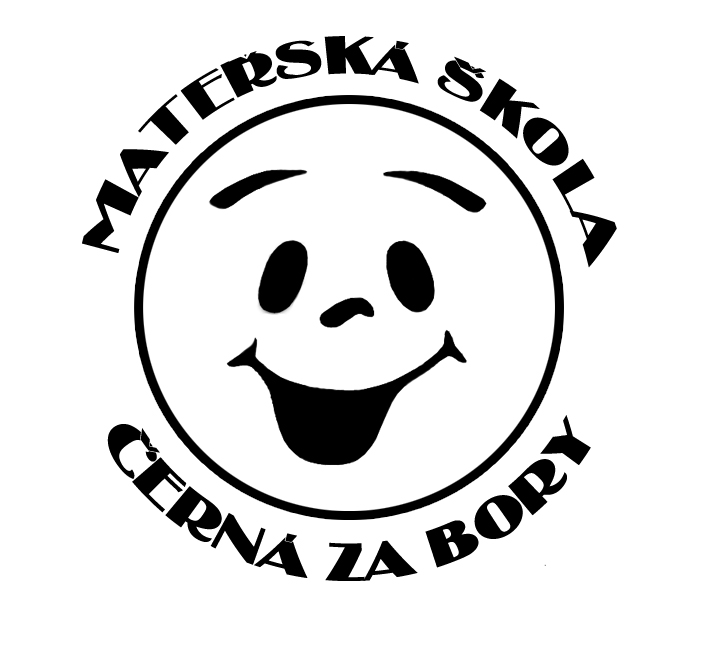 Platnost dokumentu: od 1. 9. 2022                     Pod číslem jednacím: Č.j.MŠ ČzB/33/2021                                              Projednáno na pedagogické a provozní poradě v MŠ : dne 31. 8. 2022  Vypracovala : Dvorská Eliška, Dis., zástupkyně ředitele mateřské školy   Obsah:1  Úvod……………......………………………...…………………………………………………………….1
2  Identifikační údaje…………………. ……………… ……………………………………………………2      2. 1 Mateřská škola….………………………………………………………..….................................................2      2.2 Základní škola.………………………………….………………………..…..................................................2 3  Charakteristika mateřské školy…………………………………………………………………………3      3.1 Dlouhodobé cíle školy…………………...…………………………..…....……………………………………….…...44  Podmínky vzdělávání……………………………………………………………………………………..5     4.1  Věcné podmínky…………………...……………...……………..…....…………………………………,...…...5     4.2 Životospráva………………………………………….…………………………………………………….……..5     4.3  Psychosociální podmínky………………………………………….….………………………………..……....6    4.4 Organizace……………………………………………..………………………………………..………………...7    4.5  Řízení mateřské školy………………………………….…..…….……………………………………….…......8    4.6  Personální a pedagogické zajištění mateřské školy…………………………………………………………9    4.7 Podmínky pro vzdělávání dětí se speciálními vzdělávacími potřebami………………………….…..…...9    4.8 Podmínky pro vzdělávání dětí nadaných…………………………………………………………….……….10    4.9 Podmínky pro vzdělávání dětí od dvou do tří let……..……………………………………….….………...10    4.10  Spoluúčast rodičů…………..……………………………………...………………………..…….……...….11    4.11  Spolupráce s ostatními subjekty…………….…………………………  …………………………….....…12    4.12  Informační systém mateřské školy…………………………………..……………………………………..135  Organizace vzdělávání……………………………………………………………….……….….…....14    5.1  Charakteristika třídy…………………………….…………………………………………………….…......14    5.2  Pravidla pro zařazování dětí do třídy- organizace vzdělávání………………………..…………….….14    5.3  Souběžné působení dvou učitelů…………………………………………………………..……............….15    5.4  Kritéria pro přijímání dětí do mateřské školy………………………………………..………….............156  Charakteristika vzdělávacího programu………………………………………………………..…..16    6.1  Záměr mateřské školy…………………..…………………………………………………..………………..16    6.2  Dlouhodobé cíle vzdělávacího programu…………...………....…………………………………….…...16    6.3  Metody a formy vzdělávání…………………………...………....…………………………………..…......17    6.4  Vzdělávání dětí se speciálními vzdělávacími potřebami……....………………………………….........17    6.5  Vzdělávání dětí nadaných………………………………….……....……………………….………..........19    6.6  Vzdělávání dětí od dvou do tří let………………………….……....………………….……….….….......19    6.7  Vzdělávání dětí s nedostatečnou znalostí českého jazyka………………………………….…………..197  Vzdělávací obsah………………………..……………………………………………………..……..20    7.1  Integrovaný blok : ,,To jsem já, kdo jsi ty a okolí kolem nás,, ………………………..…………....…...21
    7.2  Integrovaný blok : ,,Ať je léto nebo zima,v přírodě je vždycky prima,, ……………………………..…..44
   7.3  Integrovaný blok : ,,Hrajeme si posloucháme a ze svátků radost máme,, ……………………………….60
   7.4  Základní nabídka činností…………………..…………….………………………………………..…..…...89             
8  Doplňující projekty, programy,vzdělávací aktivity………….……………………….…….............101
    8.1  Projekty, do kterých je mateřská škola zapojena…….………………………………….………….......101
    8.2  Preventivní programy ………………..…….……………………………….…………….....………….....103 
   8.3 Nadstandardní (doplňkové )vzdělávací aktivity hrazené zákonnými zástupci…………………..…...103 
9. Evaluace mateřské školy…………………………………………………..………………….…….104
    9.1 Schéma evaluace…………………………………………………………………………………...……….104
    9.2 Přehled hodnotících a evaluačních kritérií…………….…………………………………….…….…...105
10  Seznam literatury………………………………………………………………………...………...107   10.1 Knihy…………………………………………………………………………………................................107   10.2 Časopisy………………………………………….……………………………………………………........108   10.3 Internet………………………………………………………………………………..………………........1081 ÚvodInspirací, při vytváření struktury našeho školního vzdělávacího programu, nám byla citace z knihy
 Zdeňka Matějčka :  ,, Má - li se dítě vyvíjet po duševní a charakterové stránce ve zdravou a společnosti užitečnou osobnost, musí vyrůstat v prostředí stálém, 
citově příznivém, vřelém a přijímajícím,, Proto se v naší mateřské škole snažíme, aby děti měly možnost prožít bezpečně, radostně a spokojeně celý den a volíme takové aktivity, které jsou pro děti zábavné, hravé a jejich věku pochopitelné.  2 Identifikační údaje2.1 Mateřská školaspadá pod ZŠ Pardubice – Pardubičky, Kyjevská 25,530 03 od 1.1.2003je zapsaná v rejstříku škol a školských zařízení od 1. 1. 2005zřizovatelem je magistrát města Pardubic – odbor komunitních služeb – oddělení školstvíje součástí příspěvkové organizace a její celý název je: ,, Základní škola a mateřská škola Pardubice - Pardubičky, Kyjevská 25, 530 03,,Sídlo mateřské školy: Hostovická 26, Černá za Bory 533 01 Telefon: 466 670 817, 736 501 953Webové stránky: www.mscernazabory.cz Email: ms.cernazabory@seznam.cz 2.2 Základní školaŘeditel základní a mateřské školy: Mgr. Jaroslav KarcolTelefon ZŠ: 466 650 783Webové stránky ZŠ: www.zs-pardubicky.cz
Email: karcol-zskyj@volny.czIČ : 60159146
3  Charakteristika mateřské školy   Celá budova původně sloužila ke vzdělávání dětí s povinnou školní docházkou. Následně došlo k celkové rekonstrukci, a tak se ze základní školy stala škola mateřská. 
Jedna ze tříd základní školy byla rozšířena o prostory bývalé školní družiny a stala se z ní dětská třída a herna. Druhá třída byla proměněna na dětskou ložnici. Zcela proběhla rekonstrukce sociálního zařízení a umyvárny dětí, zčásti opravy a rekonstrukce chodby navazující na třídu a hernu. Ve všech prostorách byly položeny nové podlahy – linolea, v umyvárně protiskluzová dlažba. Do oken byly instalovány horizontální a vertikální žaluzie. Ve třídě po délce jedné stěny bylo na zeď nainstalováno velké zrcadlo ( nyní slouží především pro dramatickou a hudební výchovu ), které bylo (je) po celé ploše pokryto ochrannou bezpečnostní fólií. Ve třídě, herně, na chodbách, v ředitelně školy byl snížen strop a nainstalovány podhledové desky. Přímo do nich byly vloženy zářivky. Vstupní atypické dveře byly nově vyrobené v dubu. Zcela nově byla renovována tělocvična.  Od 1. 1. 2003 se stala mateřská škola součástí 
ZŠ Pardubice - Pardubičky, Kyjevská 25., pod vedením pana ředitele Mgr. Jaroslava Karcola a provoz byl zahájen k 1. 9. 2003.   Mateřská škola zajišťuje celodenní provoz ( 6:30 hod. - 17:00 hod.), je jednotřídní, spíše rodinného charakteru, s rejstříkovou kapacitou 27 dětí a navštěvují ji děti od 3 let do 7 let. O vzdělávání dětí se starají tři pedagogičtí zaměstnanci a jedna školní asistentka, která pomáhá i na základní škole v Pardubičkách. Úklid mateřské školy a výdej stravy má na starost domovnice. 
    Budova je přízemní a nachází se v klidné části krajského města Pardubice - Černé za Bory. V jejím okolí jsou převážně panelové či rodinné domy, veřejná dětská hřiště a obchody. Nedaleko je také zastávka pro autobusy městské hromadné dopravy. V současné době je stav budovy mateřské školy uspokojivý, všechny vnitřní i vnější prostory, odpovídají hygienickým a bezpečnostním normám. Interiér je nově a moderně vybaven. 
Budova je majetkem zřizovatele, který zajišťuje veškeré velké opravy. Z finančních příspěvků od 
ÚMO 4 - Pardubice, které jsou mateřské škole každý školní rok schváleny a přiděleny na základě žádosti, je většinou pořizován nábytek či věci potřebné na školní zahradu.   3.1 Dlouhodobé cíle školy mateřská škola vždy bude :  mít dobré jméno a bude synonymem kvalitní práce a nebude mít problémy s naplněním své kapacity, protože rodiče se svými dětmi za ní půjdou i z lokalit, které nejsou v její bezprostřední blízkostiotevřena svému okolí (bude svým konáním ovlivňovat veřejnost, ale zároveň se nebude uzavírat před vlivy z venku)skýtat příjemné prostředí, jak pro děti, rodiče, tak i pro zaměstnance, bude moderně vybavena, s dostatečným množstvím pomůcek a hraček odpovídajících současným normám a trendům předškolního vzdělávání mateřskou školou, kde pracují pedagogové schopni samostatné práce, které se neustále vzdělávají, vytvářejí prostředí, v němž mohou děti s pocitem bezpečí nerušeně zkoumat okolní svět, objevovat vnitřní taje svých emocí a bádat v oblasti mezilidských vztahů. Pedagogové se také aktivně podílejí na realizaci projektů, a přicházejí s návrhy na řešení problémů, respektují individualitu dětí, jsou jejich společníky, ochránci, dokážou proniknout až do srdcí dětí a získat si jejich mysl a jsou jejich příkladem.mateřskou školou, kde provozní pracovnice spolu s pedagogy tvoří jeden pracovní tým, kde jsou brány všechny zastoupené profese, jako stejně důležité, a kde všem pracovníkům jde o to, aby škola pracovala v zájmu dětí a jejich rodičů.mateřskou školu budou opouštět:děti tělesně zdatné, spokojené, radostné, osobité, zvídavé, zdravě sebevědomé, citově bohaté s rozvíjející se fantazií, zájmy a nadánímděti, které budou mít zvládnuty, podle svých individuálních možností, elementární vědomosti a dovednosti z nerůznějších oblastí života a budou je umět uplatnit v procesu svého dalšího rozvoje a učení, děti s chutí se učit, poznávat nové, objevovat neznáméděti chápající okolní svět se schopností ovlivňovat jeho děníděti, které měly možnost setkat se s hodnotami jako nedotknutelnost lidských práv, individuální svobody, rovnost všech lidí, soucítění, solidarita, péče o druhé, ohled na jiné, hodnotami spojenými se svým zdravím, životním prostředím a důstojnými vztahy mezi lidmiděti, které v rozsahu svých možností přispívají k předávání kulturního dědictví, jeho hodnot, tradic, jazyka a poznáníděti schopné komunikovat, spolupracovat, spolupodílet se na činnostech a rozhodnutíchděti připravené na život v multikulturní společnosti s porozuměním pro různé kulturní komunityděti s rozvojem sebepoznání vlastních zájmů, potřeb a možností,děti schopné podílet se na společném životě školy, rodinyděti svobodně ovlivňující životní situace s vědomím odpovědnosti za své chování a jednání4  Podmínky vzdělávání  4.1 Věcné podmínky Vybavení mateřské školy je účelové, kvalitní, praktické. Mateřská škola disponuje velkou třídou a hernou. Ve třídě jsou umístěny stolečky pro děti, využívané především při výtvarném či pracovním tvoření, nebo pro hru s didaktickými pomůckami. Herna je zařízena tak, aby děti mohly využívat různých koutků pro odpočinek nebo hry. Koberec, položený na zemi, umožňuje společné hry dětí s různými stavebnicemi jako je lego, lego duplo a další. Hraček a pomůcek máme pro děti dostatečné množství, průběžně nakupujeme hračky, pomůcky, materiály a mnoho doplňků potřebných k výchovně vzdělávací práci s dětmi. Snažíme se, aby tento veškerý materiál odpovídal věku dětí a byl jim dostupný. V mateřské škole se nachází také ložnice a tělocvična. Tělocvična je vybavena tělocvičným náčiním a probíhají zde nejrůznější sportovní aktivity. Samostatná ložnice a tělocvična jsou v mateřských školách již vzácností, proto jsou naší chloubou. Veškeré prostory mateřské školy jsou vyzdobeny především výrobky dětí.  Podporujeme tak dětské, estetické vnímání a fantazii. Prostorná zahrada umožňuje dětem dokonalé pohybové a herní vyžití v každém ročním období.4.1.1 Návrhy na zlepšení věcných podmínek mateřské školyMateřská škola není vhodně vybavena pro děti mladší tří let, proto v případě přijetí těchto dětí, by bylo potřeba koupit vhodné vybavení pro tuto věkovou kategorii. 
Ve třídě mateřské školy je nyní pouze jedna skříň pro umístění didaktických pomůcek a pomůcek pro výtvarnou výchovu. Skříň je nevyhovující svým uspořádáním a velikostí – je příliš malá. Proto by bylo vhodné pořídit nové nábytkové vybavení. 
I přesto, že máme videotelefon k otvírání vchodových dveří umístěný ve třídě mateřské školy, nemáme vždy kontrolu nad tím, kdo do budovy vchází. Stávající dveře jsou dřevěné, těžké a nedovírají se. Proto by byla vhodná výměna vchodových dveří z důvodu větší bezpečnosti.
4.2 Životospráva   Součástí mateřské školy je výdejna stravy, jídlo je dováženo 2x denně z MŠ Čtyřlístek v Pardubičkách. Dětem je poskytována plnohodnotná a vyvážená strava dle daných předpisů.Je zachována vhodná skladba jídelníčku, jsou dodržovány technologie přípravy pokrmů a nápojů a správné plnění spotřebního koše. Od rána je zajištěn dostatečný pitný režim a to i v průběhu pobytu venku, Během celého dne mají děti možnost kdykoliv se napít. Používají své vlastní hrnečky z domova.  Na výběr mají čaj, či šťávu a také vodu. Ke svačinám je většinou podáváno mléko. Mléko děti pijí z porcelánových hrnečků, které jsou součástí vybavení mateřské školy. Mezi jednotlivými podávanými pokrmy jsou dodržovány vhodné intervaly. 
Děti nejsou nuceny do jídla, jsou motivovány, alespoň k ochutnání.   Pobyt venku je každodenní, jeho náplň i délka je uzpůsobená počasí (kvalita ovzduší, či jiné přírodní překážky – mráz, náledí, vítr, déšť). Náhradní činností za pobyt venku bývají tělovýchovné aktivity v tělocvičně mateřské školy. Umožňujeme dětem dostatek pohybu ve vnitřních i venkovních prostorách mateřské školy. 

Respektujeme různou potřebu spánku jednotlivých dětí. Dětem, které neusnou, při čtení pohádky či poslechu relaxační hudby, jsou nabízeny klidové činnosti – především prohlížení knih nebo hra s plyšáky. Předškolní děti mají klidové činnosti u stolečků, které v sobě zahrnují předškolní přípravu. Je zajištěn pravidelný denní režim, ale flexibilní, že umožňuje organizaci činnosti dětí v průběhu dne přizpůsobit potřebám a aktuální situaci.K prevenci patologických jevů u dětí slouží Minimální preventivní program mateřské školy. 4.2.1 Návrhy na zlepšení životosprávy mateřské školyJídelníčky by měly být obměňovány, je třeba se zaměřit především na rozmanitost v pomazánkách a obecně dětských svačinkách i obědech. 4.3 Psychosociální podmínkyV září a říjnu umožňujeme nově příchozím dětem postupně se adaptovat na nové prostředí individuálním přístupem obou učitelek, a také školní asistentky. Všechny pracovnice mateřské školy vytváří dětem takové prostředí, aby zde byly spokojené, aby se cítily jistě a bezpečně. Všechny děti mají v mateřské škole stejná práva, stejné možnosti a povinnosti, osobní svoboda a volnost dětí je respektována do určitých mezí, jež jsou dané řádem vhodného a společenského chování, je neustále mít na zřeteli bezpečnost dětí, respektování daných pravidel dětmi. Počítáme s aktivní spoluúčastí dítěte při většině činností. Pedagogové se snaží o nenásilnou komunikaci s dítětem, kterou navozuje vzájemný vztah důvěry a spolupráce.  Měla by převažovat pozitivní hodnocení, pochvaly, podporujeme dítě nebát se, pracovat samostatně, důvěřovat si.Děti jsou seznamovány s jasnými pravidly chování ve skupině tak, aby se ve třídách vytvořil kolektiv dobrých kamarádů, kde jsou všichni rádi. Pedagogové sledují vztahy dětí ve třídě a nenásilně je ovlivňují (prevence šikany). Vzhledem k tomu, že je mateřská škola jednotřídní, je zvýšeně brán ohled na individuální potřeby jednotlivých dětí, starší děti jsou vedené k pomoci dětem mladším, učíme děti jednotlivých věkových skupin spolu vzájemně spolupracovat, hrát si apod.4.3.1 Návrhy na zlepšení psychosociálních podmínek mateřské školyV oblasti psychosociálních podmínek je třeba se zaměřit cíleně především na individualizaci předškolní výchovy dle pedagogické diagnostiky dětí a to s ohledem na všechny specifické vzdělávané skupiny. Děti by měly být rozvíjeny dle individuálních potřeb a věkových schopností. Je také potřeba zařazovat činnosti k prevenci šikany a patologických jevů. 4.4 Organizace Organizace chodu mateřské školy je zakotvena ve Školním řádu školy a ve Vnitřních organizačních a Provozních řádech mateřské školy.  Celodenní provoz je od 6.30 do 17.00 hod. Denní režim je dostatečně pružný, umožňuje reagovat na individuální potřeby a možnosti dětí i různé změny, vyplývající např. z akcí mateřské školy. Pedagogové usilují o to, aby poměr spontánních a řízených činností byl v rovnováze. Aby děti měly dostatek času pro volnou hru, mohly ji dokončit, nebo v ní později pokračovat. V mateřské škole máme stanovena a dána pravidla společného soužití, která pro děti mají obrázkovou podobu. Obrázky jsou pověšeny ve třídě po celý školní rok tak, aby na ně děti viděly. Součástí výzdoby interiéru třídy jsou také obrázky, které jsou pro děti přínosné v dalším vzdělávání ( denní režim mateřské školy, roční období, dny v týdnu atd. )Pro realizaci plánovaných činností jsou vytvářeny vhodné materiální podmínky. Během školního roku je také realizováno dostatek projektů, preventivních programů a vhodných celoškolních akcí. 4.4.1 Organizace dne v mateřské škole  6 : 30 – 8 : 30 hod.,   příchod dětí do MŠ, výtvarné a pracovní činnosti,jazykové chvilky, volné                                       hry, individuální práce s dětmi  8 : 30 – 8 : 50 hod.,   úklid hraček, přivítání v ranním kruhu, krátká pohybová chvilka,
                                     logopedická cvičení,zpěv,básničky   8 : 50 – 9 :10 hod.,    hygiena, dopolední svačina  9 : 10 – 9 : 30 hod.,   řízené nebo spontánní činnosti, soustředěná chvilka, 1 x týdně cvičení v                                                   tělocvičně   9 : 30 – 11 : 30 hod., hygiena, příprava na pobyt venku, pobyt venku11 : 30 – 12 : 15 hod., oběd, příprava na odpolední odpočinek 12 : 15 – 13 : 45 hod., odpolední odpočinek, klidové činnosti u stolečků s předškoláky13 : 45 – 14 : 15 hod., úprava lůžkovin, oblékání14 : 15 – 14 : 45 hod., hygiena, svačina14 : 45 – 17 : 00 hod., za příznivého počasí pobyt venku,pohybové hry, volné,hravé činnosti dětí 4.4.2 Návrhy na zlepšení organizačních podmínek mateřské školyI zde bude hlavním tématem pro zkvalitnění podmínek systém plánování a hodnocení a to na všech úrovních. Na konci týdne pedagogové zhodnotí, zda došlo k rozvoji ve všech oblastech, případně pedagogové určí, na jaké činnosti bude potřeba se v následujícím týdnu zaměřit. Bude probíhat individualizované vzdělávání dětí. Vždy po 3 měsících ( konec ročního období ), dojde k průběžné evaluaci integrovaných bloků - probíraná podtémata , vyhodnocení činností a cílů integrovaných bloků. Pedagogové dle vyhodnocení určí, na co bude potřeba se v následujícím ročním období zaměřit. Na konci školního roku dojde k celkovému vyhodnocení integrovaných bloků, které bude vycházet z průběžného hodnocení. 4.5 Řízení mateřské školyPovinnosti, pravomoci a úkoly zaměstnanců mateřské školy jsou stanoveny náplněmi práce.Pracovníci se svými podněty aktivně zapojují do rozhodování o organizaci chodu školy. Je vytvořen funkční informační systém školy. Ředitel základní a mateřské školy je v pravidelném kontaktu se zástupkyní ředitele mateřské školy. 
(osobní návštěvy v mateřské škole, telefonní kontakt, emailová konverzace, konzultace přes webovou aplikaci Microsoft Teams atd.).
Navštěvuje mateřskou školu a plánuje organizační záležitosti mateřské školy a vzdělávání dětí se zástupkyní ředitele mateřské školy. Kontroluje chod mateřské školy prostřednictvím hospitační činnosti, která je zaznamenávána do třídní knihy. Za chod mateřské školy zodpovídá zástupkyně ředitele mateřské školy, která podléhá a řídí se pokyny ředitele základní a mateřské školy. Pravidelně jsou pořádány provozní a pedagogické rady, na kterých probíhá jednak hodnocení, jednak ve vzájemné spolupráci řešíme vzniklé problémy, úkoly a také dochází k plánování akcí. O mimořádných událostech informuje zástupkyně ředitele mateřské školy zaměstnance ihned. Zástupkyně ředitele mateřské školy uskutečňuje plánované hospitace jak v oblasti výchovně vzdělávací, tak i provozní. Na konci školního roku tvoří celkovou evaluaci. Hodnotí práci všech zaměstnankyň, pozitivně je motivuje. Podporuje týmovou práci. Při vedení zaměstnanců se snaží vytvářet ovzduší vzájemné důvěry, zapojuje ostatní do organizačních činností, ponechává jim dostatek pravomocí a respektuje jejich názor. 4.5.1 Organizační schéma školy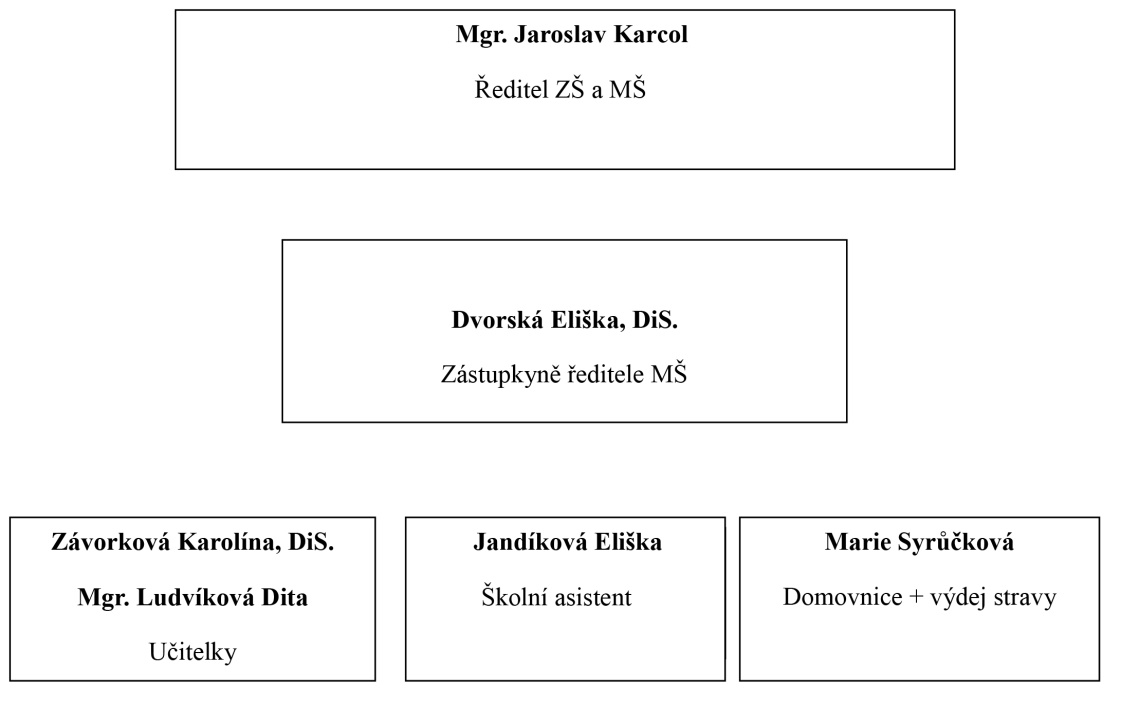 4.5.2 Návrhy na zlepšení řízení mateřské školyPokud to epidemiologická situace dovolí, volit více setkání s pedagogy základní školy v Pardubičkách. Více konzultací o rozvoji dětí a jejich schopnostech.  4.6 Personální a pedagogické zajištění mateřské školyV mateřské škole pracuje zástupkyně ředitele MŠ, dvě paní učitelky, školní asistentka a paní školnice,která má na starost i přípravu a výdej stravy. Všichni zaměstnanci jednají, chovají se a pracují profesionálním způsobem. Na výchově a vzdělávání dětí se podílejí i nepedagogičtí zaměstnanci. Všichni pracují jako tým, vzájemně si pomáhají, neprodleně a flexibilně řeší vzniklé překážky v práci (zastupování, …) Pedagogické pracovnice splňují odbornou kvalifikaci. Vzdělávají se prostřednictvím vzdělávacích seminářů, a také formou samostudia.Služby pedagogů a šk. asistentky jsou organizovány tak, aby byla zajištěna optimální pedagogická péče. Využíváme i souběžné působení dvou pedagogů ve třídě při organizačně náročnějších částech dne. Specializované služby jsou zajišťovány specializovanými odborníky
 (logopedická depistáž, zrakový screening apod. ).4.6.1 Návrhy na zlepšení personálního a pedagogického zajištění mateřské školyV následujícím roce se mateřská škola opět zapojí do projektu financovaného EU – ,,Zlepšení a zvýšení kvality výuky,, (šablony III) kde bude jednou z oblastí rozvoje mateřské školy opět personální opora – školní asistent, protože se tato pozice v mateřské škole již velmi osvědčila. Rádi bychom do budoucna, pokud bude možnost mít školního asistenta i na dopolední činnost. 4.7 Podmínky pro vzdělávání dětí se speciálními vzdělávacími potřebamiPodmínky pro vzdělávání dětí s přiznanými podpůrnými opatřeními stanovuje školský zákon a vyhláška 
č. 27/2016 Sb., o vzdělávání žáků se speciálními vzdělávacími potřebami a žáků nadaných. Vhodné podmínky naše mateřská škola zajistí těmito způsoby: včasná pedagogická diagnostika, která je podstatná pro další práci s dítětemvzdělávání dětí se speciálními vzdělávacími potřebami na základě tzv. podpůrných opatření 
(individuální vzdělávací plán, snížený počet dětí ve třídě, speciální pomůcky, speciálně pedagogická péče, asistent pedagoga), která doporučí školské poradenské zařízení ( speciálně pedagogické centrum-SPC či pedagogicko-psychologická poradna – PPP)vzdělávání dle Školního vzdělávacího programu mateřské školy  spolupráce na nápravě obtíží s rodiči ( individuální konzultace,názorná ukázka, jak s dítětem 
pracovat,doporučení odborné literatury atd.  ) spolupráce na nápravě obtíží se školskými poradenskými zařízeními a dalšími odborníky – např. konzultace, nácviky, besedy, sledování vývoje, doporučení k dalšímu postupu ve vzdělávání, příležitost uplatnit nadání, speciální a rozvíjející programyprostorové a materiální vybavení odpovídající specifickým potřebám dětí vhodné semináře  a další vzdělávání s tímto zaměřením pro pedagogické zaměstnance speciální pedagogické metody práce ( např. terapeutické a zájmové programy )vlastní tempo práce a výběr činností podle zájmu či potřeby dítěte4.8 Podmínky pro vzdělávání dětí nadanýchPodmínky vzdělávání u dětí nadaných a mimořádně nadaných po konzultaci s rodiči a školského 
poradenského zařízení vychází ze stejných principů, jak je uvedeno v odstavci výše, jelikož i děti nadané se řadí do skupiny dětí se SVP a postup při pomoci dítěti nadanému je rovněž odpovídající. Vhodné podmínky naše mateřská škola zajistí těmito způsoby: včasná pedagogická diagnostika, která je podstatná pro další práci s dítětemvzdělávání dětí nadaných na základě tzv. podpůrných opatření 
(individuální vzdělávací plán, speciální pomůcky atd.), která doporučí školské poradenské zařízení vzdělávání dle Školního vzdělávacího programu mateřské školy spolupráce s rodiči ( poskytnutí informací k výběru vhodné základní školy, poskytnutí informací k domácí příprava atd. )spolupráce se školskými poradenskými zařízeními a dalšími odborníky – např. konzultace, nácviky, besedy, sledování vývoje, doporučení k dalšímu postupu ve vzdělávání, příležitost uplatnit nadání, speciální a rozvíjející programyrozvoj oblasti jejich nadáníširší rozsah činností podle pásma jejich schopnostístimulace rozvoje jejich potenciáluvlastní tempo práce a výběr činností podle zájmu či potřeby dítětevhodné semináře a další vzdělávání s tímto zaměřením pro pedagogické zaměstnance 4.9 Podmínky pro vzdělávání dětí od dvou do tří letPodmínky vzdělávání dětí od dvou do tří let zaměřují především na emoční podporu, jasná pravidla, pocit bezpečí a individuální péči. Důležitá je také vzájemná spolupráce a individuální konzultace se zákonnými zástupci dítěte.      Vhodné podmínky naše mateřská škola zajistí těmito způsoby: vhodné bezpečnostní podmínkyvhodné hygienické podmínkyvhodné psychosociální podmínkyvhodné materiální podmínkyvhodné personální podmínkyvhodná životospráva, včetně stravováníorganizace vzdělávání a obsahu vzdělávání vzdělávání dle Školního vzdělávacího programu mateřské školy 4.9.1 Návrhy na zlepšení podmínek pro vzdělávání dětí se speciálními vzdělávacími potřebami,dětí  
          nadaných a dětí od dvou do tří let V této oblasti je třeba se zaměřit cíleně především na individualizaci předškolní výchovy a to s ohledem na všechny specifické vzdělávané skupiny – děti nadané, děti se speciálními vzdělávacími potřebami i děti dvouleté. Na základě podrobnější diagnostiky by měly být vytvořeny plány pro každé z dětí a všechny děti účastnící se předškolního vzdělávání by měly být rozvíjeny podle jejich individuálních potřeb a schopností. 4.10 Spoluúčast rodičůDlouhodobým cílem je spolupráce mateřské školy a rodiny na úrovni rovnocenného partnerství. Vzájemná shoda a harmonie mezi rodiči a mateřskou školou by měla umožnit dítěti bohatý citový život plný nových podnětů a prožitků a zároveň mu dát pocit jistoty a bezpečí při pobytu doma i v mateřské škole.Zaměstnanci zachovávají mlčenlivost o důvěrných informacích a řídí se směrnicí o GDPR. 4.10.1 Oblasti spolupráceVzájemná vstřícnost a pozitivní komunikace mezi rodičem a zaměstnanci mateřské školySnaha vyhovět konkrétním potřebám jednotlivých dětí a jejich rodičůPomoc rodičům v péči o dítě poradenstvím, konzultacemi a preventivními programyPravidelné informace o dění v mateřské škole či o prospívání svého dítěte formou konzultací, kterou si individuálně domluví s učitelkamiMožnost účastnit se na tvorbě programu školy i jeho hodnoceníMožnost nahlédnutí do pedagogické diagnostiky dítětěAktivní pomoc zákonných zástupců mateřské škole
- včasné vyplnění dotazníků, formulářů důležitých pro mateřskou školu  
- údržba školy a zahrady, poskytnutí materiálů k pracovní výchově, sponzorství - vybavení tříd,  
  dárky dětem, donesení pomůcek k týdennímu plánu atd.Společné akce s rodiči : Vítání Sv. Martina na bílém koni – soutěže, lampionový průvod, jízda na koni Vánoční slavnost – rozsvícení vánočního stromku, zpěv koled Jarní či velikonoční tvoření Den Země Besídka ke Dni matek Zahradní slavnost – rozloučení s předškolními dětmi 4.10.2 Návrhy na zlepšení podmínek pro spoluúčast rodičůSpolupráce s rodiči probíhá na velmi dobré úrovni. Osvědčilo se předávání důležitých informací prostřednictvím e-mailových adres rodičů, proto v tomto sytému budeme i nadále pokračovat. Webové stránky mateřské školy i informace na dveřích třídy jsou dostačující a aktuální. I nadále se budou rodičům připomínat důležité akce den předem ústně. 4.11  Spolupráce s ostatními subjektyVeškerá spolupráce je závislá na aktuální epidemiologické situaci v České Republice4.11.1 Spolupráce se základní školou Návštěva učitelek mateřské školy v 1. třídě ZŠ na začátku školního roku              - konzultace s učitelkami o úrovni, vyspělosti a adaptabilitě dětí, které přišly do ZŠ z naší                mateřské školy, připravenost na školu Návštěva nejstarších „předškoláků“ v 1. třídě ZŠ ještě před jejich zápisem do základní školy              – zúčastnit se vyučovací hodinyNávštěva pana ředitele a budoucí paní učitelky ze ZŠ v naší mateřské škole              – informace o dětech, které půjdou do 1. třídy po prázdnináchÚčast dětí z mateřské školy na některých akcích ZŠ a naopak.4.11.2 Spolupráce s ostatními subjekty Spolupráce s jednotřídní mateřskou školou Hostovice. -  výlety, naučné programy pro děti.Spolupráce se zkušenou, spolehlivou a pružnou fotografku - paní Lucii ČernouSpolupráce s kvalifikovanými odborníky – PPP Pardubice, Městská policie Pardubice atd. Spolupráce velmi dobře funguje i   magistrátem města PardubiceSpolupráce s Úřadem městského obvodu Pardubice IV 4.11.3 Návrhy na zlepšení podmínek pro spoluúčast ostatních subjektůPokud to epidemiologická situace dovolí, volit více setkání s žáky základní školy v Pardubičkách. 4.12 Informační systém školy4.12.1 Zaměstnancimezi zaměstnanci probíhají vzájemné denní rozmluvy o dětech 
 - jaké činnosti se s dětmi dělaly, emoce dětí, kdo udělal pokrok, nemocnost dětí, průběžné  
    diagnostiky atd.  mezi zaměstnanci probíhají denní rozmluvy o provozních záležitostech -  předání informaci od rodičů, platby, informace z jídelny atd. pedagogické a provozní porady dle Ročního plánu školy 4.12.2 Rodičepro rodiče je vždy připravena Rodičovská schůzka na začátku školního roku pro rodiče je v šatně k dispozici informativní nástěnka   - řády,směrnice, platby, týdenní plán,měsíční výhled témat atd.pro rodiče jsou k dispozici aktuální informace na dveřích do třídy- akce, platby, provozní informacedůležité informace jsou rodičům zasílány emailem  pro rodiče jsou pravidelně aktualizovány informace na webových stránkách mateřské školyzástupkyně mateřské školy a ostatní pedagogičtí zaměstnanci školy jsou rodičům k dispozici
 -  individuální pohovory s rodiči o aktuálním dění či o výsledcích vzdělávání jejich dětí 4.12.3 Veřejnostpro veřejnost jsou k dispozici informace na webových stránkách mateřské školymateřská škola pravidelně pořádá Den otevřených dveří veřejnost se také může dozvědět o aktuálním dění z mateřské školy v příspěvku v obvodním zpravodaji Pardubická čtyřka. 4.12.4 Návrhy na zlepšení podmínek pro informační systém školyInformační systém je dostačující. Pokud o to rodiče projeví zájem-volit více osobních konzultací v mateřské škole o rozvoji a pokrocích jejich dítěte. Zařazovat do programu více besed pro rodiče na různá témata ( vzdělávání dětí, schopnosti a dovednosti dětí dle věku a schopností atd.). 5  Organizace vzdělávání  5.1. Charakteristika třídyRejstříková kapacita mateřské školy je 27 dětí.  Počet dětí ve třídě odpovídá požadavkům vyhlášky o předškolním zařízení a schváleným výjimkám pro daný školní rok. 
Každé dítě má po celou dobu školní docházky veden osobní záznam s hodnocením dosažených dovedností podle oblastí předškolního vzdělávání. Výsledky vzdělávání jsou konzultovány se zákonnými zástupci dětí. Pedagogové s dětmi pracují podle třídního vzdělávacího programu (dále TVP). TVP je tvořen z podtémat jednotlivých integrovaných bloků, která jsou součástí školního vzdělávacího programu (ŠVP) a je přizpůsobený věkovému složení a dovednostem dětí.5.2. Pravidla pro zařazování dětí do třídy – organizace vzdělávání Věkové složení dětí se každoročně mění podle nově přijatých dětí. Ve třídě máme následující věkové rozložení dětí: mladší děti ( 3-4 roky)starší děti  ( 4-5 let )předškolní děti + děti s odkladem povinné školní docházky ( 5- 7 let)5.2.1. Mladší dětiU mladších dětí rozvíjíme a upevňujeme zejména dovednosti v sebeobsluze (umět se umýt, použít WC, obléknout se a svléknout, samostatně se najíst atd.). Tyto děti se seznamují se základními pravidly soužití ve skupině a s pravidly bezpečnosti a ochrany zdraví. V činnostech se zaměřujeme na rytmizaci říkadel, lidové a jiné písničky a jednoduché pohybové aktivity. U těchto dětí podporujeme volnou hru s hračkou, která jako hmotný předmět odráží svět, motivuje činnosti dítěte, podněcuje tělesný rozvoj a připravuje dítě na společný život s ostatními. Při skupinové práci se snažíme děti rozdělovat ke starším dětem, kdy postupně starší děti vedou svým příkladem mladší děti k samostatnosti, ohleduplnosti, pomoci při úklidu. 5.2.2 Starší dětiU starších dětí se snažíme o to samé co u mladších dětí, ale navíc ještě o větší samostatnost, zodpovědnost, dodržování pravidel, aktivní zapojení do řízených činností. Dívky této věkové kategorie rády kreslí či jinak výtvarně tvoří, rozvíjejí hry s panenkami a hry v kuchyňce a obchodě. Chlapci volí plošné tvoření v prostoru herny, tvoří rádi z konstrukčních stavebnic. Spolu pak rádi hrají společenské či pohybové hry. 5.2.3 Předškolní děti a děti s odkladem ŠDOd počátku školního roku, který následuje po dni, kdy dítě dosáhne pátého roku věku, do zahájení povinné školní docházky dítěte, je předškolní vzdělávání povinné. Povinné předškolní vzdělávání má formu pravidelné denní docházky v pracovních dnech od 8.00–12.00 hodin. Povinnost není dána ve dnech školních prázdnin.  U předškolních dětí a dětí s odkladem školní docházky, se snažíme o to samé co u dětí starších, a také je připravujeme systematicky na vstup do základní školy. Používáme pracovní listy, didaktické pomůcky atd.U dětí s odkladem školní docházky se zaměřujeme na doporučení z PPP. Během celého školního roku budeme pracovat s pohádkami a příběhy, které jsou dětem blízké.V případě, že bude nařízením nebo mimořádnými opatřeními KHS nebo MzD znemožněna osobní přítomnost většiny těchto dětí v mateřské škole, budou vzdělávány distančním způsobem. Distanční způsob vzdělávání včetně hodnocení bude probíhat nejrůznějšími formami, a to dle technického vybavení jednotlivých dětí a dle aktuálních personálních možností školy. Bude se jednat především o zasílání  materiálů prostřednictvím emailu zákonného zástupce dítěte, či zasíláním tištěných materiálů  prostřednictvím České pošty. Materiály budou také zpřístupněny na webových stránkách mateřské školy. Distanční způsob vzdělávání vždy respektuje aktuální zdravotní stav a individuální podmínky  konkrétních dětí.  5.3 Souběžné působení dvou učitelůČinnosti, při kterých je ve většině tříd zajištěno souběžné působení dvou učitelů:pobyt venkuoběd a nácvik samostatnosti při stravování, hygieně a sebeobsluzepolední konzultace s rodiči část odpoledního odpočinku dětí individuální a skupinová práce v odpoledních hodinách 5.4 Kritéria pro přijímání dětí do mateřské školyKritéria pro přijímání dětí do mateřských škol zřizovaných statutárním městem Pardubice stanovuje ředitel základní a mateřské školy ve spolupráci se zřizovatelem v souladu s platnou legislativou. Tato kritéria se mění - upravují každý školní rok. Jsou zveřejněna na školních webových stránkách a venkovní vývěsce u branky do mateřské školy s dostatečným předstihem před přijímacím řízením. Kritéria zohledňují věk, trvalé bydliště a skutečné bydliště dítěte. Přihlíží se k již umístěnému sourozenci v zapisované mateřské škole a k přihlašování dvojčat.6  Charakteristika vzdělávacího programu Inspirací, při vytváření struktury našeho školního vzdělávacího programu, nám byla citace z knihy Zdeňka Matějčka :  ,, Má - li se dítě vyvíjet po duševní a charakterové stránce ve zdravou a společnosti užitečnou osobnost, musí vyrůstat v prostředí stálém, citově příznivém, vřelém a přijímajícím,, 6.1. Záměr mateřské školyZáměrem mateřské školy je rozvíjet každé dítě po stránce fyzické, psychické i sociální.Vést dítě tak, aby na konci svého předškolního období bylo jedinečnou a relativně samostatnou osobností, schopnou zvládat, pokud možno aktivně a s osobním uspokojením, takové nároky života, které jsou na něj běžně kladeny a zároveň i ty, které ho v budoucnu nevyhnutelně očekávají.Každému dítěti je poskytována pomoc a podpora v míře, kterou individuálně potřebuje, a v kvalitě, která mu vyhovuje. Každé z dětí je stimulováno, citlivě podněcováno k učení a pozitivně motivováno k vlastnímu vzdělávacímu úsilí způsobem a v míře jemu vyhovující. Dítě se tak cítí úspěšné, svým okolím uznávané a přijímané. Naše vzdělávání umožňuje vzdělávat děti společně v jedné třídě, bez ohledu na jejich rozdílné schopnosti a učební předpoklady.6.2  Dlouhodobé cíle vzdělávacího programuProgram naší školy vychází z RVP PV. V návaznosti na obecné cíle vzdělávání formulované ve školském zákoně jsou hlavními cíli předškolního vzdělávání tyto rámcové cíle: 1. rozvíjení dítěte, jeho učení a poznání2. osvojení základů hodnot, na nichž je založena naše společnost3. získání osobní samostatnosti a schopnosti projevovat se jako samostatná osobnost na své okolíRealizace cílů se uskutečňuje prostřednictvím konkrétních aktivit, které jsou součástí třídních vzdělávacích plánů. V těchto jsou pak zohledněná specifika dětí s ohledem na jejich věk, potřeby a vývojové zvláštnosti. 6.3 Metody a formy vzděláváníPři volbě forem a metod práce při vzdělávání dětí vycházíme z vývojových, fyziologických, kognitivních, sociálních, emocionálních a specifických potřeb dítěte a z věkového složení skupiny dětí ve třídě.Pedagogové zařazují různé druhy činností - frontální vzdělávání, vzdělávání v menších skupinách, skupinové vzdělávání, práci ve dvojicích či samostatnou práci s dítětem. Při realizaci jednotlivých činností je využíváno přirozeného toku dětských myšlenek a spontánních nápadů. 
Mnoho z nabízených činností dětem nepředkládá hotové návody, ale umožňuje jim hledat samostatné cesty tvořivým myšlením a vlastním nápadem.Úkolem pedagoga je připravovat prostředí, nabízet příležitosti, učit, jak poznávat, přemýšlet, chápat a porozumět všemu kolem sebe. Pedagog podporuje dětskou zvídavost a potřeby, zájem objevovat a poznávat nové. Poskytuje takové vzory chování a postojů, které vybízejí k jejich nápodobě, a přejímání je za vhodné. Pedagog dbá o vyváženost řízených a spontánních aktivit. Metody: prožitkové učeníkooperativní učenísituační učeníspontánní sociální učeníFormy: spontánní aktivity: volný výběr činností dítěte – nenásilně cílená aktivita ke stanovenému cíli či       záměru řízené činnosticílená didaktická činnostaktivní účast dítěte6.4  Vzdělávání dětí se speciálními vzdělávacími potřebami6.4.1 Plán pedagogické podpory - podpůrná opatření prvního stupněPokud i po počáteční adaptaci na mateřskou školu má dítě při vzdělávání výrazné obtíže, vyhotoví zástupkyně ředitele mateřské školy ve spolupráci s ostatními učitelkami ve třídě na základě pedagogické diagnostiky tzv. 
Plán pedagogické podpory (PLPP) podle Vyhlášky č. 27/2016 Sb. a seznámí s ním i s důvody pro jeho vydání zákonné zástupce dítěte.  Plán pedagogické podpory se vyhotovuje bez doporučení školského poradenského zařízení.  Plán je průběžně vyhodnocován konzultacemi učitelek a zákonných zástupců, případně výchovné poradkyně či psychologa. Východiskem PLPP je ŠVP. Po 3 měsících je PLPP vyhodnocen zástupkyní ředitele mateřské školy a dalšími učitelkami. Pokud nedojde k naplňování cílů, doporučí zástupkyně mateřské školy zákonným zástupcům vyhledat pomoc ve školském poradenském zařízení ( ŠPZ ). Než dojde ke změně podpůrných opatření, je dítě vzděláváno podle PLPP. Pokud PLPP své cíle naplňuje, pokračuje se v jeho realizaci a průběžně ho učitelky podle pokroků dítěte aktualizují. Po kontrolní pedagogické diagnostice (nejdéle do roka od vydání PLPP), pokud se zjistí, že dítě podpůrné opatření již nepotřebuje, se tato podpora ukončí písemným vyhodnocením do PLPP. 6.4.2 Individuální vzdělávací plán - podpůrná opatření druhého až pátého stupně
Jsou li pedagogové přesvědčení ( a je to patrno i ped.diagnostiky či z PLPP ), že by svěřené dítě mohlo mít nárok na uplatňování podpůrných opatření druhého až pátého stupně, pak spolu s ředitelem základní a mateřské školy vyzvou rodiče ke konzultaci a doporučí kontaktovat SPC nebo PPP. V případě, že se skutečnost potvrdí, je velmi důležité a pro dítě zcela nezbytné, aby zákonný zástupce poskytl potřebné informace mateřské škole a plně spolupracoval. Jedině včasná diagnostika a intervence, důsledná spolupráce mezi rodiči, dítětem a školou, povede k posunu v jeho vývoji. Účelem podpory vzdělávání dětí se SVP je plné zapojení a maximální možné využití vzdělávacího potenciálu s ohledem na individuální možnosti a schopnosti dítěte.Podpůrná opatření druhého až pátého stupně uplatňujeme pouze s doporučením školského poradenského zařízení, kterým bývá zejména speciálně pedagogické centrum (SPC) nebo pedagogicko-psychologická poradna (PPP). Pokud ŠPZ doporučí vypracování Individuálního vzdělávací plánu (IVP), vyhotoví ho zástupkyně ředitele mateřské školy ve spolupráci s ostatními učitelkami, zákonnými zástupci a ŠPZ nejdéle jeden měsíc po doporučení. IVP musí být schválen zákonným zástupce. Tvorba a náplň IVP se řídí Vyhláškou č. 27/2016 Sb. Plán je průběžně vyhodnocován konzultacemi učitelek se zákonnými zástupci a poradenským zařízením. Písemné vyhodnocení probíhá jednou ročně ve spolupráci se školským poradenským zařízením. Podle potřeb dítěte je IVP průběžně aktualizován, se všemi změnami jsou seznámeni vždy i zákonní zástupci. Ukončení vzdělávání podle IVP musí doporučit školské poradenské zařízení. Ukončení je písemně zapsáno do vyhodnocení IVP. IVP může být zpracován i pro dítě mimořádně nadané.   IVP směřuje k osvojování základních principů společenského soužití ve skupině dětí, pozitivního přijetí autority pedagoga a daného režimu v MŠ, ale především k maximální možné míře samostatnosti dítěte v oblasti sebeobsluhy. Další stanovení cílů (méně či více náročných) vyplývá zejména ze zhodnocení IVP 
(po šesti měsících), na jehož základě probíhá aktualizace IVP. 
Mateřská škola případně využije snížení počtu dětí ve třídě v souladu s právními předpisy a přítomnost asistenta pedagoga ve třídě, kde se vzdělává dítě se SVP, pokud bude v doporučení SPC. Součástí doporučení bude i výčet oblastí podpořených finančními prostředky, které mateřská škola pro dítě obdrží a je povinna je do určeného termínu vyčerpat a doložit správnost jejich využití. Se vzděláváním dětí se SVP nemá naše mateřská škola prozatím zkušenost. Jako nejobtížnější však teoreticky vnímáme včasnou diagnostiku toho, že dítě, které do MŠ vstupuje, je dítě se SVP. Rodič má povědomí o inkluzi a o možnosti vzdělávání svého dítě v běžném školském zařízení, nikoli však o tom, že může prostřednictví ŠPZ pro své dítě žádat podpůrná opatření.Mnohdy nejsou zákonní zástupci dítěte schopni uvědomit si a připustit si, že s jejich dítětem není něco v pořádku. Včasná diagnostika je zásadní zejména v personální podpoře asistenta pedagoga. 6.5  Vzdělávání dětí nadanýchU dětí nadaných a mimořádně nadaných po konzultaci s rodiči a ŠPZ se vychází ze stejných principů, jak je uvedeno v odstavci výše, jelikož i děti nadané se řadí do skupiny dětí se SVP a postup při pomoci dítěti nadanému je rovněž odpovídající. Sestaven je buď PLPP nebo IVP, na jejichž základě je dítě vzděláváno.Se vzděláváním dětí nadaných nemá naše mateřská škola prozatím zkušenost. Pokud se zdá být v některé oblasti dítě výjimečné, je mu věnována pozornost ve smyslu poskytování odpovídajících činností a úkolů, které jsou pro dítě atraktivní. Zároveň však podporujeme i rozvoj ostatních oblastí a osobnostních rysů dítěte. 6.6  Vzdělávání dětí od dvou do tří letPři vzdělávání dítěte od dvou do tří let je v mateřské škole důležité podnětné prostředí, a také utváření správných celoživotních návyků a respektování pravidel a norem. U těchto dětí je důležité reagovat na vývojová specifika, individuální potřeby, zájmy a možnosti dítěte. Je nutné zajistit vhodné materiální a organizační podmínky.Se vzděláváním dětí od dvou do tří let nemá naše mateřská škola prozatím zkušenost. 
Jako překážku v poskytování vhodného vzdělávání těchto dětí vnímáme smíšenou třídu, jelikož dítě ve věku od dvou do tří let potřebuje dostatek emoční podpory, zajištění pocitu bezpečí, více individuální péče.
Mateřská škola prozatím není organizačně ani provozně zajištěna na vzdělávání těchto dětí.6.7  Vzdělávání dětí s nedostatečnou znalostí českého jazyka Dětem s nedostatečnou znalostí českého jazyka mateřská škola poskytuje jazykovou přípravu pro zajištění plynulého přechodu do základního vzdělávání v souladu s vyhláškou č. 14/2005 Sb., o předškolním vzdělávání, ve znění pozdějších předpisů.Jazyková příprava se realizuje, pokud jsou v mateřské škole alespoň 4 cizinci v povinném předškolním vzdělávání. Vzdělávání je rozděleno do dvou nebo více bloků (dle potřeby) v průběhu týdne.Na základě posouzení potřebnosti jazykové podpory dítěte můžeme zařadit do skupiny pro jazykovou přípravu rovněž jiné děti, než jsou cizinci v povinném předškolním vzdělávání, pokud to není na újmu kvality jazykové přípravy.Jako podpůrný materiál je využíváno Kurikukum češtiny jako druhého jazyka pro povinné předškolní vzdělávání7  Vzdělávací obsah Vzdělávací obsah představuje hlavní prostředek výchovy a vzdělávání. Jedná se o konkrétní nabídku uspořádanou do TŘÍ INTEGROVANÝCH BLOKŮ, ze kterých vyplývají DÍLČÍ TÉMATICKÉ  
BLOKY  a  PODTÉMATA. Dílčí tématické bloky nemají přesné časové vymezení. Délku trvání určují na základě podmínek samy učitelky. Podtémata jsou podrobně rozpracovávána do třídních vzdělávacích plánů.  Všechny integrované bloky v sobě zahrnují : charakteristiku a cíle dílčí vzdělávací cíle předškolního vzdělávání       očekávané a konkretizované výstupy předškolního vzdělávání   klíčové kompetence předškolního vzdělávání obecnou vzdělávací nabídku předškolního vzdělávání Integrované bloky nabízejí dítěti vzdělávací obsah v přirozených souvislostech, vazbách a vztazích. Obsah dvou integrovaných bloků je uspořádán v přirozeném cyklu ročních období. Jeden integrovaný blok zahrnuje všeobecná témata. Jedná se o vnitřně propojený celek, který zahrnuje všechny oblasti vzdělávání :biologickou (dítě a jeho tělo)psychologickou (dítě a jeho psychika)interpersonální (dítě a ten druhý)sociálně-kulturní (dítě a společnost)environmentální (dítě a svět). Pro lepší orientaci při tvorbě třídních vzdělávacích plánů,  jsou dílčí vzdělávací cíle, očekávané výstupy akonkretizované očekávané výstupy pro  jednotlivé vzdělávací oblasti barevně odlišeny. Pedagog při vytváření třídního vzdělávacího plánu volí dílčí vzdělávací cíle s očekávanými a konkretizovanými výstupy dle zvoleného podtématu a potřeb dětí. Konkrétní očekávané výstupy jsou výsledkem naplnění vzdělávacích cílů, které směřují na konci předškolního vzdělávání k základům a rozvoji těchto klíčových kompetencí: kompetence k učení kompetence k řešení problémů kompetence komunikativní kompetence sociální a personálníkompetence činnostní a občanské Třídní vzdělávací plány vychází z pedagogické analýzy – z pozorování, ze znalosti dětského, aktuálního rozvojového stavu. Při jejich tvorbě jsou dodržovány pedagogické zásady – přiměřenost, posloupnost z hlediska tématické i logické návaznosti. 7.1  Integrovaný blok:  „To jsem já, kdo jsi ty a okolí kolem nás“ 7.1.1  Charakteristika a cíle blokuSoučástí tohoto bloku je vzájemné poznávání a seznamování se s kamarády a ostatními zaměstnanci školy, vytváření a osvojování pravidel, vytváření základních hygienických návyků seznamování se s prostředím školy a jeho okolím, rozvoj interaktivních, komunikativních a hudebních dovedností, vytváření zdravých životních návyků, bezpečnost, osvojení si poznatků z různých literárních žánrů, seznámení s knihou a jejími vlastnostmi. Seznámení s různými druhy lidských povolání. 1. Hravou formou děti seznamujeme s částmi lidského těla a také s některými orgány,  podporujeme  
    dětskou,fyzickou pohodu a zdraví i  rozvoj pohybových, manipulačních dovedností. 
2. Děti si též osvojují poznatky o místě, ve kterém žijí. (návštěvy divadel, výstavy, historická místa ve  
     městě), vytvářejí si poznatky o kultuře a umění a učí se mít rád místo, kde se narodily.3. Zařazujeme činnosti zaměřené na poznávání sociálního prostředí, v němž dítě žije 
     - rodina a její funkce,členové rodiny,režim dne atd. 
     - mateřská škola a její prostředí,denní režim, vztahy mezi dětmi i dospělými, kamarádi.
4. Podněcujeme v dětech zájem o literaturu a knihy. Ve třídě je dětská knihovna, ke které mají děti denně      přístup a podle svého zájmu si knihy vybírají, prohlíží a tím získávají poznatky z různých literárních      žánrů. Čtenými příběhy vštěpujeme dětem základní pravidla lidského soužití. Jsme zapojeni do projektu      Celé Česko čte dětem a pravidelně se snažíme realizovat předčítání rodičů dětem. 
5. Seznamujeme děti s různými texty, jejichž prostřednictvím rozvíjíme rozumové, mravní a estetické city   
    (encyklopedie, pohádky, bajky, verše).
6. Děti se každodenně účastní provozu na silnici, proto je velmi důležité, učit je základním prvkům  
    bezpečné účasti v silničním provozu a základním pravidlům poskytnutí pomoci. Také je důležité, aby  
    věděli, co vše se skrývá pod pojmem Integrovaný záchranný systém. 
7. Hravou formou děti seznamujeme s jednotlivými druhy lidských povolání. 
8. Učíme děti zacházet s jednotlivými hudebními nástroji a rozvíjet v nich tak hudební cítění. 7.1.2  Dílčí tématické bloky, podtémataHurá do školky- Ve školce jsme rádi, protože jsme kamarádi! ( adaptace na prostředí mateřské školy, seznámení       s pravidly společného soužití v mateřské škole, poznávání své značky, kamarádů, zaměstnanců … )Hádej, hádej, kde já bydlím? -  U nás doma (  místnosti v bytě a jejich účel, starší děti - znát adresu, členové rodiny okrajově )-  Moje rodina ( členové rodiny, vztahy, emoce člověka, ostatní příbuzní, zrození člověka  )                                                                                                               -  Naše město ( město/vesnice, Černá za Bory Pardubice, obchody, významné budovy - divadlo, radnice, Zelená 
                             brána, zámek, zimní stadion, letiště, dostihová dráha; tématická vycházka, kulturní akce…. ) -  Dopravní prostředky ( dopravní prostředky, značky, signalizace,bezpečnost;prohlídka autobusového 
                                               a vlakového nádraží….)Ve zdravém těle zdravý duch- Co skrývá moje tělo ( části těla, orgány a jejich funkce )- Týden plný zdraví ( zdravá strava, sport, vliv počasí na zdraví, ochrana před nezdravým způsobem 
                                        života - kouření, drogy, alkohol, práce lékařů apod.  )-  Integrovaný záchranný systém ( policisté, záchranná služba, hasiči, besedy s odborníky na tato témata)
S knížkou do pohádky, do světa a zase zpátky - Police je plná knížek ( budování vztahu ke knize, návštěva knihovny, výroba své knihy )- Máme rádi pohádky ( seznámení s pohádkami, bajkami, dramatizace pohádek, příběhů )
Ten umí to a ten zas tohle- Poznáváme profese ( básničky a písničky, seznámení s různými druhy povolání, hraní divadla…. )
Přírodní rytmus a řád -   Jaro,léto,podzim, zima, to je celý rok! ( roční doby, dny v týdnu, den /noc, režim dne, jednotlivé měsíce
                                                                         v roce)Malí muzikanti- Já nic, já muzikant  ( seznámení s hudebními nástroji ( tradiční i netradiční ) rytmem, dramatizace, 
                                          pohybem reagovat a vyjadřovat změnu tempa, rytmu, výšky,  apod. )7.1.3  Dílčí vzdělávací cíle pro integrovaný blokDítě a jeho těloDítě a jeho psychikaDítě a ten druhýDítě a společnostDítě a svět        7.1.4 Očekávané + konkretizované výstupy pro integrovaný blokDítě a jeho tělo1a    Pojmenovat části těla, některé orgány (i pohlavní),znát jejich funkce, mít povědomí o těle a          jeho vývoji,znát základní pojmy užívané ve spojení se zdravím, s pohybem a sportemčinnosti zaměřené k poznávání lidského těla a jeho částímít poznatky o narození, růstu těla a jeho základních proměnách 1b     Zachovávat správné držení tělapostavit se zpříma a udržet správné držení těla po dobu vnější kontrolyzdravotně zaměřené činnosti (vyrovnávací, protahovací, uvolňovací, dechová, relaxační cvičení)2       Zacházet s běžnými předměty denní potřeby,ovládat koordinaci ruky a okaupřednostňovat užívání pravé či levé ruky při kreslení či v jiných činnostech, kde se preference ruky uplatňujetužku držet správně, tj. dvěma prsty, třetí podložený, s uvolněným zápěstímvést správně stopu psacího či kreslícího náčiní při psaní či kresbě 
( grafomotorická cvičení, omalovánky,kresba ) napodobit základní geometrické obrazce, různé tvary, popř. písmena pracovat se stavebnicemi, skládankami 
(stavět z kostek, navlékat korálky, skládat mozaiky, zavázat kličku) provádět jednoduché úkony s : 
 výtvarnými pomůckami (např. tužkou, pastelem, štětcem, nůžkami) 
 materiály (např. papírem-překládání, textilem, modelovací hmotou)kreslit, malovat, modelovat, vytrhávat, stříhat, lepit, vytvářet objekty z přírodních i umělých materiálů zacházet správně s jednoduchými rytmickými a hudebními nástroji 
(např. trianglem, bubínkem, chřestidly)3a    Zvládat základní pohybové dovednosti a prostorovou orientaci,běžné způsoby pohybu v  
        různém prostředílokomoční pohybové činnosti  - chůze, běh, skoky a poskoky, lezení ( nižší překážky )                                                  - házet a chytat míč, míčové hrynelokomoční pohybové činnosti - změny poloh a pohybů těla na místěužívat různé náčiní, nářadíužívat různé pomůcky k pohybu (tříkolky, koloběžky, odrážedla)pohybovat se koordinovaně a jistě, a to i v různém přírodním terénu 
(např. v lese, na sněhu, v písku) pohybovat se ve skupině dětí pohybovat se dynamicky po delší dobu (např. běhat při hře 2 minuty a více)být pohybově aktivní po delší dobu (10 minut a více) v řízené i spontánní aktivitě3b    Vědomě napodobit jednoduchý pohyb podle vzoru, koordinovat lokomoci a další pohyby tělasladit pohyb s rytmem, hudbou, zpěvem - hudební a hudebně pohybové hry a činnostiovládat dechové svalstvo4      Zvládnout sebeobsluhu,uplatňovat základní kulturně hygienické a zdravotně preventivní          návyky, zvládat jednoduchou obsluhu a pracovní úkony     pečovat o osobní hygienu (např. používat toaletní papír, splachovací zařízení, mýt si a utírat ruce, umět používat kapesník) samostatně se oblékat, svlékat, obouvat, zapnout knoflíky, zipy, zavázat tkaničkysamostatně jíst, umět používat lžíci, používat příbor, nalít si nápojpostarat se o své osobní věci, o hračky a pomůcky udržovat pořádek,uklidit po sobě, zvládat jednoduché úklidové práce,práce na zahradě apod. 5       Mít povědomí o významu péče o čistotu a zdraví, aktivního pohybu a zdravé výživy  znát základní zásady zdravého životního stylu       (např. o pozitivních účincích pohybu a sportu, hygieny, zdravé výživy, činnosti a odpočinku,   
       pobytu v přírodě, otužování) a o faktorech poškozujících zdraví včetně návykových látekčinnosti relaxační a odpočinkové, zajišťující zdravou atmosféru a pohodu prostředí6      Mít povědomí o tom, co zdraví prospívá a co mu škodí, o způsobech ochrany osobního zdraví             a bezpečí a o tom, kde v případě potřeby hledat pomoc ( kam se obrátit, koho přivolat, jakým           způsobem atd. )jak se zachovat při setkání s cizí osobou - projevovat bezpečný odstup vůči cizím osobám, chápat, kdo je cizí osoba a co nám může způsobit, čím a jak nám může ublížituvědomovat si, co je nebezpečné  - příležitosti a činnosti směřující k prevenci úrazů (hrozících při hrách, pohybových činnostech a dopravních situacích,) k prevenci nemoci, nezdravých návyků a závislostí7      Vědomě využívat všech smyslů, pozorovat, postřehovat, všímat si sluchově rozlišit zvuky a tóny ( např. známé melodie, akustické signály apod. )rozlišovat vůně,chutě,vnímat hmatemzrakově rozlišit tvary předmětů a jiné specifické znaky        ( geom. tvary, barvy - odstíny, spec. znaky jako hladkost, lesk apod. )rozpoznat odlišnosti v detailech  ( chybějící část obrázku, labyrint, puzzle, pexeso, domino )zaregistrovat změny ve svém okolí 
(všimnout si a rozpoznat, co se změnilo např. ve třídě, na kamarádovi, na obrázku) Dítě a jeho psychika8a     Správně vyslovovat, ovládat dech, tempo i intonaci řečiartikulační, řečové, sluchové a rytmické hry, hry se slovy, slovní hádanky, vokální činnosti vedoucí k tomu, aby dítě se dítě naučilo vyslovovat všechny hlásky správně a mluvit zřetelně, gramaticky správně, v přiměřeném tempu, ovládat sílu a intonaci hlasu
8b    Vyjadřovat samostatně a smysluplně myšlenky, nápady, pocity, mínění a úsudky ve vhodně           zformulovaných větách,pojmenovat většinu toho, čím je obklopeno,umět popsat situaci  
        (skutečnou nebo dle obrázku )spontánní vyprávění zážitků, příběhů:
 -  ze sledování filmových pohádek, zážitky z víkendu, z prázdnin apod
- vyprávění podle skutečnosti i podle obrazového materiálu
- komentování zážitků a aktivitvyřizování vzkazů a zpráv znát většinu slov a výrazů běžně používaných z prostředí dítěte :
- sdělit svoje jméno a příjmení, adresu
- sdělit jména rodičů, sourozenců, kamarádů, učitelek
- rozumět většině pojmenování, které se týkají dítěti známých předmětů,jevů8c     Porozumět slyšenémuposlech a porozumění čtených či vyprávěných pohádek a příběhůposlech a porozumění filmových či divadelních pohádek a příběhů9a     Formulovat otázky, odpovídat - vést rozhovor, hodnotit slovní výkony, slovně reagovat,  
         domluvit se gesty, umět naslouchat,ptát se,improvizovatspolečné diskuse, rozhovory, individuální a skupinová konverzacedodržovat pravidla konverzace a společenského kontaktu – řečovou kázeň :
- dokázat naslouchat druhým, vyčkat, až druhý dokončí myšlenku, sledovat řečníka i obsahučit se nová slova a aktivně je používat – ptát se na slova, kterým nerozumímožné seznámení se znakovou řečí 9b       Učit se zpaměti krátké texty, vědomě si je zapamatovat a vybavit přednes, recitace, dramatizace, zpěv hry a činnosti zaměřené ke cvičení různých forem paměti :  - mechanické a logické, obrazné a pojmové
 9c       Chápat slovní vtip a humorvyprávění humorných historek, příběhů, dětských vtipůposlouchání vtipných pohádek a příběhů9d       Utvořit jednoduchý rým, sluchově rozlišovat začáteční a koncové slabiky a hlásky ve slovech poznat a najít k sobě slova, která se rýmují, doplnit chybějící slovo rýmurůznorodé činnosti umožňující dítěti rozlišovat (slyšet) začáteční a koncové slabiky,hlásky ve slovech 9e       Poznat a vymyslet jednoduchá synonyma, homonyma a antonymarůznorodé činnosti umožňující dítě seznámit s :- hononymy – slova souzvučná, ale mají jiný význam : oko – lidské/oko- na punčoše- synonymy – slova stejného významu : student/žák- antonymy – slova opačného významu :  bílá/černá10a     Poznat některá písmena a číslice, popř. slovagrafické napodobování symbolů, tvarů, čísel, písmenpoznat napsané své jméno, popř. ho umět i napsat10b     Sledovat očima zleva dopravasledovat očima zleva doprava a dle potřeby i zprava doleva, případně v dalších směrech, jmenovat objekty zleva doprava, vyhledat první a poslední objekt ve skupině, vést čáru zleva dopravaprohlížení a ,, čtení ,, knih 11a     Vědomě využívat všechny smysly, záměrně pozorovat, všímat si 
            (nového,  změněného, chybějícího)přímé pozorování přírodních, kulturních i technických objektů i jevů v okolí dítěte, rozhovor 
o výsledku pozorování11b     Záměrně se soustředit na činnost a udržet pozornostsmyslové hry, nejrůznější činnosti zaměřené na rozvoj a cvičení postřehu a vnímání, zrakové 
a sluchové paměti, koncentrace pozornosti apod.11c     Přemýšlet, vést jednoduché úvahy a také vyjádřit to, o čem přemýšlí a uvažuje chápat jednoduché souvislosti, nacházet znaky společné a rozdílné, porovnat, dle společných či rozdílných znaků (např. vybrat všechny předměty vyrobené ze dřeva), zobecňovat vybrat ovoce, zeleninu, hračky, nábytek, dopravní prostředky atd.), řešit rébusy a hádanky, řešit labyrinty (sledovat cestu)12a      Vyjadřovat svou představivost a fantazii a své prožitky v tvořivých činnostech i ve slovních  
             výpovědích k nim hry nejrůznějšího zaměření podporující tvořivost, představivost a fantazii, schopnost se vyjádřit:
- pohybové činnosti a taneční činnosti 
    - např. ztvárnit vlastní jednoduché, pohybové představy, pohybem ztvárnit slyšenou melodii,  
      pomocí pantomimy vyjádřit konkrétní činnost atd. - imaginativní činnost :  např. námětové hry, hra v rolích atd.- výtvarné činnosti   - např. tvořivě využívat přírodní i netradiční materiály při pracovních a       výtvarných činnostech, experimentovat s materiály, poznávat a využívat výrazové možnosti      (vytvářet různé plošné   prostorové útvary, mísit barvy, zkoumat odlišné účinky suchých a      vlhkých podkladů, vytvořit koláž, dokreslit chybějící části na obrázku,využívat tvůrčí a       výtvarné techniky k výzdobě prostředí  atd. )
- konstruktivní činnosti -  např. sestavit části v celek, vytvořit jednoduchý model, stavbu,       provést obměnu, tvořit dle vlastní představy, např. stavby z kostek lego,lego duplo, velké      kostky,Cheva, Seva atd.)- hudební činnosti : např. rytmický doprovod melodie či zpěvu hud.nástroji,zpěv 
- dramatické činnosti 
     - např. vymyslet krátké divadelní scénky, vlastní pohádka s maňásky, loutkami 12b      Řešit problémy, úkoly a situace, myslet kreativně, předkládat „nápady“slovně, výtvarně, technicky vyjádřit svoje jednoduché „nápady“experimentovat - některé problémy řešit cestou pokus – omylverbalizovat myšlenkové pochody - přemýšlet nahlas, popsat, jak problém či situaci řešit 
(např. jak staví stavbu, skládá puzzle)navrhnout další varianty řešení (co by se stalo, kdyby …)12c     Zaměřovat se na to, co je z poznávacího hlediska důležité činnosti a hry, jejichž prostřednictvím může dítě odhalovat podstatné znaky, vlastnosti předmětů, nacházet společné znaky, podobu a rozdíl, charakteristické rysy předmětů či jevů a vzájemné souvislosti mezi nimi pomocí všech smyslů:
- velikost : velký, střední, malý, vyšší/nižší, široký, úzký atd. 
- barva
- tvar : kulatý, hranatý
- čich : příjemná vůně, nepříjemný zápach 
- materiál : papír, plast, kov, přírodniny atd.
- dotek (hmat) : jemný, hrubý, chladivý, teplý atd. 
- chuť : např. slané, sladké, kyselé, hořké, vůni koření, různých pochutin
- zvuky : poznat zvuky zvířat
               dopravních prostředků
               běžně používaných věcí : sklo, papír, kov, dřevo 
               událostí – kroky, dveře, tekoucí voda, vítr, déšť, bouřka apod., 
               melodii - zvuky hudebních nástrojů
13        Vnímat, že je zajímavé dozvídat se nové věci, využívat zkušenosti k učení, nalézat nová  
            řešení nebo alternativní k běžnýmprojevovat zájem o nové věci, dotazovat se při neporozumění, zkoušet, experimentovat,učit se:                       - motivovaná manipulace s předměty, zkoumání jejich vlastností
                       - konkrétní operace s materiálem (třídění, přiřazování, uspořádání, odhad, porovnávání apod.)
                       - spontánní hra, volné hry a experimenty s materiálem a předmětypřicházet s vlastními nápady, umět se samostatně rozhodnout v některých činnostech14      Postupovat a učit se podle pokynů a instrukcíjednoduchý problém vyřešit samostatně i ve spolupráci s kamarády, při složitějších se poradit, postupovat podle pokynů a instrukcí 15a    Chápat základní číselné a matematické pojmy, elementární matematické souvislosti a podle 
          potřeby je prakticky využívat činnosti zaměřené na poznávání znakových systémů, seznamování se s matematickými pojmy, a jejich smysluplnou praktickou aplikací pravidla: 
  - poznávat číselnou řadu, číslice 
  - poznávat písmena, také chápat, že z jednotlivých písmen lze složit slovo,věta, mít pojem o  
                                    abecedě..
  - základní geometrické tvary : čára svislá, čára vodorovná, křížek, vlnovka, kruh, čtverec,                                                              obdélník, trojúhelník atd.
        - piktogramy : pochopit význam piktogramu, např. pravidla chování ve skupině, v hromadném  
                                 dopravním prostředku  - obrázkové čtení 
  - značky: znát význam elementárních dopravních značek, označení nebezpečí, 
                   např. elektřina, zákaz rozdělávání ohně, koupání, skákání do vody atd.
  - poznávat symboly ( např. poznat některé hudební znaky – notová osnova, houslový klíč atd.) 
  - rozumět a používat základní pojmy označující velikost :                    malý - velký, větší – menší, nejmenší – největší, dlouhý- krátký, vysoký - nízký, stejný
  - rozumět a používat základní pojmy označující hmotnost 
                    lehký – těžký, lehčí – těžší, nejlehčí – nejtěžší, stejně těžký 
  - porovnat a uspořádat předměty dle stanoveného pravidla 
                   např. od nejmenšího k největšímu; poznat, co do skupiny nepatří
  - třídit předměty minimálně dle jednoho kritéria 
                   např. roztřídit knoflíky na hromádky dle barvy, tvaru, velikosti
  - orientovat se v číselné řadě 1 – 10
                    vyjmenovat ji, porovnat, že 5 je více než 4, chápat číslo jako počet prvků15b      Chápat prostorové pojmy a elementární časové pojmy, orientovat se v prostoru i v rovině,  
            částečně se orientovat v časehry a praktické úkony procvičující orientaci v prostoru i v rovině, prostorové pojmy :
- rozlišovat vpravo – vlevo na vlastním těle, v prostoru- rozlišovat dole, nahoře, uprostřed, před, za, pod, nad, uvnitř, vně, u, vedle, mezi, nízko,  
  vysoko, na konci, na kraji, vpředu, vzadu, blízko, daleko, dopředu, dozadu, nahoru, dolů- orientovat se v řadě -  první, poslední, uprostředorientovat se v prostoru podle slovních pokynůčinnosti zasvěcující dítě do časových pojmů a vztahů souvisejících s denním řádem, běžnými proměnami a vývojem a přibližující dítěti přirozené časové i logické posloupnosti dějů, příběhů, událostí : 
- orientovat se v časových údajích v rámci dne (např. dopoledne, poledne, odpoledne)
- rozlišovat roční období (jaro, léto, podzim, zima) i jejich typické znaky- rozlišovat základní časové údaje, uvědomit si plynutí v čase (např. noc, den, ráno, večer, dnes,  
                                                                                                               zítra, včera, dny v týdnu)16    Projevovat zájem o knížky, soustředěně poslouchat četbu, hudbu, sledovat divadlo, film,  
        užívat telefon,počítaččinnosti a příležitosti seznamující děti s různými sdělovacími prostředky:                -  práce s novinami 
                 - práce s časopisy
                 - práce s knihou
                 - práce s audiovizuální technikou,tablety atd. ( např. vzdělávací hry na děts. počítači) hry a činnosti zaměřené na poznávání zvukůčinnosti zaměřené na vytváření (chápání) pojmů a osvojování poznatků vysvětlováním,objasňováním a hledáním odpovědí na otázky 17a    Uvědomovat si svou samostatnost, zaujímat vlastní názory a postoje, vyjadřovat je,  
          rozhodovat o svých činnostech činnosti nejrůznějšího zaměření vedoucí dítě k identifikaci sebe sama a k odlišení od ostatních, činnosti vyžadující (umožňující) samostatné vystupování, vyjadřování, obhajování vlastních názorů, rozhodování a sebehodnocení,např. : - spontánní hra- samostatně splnit jednoduchý úkol- umět si poradit samostatně v běžné a opakující se situaci a cítit ze své samostatnosti uspokojení      (být na ni hrdý)17b    Přijímat pozitivní ocenění i svůj případný neúspěch a vyrovnat se s ním, učit se hodnotit              svoje osobní pokroky (sebehodnocení)umět přijímat jak pozitivní hodnocení, tak i negativnív případě drobného neúspěchu ho vnímat jako přirozenou skutečnost, že se někdy něco nepodaříumět přijmout sdělení o případných dílčích nedostatcích, být schopné se z něho poučit 18    Odloučit se na určitou dobu od rodičů a blízkých, být aktivní i bez jejich oporypřijímat pobyt v mateřské škole jako běžnou součást života 
(vědět, že rodiče chodí do zaměstnání, dítě do MŠ)19    Ve známých a opakujících se situacích a v situacích, kterým rozumí, ovládat svoje city 
        a přizpůsobovat jim své chování, vyjadřovat svůj souhlas i nesouhlas, říci ,,ne,, v situacích,               které to vyžadují uvědomovat si své možnosti i limity (své silné i slabé stránky)umět se samostatně rozhodovat, co udělat, jak se zachovat v dané situaciumět se rozhodnout i o tom, co neudělat, co odmítnout, čeho se neúčastnit : - např. odmítnout se podílet na nedovolených či zakázaných činnostech jelikož činnosti mohou být     ohrožující, nebezpečnésnažit se uplatnit své přání, obhájit svůj názor 20a    Prožívat radost ze zvládnutého a poznanéhočinnosti přiměřené sílám a schopnostem dítěte a úkoly s viditelným cílem a výsledkem, v nichž může být dítě úspěšné a radovat se, že umí :
- např. píseň, básničku, ukazovat obrázek, předvádět taneček, postavit něco ze stavebnice, vytvořit výrobek atd. činnosti zajišťující spokojenost a radost, činnosti vyvolávající veselí a pohodu20b   Uvědomovat si příjemné a nepříjemné citové prožitky, rozlišovat citové projevy v důvěrném                (rodinném) a cizím prostředízáměrně si zapamatovat a vybavit prožité příjemné i nepříjemné pocity viděné i slyšené,např.:
lásku, soucítění, radost, spokojenost i strach, smutek, odmítání atd.hry na téma rodiny, přátelství apod.činnosti zaměřené k poznávání různých lidských vlastností; záměrné pozorování, čím se lidé mezi sebou liší (fyzické i psychické vlastnosti, dovednosti, schopnosti, city, vlastnosti dané pohlavními rozdíly, věkem, zeměpisným místem narození, jazykem) a v čem jsou si podobní21   Prožívat a dětským způsobem projevovat, co cítí, snažit se ovládat své afektivní chovánípříležitosti a hry pro rozvoj vůle, vytrvalosti, sebekontroly a sebeovládánípochopit, že je důležité umět:
 -  přiměřeně reagovat ve známých situacích
 -  se zklidnit, tlumit vztek, zlost, agresivitu
 -  odložit splnění svých osobních přání a dát prostor ostatním mimické vyjádření, povídání o citech,náladách a emocích člověka :  - kladné : soucit, radost - úsměv, náklonnost, spokojenost
 - ale i záporné :  strach, smutek – pláč , hněv,zlost,úzkost, údiv, vážnost(a umět s nimi pracovat                                                                                                                                  dál)22    Těšit se z hezkých a příjemných zážitků, z přírodních i kulturních krás i setkávání se s uměnímvýlety do okolí (do přírody, návštěvy dětských kulturních akcí apod.estetické a tvůrčí aktivity (slovesné, výtvarné, dramatické, literární, hudební, pohybové a další) 23a    Vyvinout volní úsilí, soustředit se na činnost a její dokončenípřijmout povinnost, soustředit se na činnost a samostatně ji dokončitpřijímat pokyny 23b     Zorganizovat hrucvičení organizačních dovedností :                      - umět odhadnout, na co stačí, uvědomovat si, co mu nejde, co je pro něj obtížnéDítě a ten druhý24  Dodržovat dohodnutá a pochopená pravidla vzájemného soužití a chování doma, v mateřské škole, na veřejnosti, dodržovat herní pravidlačinnosti zaměřené na porozumění pravidlům vzájemného soužití a chování doma i v mateřské škole, spolupodílení se na jejich tvorbě činnosti zaměřené na poznávání sociálního prostředí, v němž dítě žije 
 - rodina (funkce rodiny, členové rodiny a vztahy mezi nimi, život v rodině, rodina ve světě zvířat)
 - mateřská škola (prostředí, vztahy mezi dětmi i dospělými, kamarádi)společné hry a aktivity nejrůznějšího zaměření, při kterých se děti učí chápat :  - podstatu hry a její pravidla - hrát spravedlivě, nepodvádět, umět i prohrávat
  - dodržování pravidel 25    Uvědomovat si svá práva ve vztahu k druhému, přiznávat stejná práva a potřeby druhým a          respektovat jeaktivity podporující uvědomování si vztahů mezi lidmi 
(kamarádství, přátelství, vztahy mezi oběma pohlavími, úcta ke stáří apod.)aktivity podporující sbližování dětíhry, přirozené i modelové situace, při nichž se dítě učí přijímat a respektovat druhéhodělit se s druhým o hračky, pomůcky, všímat si, co si druhý přeje či potřebujecítit sounáležitost s ostatnímiporozumět běžným projevům emocí a nálad 
(např. vnímat, že je jiné dítě smutné, zklamané nebo naopak něčím nadšené, že má radost) nabídnout pomoc 26    Chápat, že všichni lidé mají stejnou hodnotu, přestože je každý jiný, přijímat za své kamarády i děti a dospělé s handicapemchápat, že každý je jiný, jinak vypadá, jinak se chová, něco jiného umí či neumí a že je to přirozenék mladšímu, slabšímu či postiženému dítěti se chovat citlivě a ohleduplně 
(neposmívat se mu, pomáhat mu, chránit ho) 27     Navazovat kontakty s dospělým, kterému je svěřeno do péče, překonat stud,komunikovat s  
         ním vhodným způsobem, respektovat ho, přirozeně a bez zábran komunikovat s druhým  
         dítětem a udržovat dětská přátelství navazovat kontakty s dospělým (např. s novým učitelem)spolupracovat s dospělým respektovat dospělého, komunikovat s ním vhodným způsobem (s ohledem na situaci a       podmínky)obracet se na dospělého o pomoc, radu atd. rozlišovat vhodnost oslovování i tykání a vykáníaktivně komunikovat s druhými dětmi bez vážnějších problémů 
      (vyprávět, povídat, poslouchat, naslouchat druhému)využívat neverbální komunikaci (úsměv, gesta, řeč těla, apod.)28    Spolupracovat s ostatnímikooperativní činnosti ve dvojicích, ve skupinkách:– být ostatním partnerem
-  domlouvat se, rozdělovat a měnit herní role - hru rozvíjet a obohacovat
vyjednávat s dětmi i dospělými ve svém okolí, domluvit se na společném řešení řešit konflikt dohodou29    Chovat se obezřetně při setkání s neznámými dětmi,staršími i dospělými jedinci,při kontaktu s          dětmi,dospělými se umět bránit projevům případného násilíčetba, vyprávění a poslech pohádek a příběhů s etickým obsahem a poučením
hry a situace, kde se dítě učí chránit soukromí a bezpečí své i druhých, učí se např : - nepříjemný kontakt a komunikaci s druhým dítětem či cizí osobou dokázat odmítnout- v případě potřeby vědět, koho požádat o pomoc ( pro sebe i pro jiné dítě ), 
   nebát se požádat o pomoc            - nenechat si ubližovat, nenechat se šidit , bránit se posmívání, ohradit se proti tomuDítě a společnost30a    Utvořit si základní dětskou představu o pravidlech chování a společenských normách 
          ( doma,v mateřské škole i na veřejnosti ),dodržovat herní pravidla spoluvytváření přiměřeného množství jasných a smysluplných pravidel soužití ve tříděčinnosti a aktivity směřující k poznání, jaká pravidla platí doma či na veřejnosti, aby dítě pochopilo, co je s nimi v souladu a co proti nim a ve vývojově odpovídajících situacích se podle této představy zachovalochápat podstatu hry a její pravidla, dodržovat pravidla her a jiných činností, hrát spravedlivě, nepodvádět, umět i prohrávat30b   Porozumět běžným neverbálním projevům citových prožitků a nálad druhýchpřirozené i modelové situace, při nichž se dítě učí porozumět emocím člověka a s nimi spojených projevů: pláč = smutek, smích = radost, mračit se = rozzlobený apod. 30c   Uvědomovat si, že ne všichni lidé respektují pravidla chování, že se mohou chovat   
         neočekávaně, proti pravidlům, a tím ohrožovat pohodu i bezpečí druhých,
          chránit se před ním a v rámci svých možností se bránit jeho důsledkům umět rozlišovat co je společensky nežádoucí chování - vnímat co je lež, nespravedlivost, ubližování, lhostejnost, agresivita, vulgarismyvyhýbat se komunikaci s lidmi, kteří se tímto nežádoucím způsobem chovají31a  Pochopit, že každý má ve společenství (v rodině, ve třídě, v herní skupině) svoji roli, podle které je třeba se chovathry zaměřené k poznávání a rozlišování různých společenských rolí a osvojování si rolí, do nichž se dítě přirozeně dostává : 
    - dítě, dospělý, rodič, učitelka, žák, role dané pohlavím, profesní role, herní rolehry a praktické činnosti uvádějící dítě do světa lidí, jejich občanského života a práce :
 - využívání praktických ukázek z okolí dítěte
 - tématické hry seznamující dítě s různými druhy zaměstnání, řemesel a povolání, s různými 
   pracovními činnostmi a pracovními předměty
 - praktická manipulace s některými pomůckami a nástroji
 - provádění jednoduchých pracovních úkonů a činností 31b  Začlenit se do třídy a zařadit se mezi své vrstevníky, respektovat jejich rozdílné  
        vlastnosti, schopnosti a dovednosti, chovat se a jednat na základě vlastních pohnutek a           zároveň s ohledem na druhéreagovat na sociální kontakty druhých dětí otevřeně a zařazovat se mezi ně pomocí sociálně úspěšných strategií navazovat s dětmi vztahy, mít ve skupině své kamarády, udržovat a rozvíjet s nimi přátelstvíbýt schopné přistoupit na jiný názor porozumět potřebám druhých, přijmout společné návrhy, podřídit se rozhodnutí skupiny a přizpůsobit se společnému programuhumor, projevení zájmu, akceptování či podání návrhů, nabídnutí spolupráce, pomoci, fair play) vnímat odlišnosti mezi dětmi a podle toho přizpůsobovat i své přístupy32a    Adaptovat se na život v mateřské školezařazování aktivit a činností, při kterých se dítě:         -  dokáže přizpůsobit požadavkům plynoucím z prostředí školy i jeho běžným proměnám       -  snaží dodržovat základní pravidla jednání ve skupině, podílí se na nich a řídí se jimi       -  dokáže podřídit rozhodnutí skupiny       -  dokáže přizpůsobit společnému programu       -  dokáže aktivně zapojit a spolupracovat       -  snaží přijímat autoritu a spoluvytvářet v tomto společenství prostředí pohody32b   Zacházet šetrně s vlastními a cizími pomůckami, hračkami, s knížkami, věcmi denní             potřebykaždodenní tvořivé činnosti a hry dětí, při kterých dítě objevuje :
       - jakým způsobem se s hračkami a pomůckami správně zachází 
       - co vše lze nebo nelze s hračkami a pomůckami dělat33   Uplatňovat návyky v základních formách společenského chování ve styku s dospělými
       i s dětmi, vyjednávat s dětmi i dospělými ve svém okolí, domluvit se na společném         řešeníběžné každodenní setkávání s pozitivními vzory vztahů a chování aktivity a činnosti přibližující dítěti pravidla vzájemného styku a mravní hodnoty v jednání lidí: - být zdvořilé : pozdravit, poprosit, požádat o pomoc, poděkovat, rozloučit se - být ohleduplné, tolerantní : vzít si slovo až když druhý domluví, vyslechnout sdělení,  
                                                uposlechnout pokyn, střídat se v komunikaci- být spravedlivé, upřímné, otevřené, mluvit pravduuvědomovat si, které vzorce chování nejsou správné ( dobro/zlo )aktivity a činnosti umožňující vzájemnou komunikaci, domluvu, spolupráci34    Vnímat umělecké a kulturní podněty, pozorně poslouchat, sledovat se zájmem literární,  
         dramatické či hudební představení a hodnotit svoje zážitkyaktivity a činnosti, které podněcují tvořivost a nápaditost, estetické vnímání i vyjadřování a tříbení vkusu: 
 - přípravy a realizace společných výtvarných, hudebních,literárních, sportovních či     dramatických činností, zábav a slavností                    - účast dětí na kulturních akcích, kde aktivně sledují, poslouchají a zapojují se do činností :
                    - návštěvy výstav, kulturních památek, divadelních a filmových představení                      - využívání příležitostí seznamujících dítě přirozeným způsobem s různými tradicemi a zvyky 
                       běžnými v jeho kulturním prostředí :       - oslavy výročí, slavnosti v rámci zvyků a tradic, sportovní akce, kulturní programy apod.35    Vnímat rozdílnost kultur, chovat se zdvořile, přistupovat k druhým lidem, k dospělým i          k dětem, bez předsudků, s úctou k jejich osobě, vážit si jejich práce a úsilíaktivity a činnosti přibližující dítěti rozmanitosti jednotlivých kultur a národností aktivity a činnosti umožňující dítěti pochopit, že je přirozené, když je každý člověk jiný, jinak vypadá, jinak se chová a něco jiného umí či neumí   36    Zachycovat skutečnosti ze svého okolí a vyjadřovat své představy pomocí různých          výtvarných  dovedností a technik, vyjadřovat se prostřednictvím hudebních a hudebně                     pohybových činností,vyjadřovat se slovnězobrazovat objekty reálné i fantazijní různými výtvarnými výrazovými prostředky 
  - kresbou, malbou, plošným a prostorovým vytvářením s využíváním různých materiálů zvládat základní hudební dovednosti vokální i instrumentální 
  - zazpívat píseň, vyjadřovat svoje pocity či nálady prostřednictvím zpěvu 
  - zacházet s jednoduchými hudebními nástroji, vyjadřovat svoje pocity či nálady hrou na      jednoduché rytmické či  hudební nástroje
 - sledovat a rozlišovat rytmus 
 - vyjadřovat svoje pocity či nálady hudebně pohybovou činností vyjádřit a zhodnotit prožitky 
  - co se líbilo a co ne, co a proč zaujalo, co bylo zajímavé, překvapivé, podnětné apod.Dítě a svět37  Orientovat se bezpečně ve známém prostředí i v životě tohoto prostředí (doma, v budově mateřské školy, v blízkém okolí)přirozené pozorování blízkého prostředí a života v něm :- aktivity zaměřené k získávání praktické orientace v obci (vycházky do ulic, návštěvy obchodů,    návštěvy důležitých institucí, budov a dalších pro dítě významných objektů- sledování událostí v obci a účast na akcích, které jsou pro dítě zajímavé38    Mít povědomí o širším společenském, věcném, přírodním, kulturním i technickém prostředí i jeho dění v rozsahu praktických zkušeností a dostupných praktických ukázek v okolí dítětevyužívání přirozených podnětů, situací, praktických ukázek v životě dítěteseznamování dítěte s elementárními dítěti srozumitelnými reáliemi o naší republice: 
- znát název státu, státní vlajku, hymnu, prezidenta, hlavní město, významné svátky a události atd.praktické činnosti, na jejichž základě se dítě seznamuje s různými přírodními i umělými látkami a materiály ve svém okolí a jejichž prostřednictvím získává zkušenosti s jejich vlastnostmi : 
 - praktické pokusy, zkoumání
 - manipulace s různými materiály a surovinamipráce s literárními texty, s obrazovým materiálem, využívání encyklopedií a dalších médiíkognitivní činnosti:
- kladení otázek a hledání odpovědí
- diskuse nad problémem
- vyprávění
- poslech
- objevováníčinnosti a aktivity, jejichž prostřednictvím dítě poznává kulturu či techniku:         - kulturní a společenské akce v mateřské škole i mimo ni         - oslava svátků či narozenin        - lidové tradice a zvyky         - vzdělávací hry na dětském počítači 39   Vnímat, že jak svět lidí, tak i svět přírody má svůj řád, je rozmanitý, pozoruhodný a nekonečně  
       pestrýčinnosti a aktivity, jejichž prostřednictvím dítě poznává typické znaky některých významných národů : oblečení, zvyky, strava, stavby, kde co roste, nebo se pěstuje, žijí zvířata apod.40    Rozlišovat aktivity, které mohou zdraví okolního prostředí podporovat a které je mohou poškozovat, všímat si nepořádků a škod ,upozornit na něznát, co je škodlivé, nebezpečné a neovlivnitelné ve spojení s přírodou - vítr, déšť záplavy,teplo, sucho, mrazy…všímat si nepořádku a škod, skládek ve svém okolí dbát o pořádek a čistotu, uvědomovat si, že člověk a příroda se navzájem ovlivňují, že každý může svým chováním působit na životní prostředí : - starat se o rostliny- zvládat drobné úklidové práce- nakládat vhodným způsobem s odpady - chránit přírodu ( zvířata, rostliny atd. )41    Uvědomit si nebezpečí, se kterým se může ve svém okolí setkat, mít povědomí, jak se           prakticky chránit poučení o možných nebezpečných situacích a dítěti dostupných způsobech, jak se chránit:- dopravní situace- manipulace s některými předměty a technickými přístroji- kontakt se zvířaty, léky, jedovatými rostlinami, chemickými látkami- nepříznivé přírodní a povětrnostní jevy : požár, povodeň,vichřice, tornádo praktický nácvik bezpečného chování v nebezpečných situacích, které mohou nastat42    Mít povědomí o významu životního prostředí (přírody i společnosti) pro člověka, uvědomovat           si, že způsobem, jakým se dítě i ostatní v jeho okolí chovají, ovlivňují vlastní zdraví i životní          prostředípozorování životních podmínek a stavu životního prostředízískávání poznatků o :
- koloběhu vody
- střídání denních i ročních období a jejich příčinách
- některých planetáchpoznávání ekosystémů (les, louka, rybník apod.)ekologicky motivované herní aktivity (eko - hry)spoluvytvářet pohodu prostředí (cítit se spokojeně a bezpečně) být citlivý k přírodě43     Všímat si změn a dění v nejbližším okolí, porozumět, že změny jsou přirozené a samozřejmé,           přizpůsobit se a zvládnout běžně proměnlivé okolnosti doma i v mateřské škole, chovat se  
         přiměřeně a bezpečně doma i na veřejnosti – na ulici, na hřišti, v obchodě, u lékaře apod., činnosti a aktivity, jejichž prostřednictvím dítě poznává rozmanitosti a změny v přírodě :  
- živá i neživá příroda
- přírodní jevy a děje
- rostliny, živočichové
- krajina a její ráz
- podnebí, počasí - rozlišení pocitu chladu a tepla 
- ovzduší
- střídání ročních obdobíčinnosti a aktivity, jejichž prostřednictvím dítě poznává rozmanitosti v mateřské škole:- denní režim, prostředí mateřské školy - kamarádi, zaměstnanci, jednotlivé místnosti,šk.zahrada atd.  činnosti a aktivity, jejichž prostřednictvím se seznamuje s vývojem člověka:- vývojové fáze člověka (mládí, stáří apod. )44    Osvojit si elementární poznatky o okolním prostředí, které jsou dítěti blízké, pro něj          smysluplné a přínosné, zajímavé a jemu pochopitelné a využitelné pro další učení 
        a životní praxi, pomáhat pečovat o okolní životní prostředísmysluplné činnosti přispívající k péči o životní prostředí a okolní krajinu, pracovní činnosti, pěstitelské a chovatelské činnosti, činnosti zaměřené k péči o školní prostředí, školní zahradu a blízké okolí7.1.5 Klíčové kompetence pro integrovaný blokKompetence k učení 1 Soustředěně pozoruje, zkoumá, objevuje, všímá si souvislostí, experimentuje a užívá při tom jednoduchých     pojmů, znaků a symbolů 2   Uplatňuje získanou zkušenost v praktických situacích a v dalším učení 3   Má elementární poznatky o světě lidí, kultury, přírody i techniky, který dítě obklopuje, o jeho rozmanitostech        a proměnách; orientuje se v řádu a dění v prostředí, ve kterém žije 4   Klade otázky a hledá na ně odpovědi, aktivně si všímá, co se kolem něho děje; chce porozumět věcem, jevům       a dějům, které kolem sebe vidí; poznává, že se může mnohému naučit, raduje se z toho, co samo dokázalo a        zvládlo 5   Se učí nejen spontánně, ale i vědomě, vyvine úsilí, soustředí se na činnost a záměrně si zapamatuje; při        zadané práci dokončí, co započalo; dovede postupovat podle instrukcí a pokynů, je schopno dobrat se k        výsledkům 6   Odhaduje své síly, učí se hodnotit svoje osobní pokroky i oceňovat výkony druhých 7   Se učí s chutí, pokud se mu dostává uznání a ocenění Kompetence k řešení problémů 8   Si všímá dění i problémů v bezprostředním okolí; přirozenou motivací k řešení dalších problémů a situací je        pro něj pozitivní odezva na aktivní zájem 9   Řeší problémy, na které stačí; známé a opakující se situace se snaží řešit samostatně (na základě nápodoby či       opakování), náročnější s oporou a pomocí dospělého 10  Řeší problémy na základě bezprostřední zkušenosti; postupuje cestou pokusu a omylu, zkouší,        experimentuje; spontánně vymýšlí nová řešení problémů a situací; hledá různé možnosti a varianty (má         vlastní, originální nápady); využívá při tom dosavadní zkušenosti, fantazii a představivost11  Užívá při řešení myšlenkových i praktických problémů logických, matematických i empirických postupů;        pochopí jednoduché algoritmy řešení různých úloh a situací a využívá je v dalších situacích 12  Zpřesňuje si početní představy, užívá číselných a matematických pojmů, vnímá elementární matematické        souvislosti13  Rozlišuje řešení, která jsou funkční (vedoucí k cíli), a řešení, která funkční nejsou; dokáže mezi nimi volit 14   Chápe, že vyhýbat se řešení problémů nevede k cíli, ale že jejich včasné a uvážlivé řešení je naopak         výhodou; uvědomuje si, že svou aktivitou a iniciativou může situaci ovlivnit 15   Se nebojí chybovat, pokud nachází pozitivní ocenění nejen za úspěch, ale také za snahu Komunikativní kompetence 16  Ovládá řeč, hovoří ve vhodně formulovaných větách, samostatně vyjadřuje své myšlenky, sdělení, otázky i        odpovědi, rozumí slyšenému, slovně reaguje a vede smysluplný dialog17  Se dokáže vyjadřovat a sdělovat své prožitky, pocity a nálady různými prostředky (řečovými, výtvarnými,         hudebními, dramatickými apod.)18  Se domlouvá gesty i slovy, rozlišuje některé symboly, rozumí jejich významu i funkci  19   Komunikuje v běžných situacích bez zábran a ostychu s dětmi i s dospělými; chápe, že být komunikativní,         vstřícné, iniciativní a aktivní je výhodou 20   Ovládá dovednosti předcházející čtení a psaní 21   Průběžně rozšiřuje svou slovní zásobu a aktivně ji používá k dokonalejší komunikaci s okolím  22   Dovede využít informativní a komunikativní prostředky, se kterými se běžně setkává (knížky, encyklopedie,          počítač, audiovizuální technika, telefon atp.) 23   Ví, že lidé se dorozumívají i jinými jazyky a že je možno se jim učit; má vytvořeny elementární           předpoklady k učení se cizímu jazyku sociální a personální kompetence dítě ukončující předškolní           vzdělávání Sociální a personální kompetence 24   Samostatně rozhoduje o svých činnostech; umí si vytvořit svůj názor a vyjádřit jej 25   Si uvědomuje, že za sebe i své jednání odpovídá a nese důsledky 26   Projevuje dětským způsobem citlivost a ohleduplnost k druhým, pomoc slabším, rozpozná nevhodné        chování; vnímá nespravedlnost, ubližování, agresivitu a lhostejnost  27   Se dokáže ve skupině prosadit, ale i podřídit, při společných činnostech se domlouvá a spolupracuje; v         běžných situacích uplatňuje základní společenské návyky a pravidla společenského styku; je schopné         respektovat druhé, vyjednávat, přijímat a uzavírat kompromisy 28   Napodobuje modely prosociálního chování a mezilidských vztahů, které nachází ve svém okolí 29   Se spolupodílí na společných rozhodnutích; přijímá vyjasněné a zdůvodněné povinnosti; dodržuje         dohodnutá a pochopená pravidla a přizpůsobuje se jim 30   Se chová při setkání s neznámými lidmi či v neznámých situacích obezřetně; nevhodné chování i         komunikaci, která je mu nepříjemná, umí odmítnout 31   Je schopno chápat, že lidé se různí, a umí být tolerantní k jejich odlišnostem a jedinečnostem  32   Chápe, že nespravedlnost, ubližování, ponižování, lhostejnost, agresivita a násilí se nevyplácí a že vzniklé         konflikty je lépe řešit dohodou; dokáže se bránit projevům násilí jiného dítěte, ponižování a ubližování Činnostní a občanské kompetence 33   Se učí svoje činnosti a hry plánovat, organizovat, řídit a vyhodnocovat 34   Dokáže rozpoznat a využívat vlastní silné stránky, poznávat svoje slabé stránky 35   Odhaduje rizika svých nápadů, jde za svým záměrem, ale také dokáže měnit cesty a přizpůsobovat se         daným okolnostem 36   Chápe, že se může o tom, co udělá, rozhodovat svobodně, ale že za svá rozhodnutí také odpovídá  37    Má smysl pro povinnost ve hře, práci i učení; k úkolům a povinnostem přistupuje odpovědně; váží si práce          i úsilí druhých38   Se zajímá o druhé i o to, co se kolem děje; je otevřené aktuálnímu dění 39   Chápe, že zájem o to, co se kolem děje, činorodost, pracovitost a podnikavost jsou přínosem a že naopak             lhostejnost, nevšímavost, pohodlnost a nízká aktivita mají svoje nepříznivé důsledky 40   Má základní dětskou představu o tom, co je v souladu se základními lidskými hodnotami a normami i co je         S nimi v rozporu, a snaží se podle toho chovat 41   Spoluvytváří pravidla společného soužití mezi vrstevníky, rozumí jejich smyslu a chápe potřebu je         zachovávat 42   Si uvědomuje svá práva i práva druhých, učí se je hájit a respektovat; chápe, že všichni lidé mají stejnou         hodnotu 43   Ví, že není jedno, v jakém prostředí žije, uvědomuje si, že se svým chováním na něm podílí a že je může         ovlivnit 44   Dbá na osobní zdraví a bezpečí svoje i druhých, chová se odpovědně s ohledem na zdravé a bezpečné         okolní prostředí (přírodní i společenské) 7.2  Integrovaný blok:  „Ať je léto nebo zima, v přírodě je vždycky prima.“ 7.2.1  Charakteristika a cíle bloku Součástí tohoto bloku je poznávání využití různých druhů potravin; sklizeň, vycházky do přírody, pozorování přírody, zvířat, hlavní znaky ročních dob – vývoj, pohyb, proměny, získání základních poznatků o přírodě, vytvoření dobrého vztahu k přírodě, vnímat pestrost a význam světa přírody, poznávat skutečné děje při sklízení plodů, rozvíjení zručnosti a fantazie při tvoření z přírodních materiálů, pokusy a experimenty, příprava pokrmů a nápojů, zdokonalování jemné motoriky; pochopení toho, že lidé se různí, tolerance k odlišnostem a jedinečnostem druhých, poznávání cizího jazyka, ochota pomáhat druhým, jestliže pomoc potřebují, citlivost k živé i neživé přírodě, pocit zodpovědnosti za své chování ve vztahu k přírodě.1. Vedeme děti k citovému prožívání bezprostředního vztahu k okolí, provádíme činnosti, které dětem      přinesou konkrétní zkušenosti a vytvoří základ k reálným představám.
2. Vedeme děti k poznávání jednotlivých lidských smyslů (např. ochutnáváme ovoce či zeleninu nebo      poznáváme dle specifické vůně, hmatu apod.) 3. Při výtvarných a pracovních činnostech využíváme přírodních materiálů, které příroda nabízí.
4. Seznamujeme děti s různými texty, jejichž prostřednictvím rozvíjíme rozumové, mravní a estetické      city (encyklopedie, pohádky, bajky, verše).
5. Provádíme pokusy např. se sněhem a ledem, vytváříme dekorativní vzory vyšlapáváním cestiček ve      sněhu, stavíme domečky z přírodnin.
6. Vedeme děti ke kultivovanému projevu (vánoční vystoupení) a k vyjadřování svých prožitků (slovně,      výtvarně, pomocí hudby).
7. V mateřské škole navozujeme atmosféru jednotlivých ročních dob (výzdoba celé budovy,            stolečky…)., a také si povídáme o typických znacích jednotlivých období.
8.  Seznamujeme se také se zvířátky. Upozorňujeme též na nebezpečí, které dětem hrozí při styku s cizími       zvířaty.
9. Snažíme se navštěvovat, popř. jezdí do naší mateřské školy EKO CENTRUM PALETA. Děti se      seznamují s různými tématy, např. i s programem »Třídění odpadu«, který má velký význam pro      ochranu životního prostředí. 
10. Povídáme si o počasí, přírodních živlech a seznamujeme děti s vodou (potok, rybník, řeka) a jejími      vlastnostmi, s tím, že lidé, zvířata i rostliny ke svému životu vodu potřebují. 
11. Poznáváme prostřednictvím mapy a glóbusu zajímavá místa, živočichy i obyvatele planety. 
12. Při vycházkách na louce a v lese poznávají děti různé druhy květin, trav a hmyzu. Upozorňujeme je na                        nebezpečí úrazu, štípnutí hmyzem, uštknutí hadem, otravy jedovatými bobulemi.7.2.2  Dílčí tématické bloky, podtémataCo vykouzlil  PODZIM - Ovoce plné vitamínů ( druhy,barvy,poznat podle vzhledu, vůně, úpravy ovoce, omývat ovoce  před jídlem,                                          význam pro zdraví, ochutnávka ovoce, vytvořit ovocný salát  apod.)- Zeleninu jíme rádi (druhy,barvy,poznat podle vzhledu, chuti, vůně, význam pro zdraví, ochutnávka,  pohádka ,,                                        O veliké Řepě ´´ apod. )- Větřík fouká, deštík lije, všem kytičkám barvy smyje (počasí na podzim, změny v přírodě, znaky podzimu                                                                                                        apod., pouštění draků)- Draci v oblacích  (výroba a pouštění draků, seznámení s pojmem homonyma – drak na obloze/pohádkový drak )- Lesní království ( stromy listnaté a jehličnaté, podzimní změny stromů, jak se chovat v lese, čistota a význam                                    lesů pro životní prostředí, plody stromů a keřů - jeřabiny, trnky, žaludy, kaštany, šišky, šípek,                                      ostružiny, houby - jedlé, jedovaté…. )                     - Za zvířátky do lesa  (lesní zvěř - srnky, zajíci, jelen, prase divoké, jezevec, ježek, liška,  ptáci – kukačka, datel,                                         sova,…)Co vykouzlila ZIMA-  Tiše, tiše, země spí, pod snížkem si sladce sní  ( počasí v zimě, změny v přírodě, obrazce na oknech )- Zimní radovánky  ( zimní sporty, olympiáda, druhy oblečení, apod. )- Výprava na severní pól ( zvířata na severním pólu, eskymáci )- Zvířátka v zimě - domácí a hospodářská zvířata, exotická zvířata, volně žijící zvířata, rozdíly mezi jednotlivými                                   druhy, jak se v zimě chovají, koho z nich může zima ohrozit, jak jim můžeme v zimě  
                                   pomoci,stopy zvířat, výroba řetězů ze zeleniny pro lesní zvířátka - zdobení stromku  v lese ) - Ptáčci v zimě (druhy ptactva,  jak jim pomáháme - krmítka, krmení, hledání a určování stop ve sněhu, vytváření  
                                vlastních stop a cestiček ) Co vykouzlilo JARO - Sněženky se probudily, sluníčku se poklonily ( probouzející se jarní příroda – pozorování                                                                                      zvířat,květin,stromů, změny počasí ( jarní bouřky,  oteplování ..)- Domácí a hospodářská zvířata ( k čemu nám slouží, péče o ně, jejich obydlí, jak dělají, kdo se o ně stará atd. )- Mláďata domácích a hospodářských zvířat- Vesmír ( přiblížit dětem vznik Země, ostatní planety, střídání dne a noci, cestování do kosmu - raketa,  raketoplán,                    kosmonaut; vývoj života na zeměkouli - dinosauři, pračlověk …)  - Obyvatelé planety ( různé národnosti, rasy - barva pleti - černoch, Japonec, eskymák indián,  
                                          Evropan; různé životní podmínky a prostředí, správné chápání mezilidských vztahů, pojem  
                                          rasismu) - Živočichové planety ( ptáci, ryby, plazi, rozdílná místa výskytu - džungle, prales, poušť,moře, polární kraje,...)             
 - Cesta kolem světa ( zábavnou formou procestovat všechny kontinenty světa )Co vykouzlilo LÉTO  - Léto plné zázraků ( počasí v létě, změny v přírodě, volné hry na školní zahradě…)- Louka plná jasných květů, ukazuje barvy světu  ( květiny v nejbližším okolí, tvary, barvy, části rostlin, co
                                                                                                vše potřebuje rostlina k růstu, péče o ně, vlčí  mák,   
                                                                                              kopretina, zvonek chrpa, léčivé bylinky - jejich účel, apod.)- Život v trávě  ( různé druhy hmyzu -  včelky, vosy, komáři, berušky, motýlci apod. )- Život u vody ( zvířátka u rybníka, druhy vodních toků,poučení o bezpečnosti – koupání v rybníku či na                             koupalištích atd.  )- Život na poli ( polní plodiny, obilí, kukuřice; zpracování a využití, př. mouka pečivo, profese - mlynář, pekař,                             polní stroje …)- Exotická zvířátka ( zvířátka ze zoologické zahrady, popř. z Afriky a dalších kontinentů světa )       7.2.3  Dílčí vzdělávací cíle pro integrovaný blok
Dítě a jeho těloDítě a jeho psychikaDítě a ten druhýDítě a společnostDítě a svět        7.2.4 Očekávané + konkretizované výstupy pro integrovaný blokDítě a jeho tělo1a    Pojmenovat části těla, některé orgány (i pohlavní),znát jejich funkce, mít povědomí o těle a          jeho vývoji,znát základní pojmy užívané ve spojení se zdravím, s pohybem a sportemčinnosti zaměřené k poznávání lidského těla a jeho částímít poznatky o narození, růstu těla a jeho základních proměnách 1b     Zachovávat správné držení tělapostavit se zpříma a udržet správné držení těla po dobu vnější kontrolyzdravotně zaměřené činnosti (vyrovnávací, protahovací, uvolňovací, dechová, relaxační cvičení)2       Zacházet s běžnými předměty denní potřeby,ovládat koordinaci ruky a okaupřednostňovat užívání pravé či levé ruky při kreslení či v jiných činnostech, kde se preference ruky uplatňujetužku držet správně, tj. dvěma prsty, třetí podložený, s uvolněným zápěstímvést správně stopu psacího či kreslícího náčiní při psaní či kresbě 
( grafomotorická cvičení, omalovánky,kresba ) napodobit základní geometrické obrazce, různé tvary, popř. písmena pracovat se stavebnicemi, skládankami 
(stavět z kostek, navlékat korálky, skládat mozaiky, zavázat kličku) provádět jednoduché úkony s : 
 výtvarnými pomůckami (např. tužkou, pastelem, štětcem, nůžkami) 
 materiály (např. papírem-překládání, textilem, modelovací hmotou)kreslit, malovat, modelovat, vytrhávat, stříhat, lepit, vytvářet objekty z přírodních i umělých materiálů zacházet správně s jednoduchými rytmickými a hudebními nástroji 
(např. trianglem, bubínkem, chřestidly)3a    Zvládat základní pohybové dovednosti a prostorovou orientaci,běžné způsoby pohybu v  
        různém prostředílokomoční pohybové činnosti  - chůze, běh, skoky a poskoky, lezení ( nižší překážky )                                                  - házet a chytat míč, míčové hrynelokomoční pohybové činnosti - změny poloh a pohybů těla na místěužívat různé náčiní, nářadíužívat různé pomůcky k pohybu (tříkolky, koloběžky, odrážedla)pohybovat se koordinovaně a jistě, a to i v různém přírodním terénu 
(např. v lese, na sněhu, v písku) pohybovat se ve skupině dětí pohybovat se dynamicky po delší dobu (např. běhat při hře 2 minuty a více)být pohybově aktivní po delší dobu (10 minut a více) v řízené i spontánní aktivitě3b    Vědomě napodobit jednoduchý pohyb podle vzoru, koordinovat lokomoci a další pohyby tělasladit pohyb s rytmem, hudbou, zpěvem - hudební a hudebně pohybové hry a činnostiovládat dechové svalstvo4      Zvládnout sebeobsluhu,uplatňovat základní kulturně hygienické a zdravotně preventivní          návyky, zvládat jednoduchou obsluhu a pracovní úkony     pečovat o osobní hygienu (např. používat toaletní papír, splachovací zařízení, mýt si a utírat ruce, umět používat kapesník) samostatně se oblékat, svlékat, obouvat, zapnout knoflíky, zipy, zavázat tkaničkysamostatně jíst, umět používat lžíci, používat příbor, nalít si nápojpostarat se o své osobní věci, o hračky a pomůcky udržovat pořádek,uklidit po sobě, zvládat jednoduché úklidové práce,práce na zahradě apod. 5       Mít povědomí o významu péče o čistotu a zdraví, aktivního pohybu a zdravé výživy  znát základní zásady zdravého životního stylu       (např. o pozitivních účincích pohybu a sportu, hygieny, zdravé výživy, činnosti a odpočinku,   
       pobytu v přírodě, otužování) a o faktorech poškozujících zdraví včetně návykových látekčinnosti relaxační a odpočinkové, zajišťující zdravou atmosféru a pohodu prostředí6      Mít povědomí o tom, co zdraví prospívá a co mu škodí, o způsobech ochrany osobního zdraví             a bezpečí a o tom, kde v případě potřeby hledat pomoc ( kam se obrátit, koho přivolat, jakým           způsobem atd. )jak se zachovat při setkání s cizí osobou - projevovat bezpečný odstup vůči cizím osobám, chápat, kdo je cizí osoba a co nám může způsobit, čím a jak nám může ublížituvědomovat si, co je nebezpečné  - příležitosti a činnosti směřující k prevenci úrazů (hrozících při hrách, pohybových činnostech a dopravních situacích,) k prevenci nemoci, nezdravých návyků a závislostí7      Vědomě využívat všech smyslů, pozorovat, postřehovat, všímat si sluchově rozlišit zvuky a tóny ( např. známé melodie, akustické signály apod. )rozlišovat vůně,chutě,vnímat hmatemzrakově rozlišit tvary předmětů a jiné specifické znaky        ( geom. tvary, barvy - odstíny, spec. znaky jako hladkost, lesk apod. )rozpoznat odlišnosti v detailech  ( chybějící část obrázku, labyrint, puzzle, pexeso, domino )zaregistrovat změny ve svém okolí 
(všimnout si a rozpoznat, co se změnilo např. ve třídě, na kamarádovi, na obrázku) Dítě a jeho psychika8a     Správně vyslovovat, ovládat dech, tempo i intonaci řečiartikulační, řečové, sluchové a rytmické hry, hry se slovy, slovní hádanky, vokální činnosti vedoucí k tomu, aby dítě se dítě naučilo vyslovovat všechny hlásky správně a mluvit zřetelně, gramaticky správně, v přiměřeném tempu, ovládat sílu a intonaci hlasu
8b    Vyjadřovat samostatně a smysluplně myšlenky, nápady, pocity, mínění a úsudky ve vhodně           zformulovaných větách,pojmenovat většinu toho, čím je obklopeno,umět popsat situaci  
        (skutečnou nebo dle obrázku )spontánní vyprávění zážitků, příběhů:
 -  ze sledování filmových pohádek, zážitky z víkendu, z prázdnin apod
- vyprávění podle skutečnosti i podle obrazového materiálu
- komentování zážitků a aktivitvyřizování vzkazů a zpráv znát většinu slov a výrazů běžně používaných z prostředí dítěte :
- sdělit svoje jméno a příjmení, adresu
- sdělit jména rodičů, sourozenců, kamarádů, učitelek
- rozumět většině pojmenování, které se týkají dítěti známých předmětů,jevů8c     Porozumět slyšenémuposlech a porozumění čtených či vyprávěných pohádek a příběhůposlech a porozumění filmových či divadelních pohádek a příběhů9a     Formulovat otázky, odpovídat - vést rozhovor, hodnotit slovní výkony, slovně reagovat,  
         domluvit se gesty, umět naslouchat,ptát se,improvizovatspolečné diskuse, rozhovory, individuální a skupinová konverzacedodržovat pravidla konverzace a společenského kontaktu – řečovou kázeň :
- dokázat naslouchat druhým, vyčkat, až druhý dokončí myšlenku, sledovat řečníka i obsahučit se nová slova a aktivně je používat – ptát se na slova, kterým nerozumímožné seznámení se znakovou řečí 9b       Učit se zpaměti krátké texty, vědomě si je zapamatovat a vybavit přednes, recitace, dramatizace, zpěv hry a činnosti zaměřené ke cvičení různých forem paměti :  - mechanické a logické, obrazné a pojmové
 9c       Chápat slovní vtip a humorvyprávění humorných historek, příběhů, dětských vtipůposlouchání vtipných pohádek a příběhů9d       Utvořit jednoduchý rým, sluchově rozlišovat začáteční a koncové slabiky a hlásky ve slovech poznat a najít k sobě slova, která se rýmují, doplnit chybějící slovo rýmurůznorodé činnosti umožňující dítěti rozlišovat (slyšet) začáteční a koncové slabiky,hlásky ve slovech 9e       Poznat a vymyslet jednoduchá synonyma, homonyma a antonymarůznorodé činnosti umožňující dítě seznámit s :- hononymy – slova souzvučná, ale mají jiný význam : oko – lidské/oko- na punčoše- synonymy – slova stejného významu : student/žák- antonymy – slova opačného významu :  bílá/černá10a     Poznat některá písmena a číslice, popř. slovagrafické napodobování symbolů, tvarů, čísel, písmenpoznat napsané své jméno, popř. ho umět i napsat10b     Sledovat očima zleva dopravasledovat očima zleva doprava a dle potřeby i zprava doleva, případně v dalších směrech, jmenovat objekty zleva doprava, vyhledat první a poslední objekt ve skupině, vést čáru zleva dopravaprohlížení a ,, čtení ,, knih 11a     Vědomě využívat všechny smysly, záměrně pozorovat, všímat si 
            (nového,  změněného, chybějícího)přímé pozorování přírodních, kulturních i technických objektů i jevů v okolí dítěte, rozhovor 
o výsledku pozorování11b     Záměrně se soustředit na činnost a udržet pozornostsmyslové hry, nejrůznější činnosti zaměřené na rozvoj a cvičení postřehu a vnímání, zrakové 
a sluchové paměti, koncentrace pozornosti apod.11c     Přemýšlet, vést jednoduché úvahy a také vyjádřit to, o čem přemýšlí a uvažuje chápat jednoduché souvislosti, nacházet znaky společné a rozdílné, porovnat, dle společných či rozdílných znaků (např. vybrat všechny předměty vyrobené ze dřeva), zobecňovat vybrat ovoce, zeleninu, hračky, nábytek, dopravní prostředky atd.), řešit rébusy a hádanky, řešit labyrinty (sledovat cestu)12a      Vyjadřovat svou představivost a fantazii a své prožitky v tvořivých činnostech i ve slovních  
             výpovědích k nim hry nejrůznějšího zaměření podporující tvořivost, představivost a fantazii, schopnost se vyjádřit:
- pohybové činnosti a taneční činnosti 
    - např. ztvárnit vlastní jednoduché, pohybové představy, pohybem ztvárnit slyšenou melodii,  
      pomocí pantomimy vyjádřit konkrétní činnost atd. - imaginativní činnost :  např. námětové hry, hra v rolích atd.- výtvarné činnosti   - např. tvořivě využívat přírodní i netradiční materiály při pracovních a       výtvarných činnostech, experimentovat s materiály, poznávat a využívat výrazové možnosti      (vytvářet různé plošné   prostorové útvary, mísit barvy, zkoumat odlišné účinky suchých a      vlhkých podkladů, vytvořit koláž, dokreslit chybějící části na obrázku,využívat tvůrčí a       výtvarné techniky k výzdobě prostředí  atd. )
- konstruktivní činnosti -  např. sestavit části v celek, vytvořit jednoduchý model, stavbu,       provést obměnu, tvořit dle vlastní představy, např. stavby z kostek lego,lego duplo, velké      kostky,Cheva, Seva atd.)- hudební činnosti : např. rytmický doprovod melodie či zpěvu hud.nástroji,zpěv 
- dramatické činnosti 
     - např. vymyslet krátké divadelní scénky, vlastní pohádka s maňásky, loutkami 12b      Řešit problémy, úkoly a situace, myslet kreativně, předkládat „nápady“slovně, výtvarně, technicky vyjádřit svoje jednoduché „nápady“experimentovat - některé problémy řešit cestou pokus – omylverbalizovat myšlenkové pochody - přemýšlet nahlas, popsat, jak problém či situaci řešit 
(např. jak staví stavbu, skládá puzzle)navrhnout další varianty řešení (co by se stalo, kdyby …)12c     Zaměřovat se na to, co je z poznávacího hlediska důležité činnosti a hry, jejichž prostřednictvím může dítě odhalovat podstatné znaky, vlastnosti předmětů, nacházet společné znaky, podobu a rozdíl, charakteristické rysy předmětů či jevů a vzájemné souvislosti mezi nimi pomocí všech smyslů:
- velikost : velký, střední, malý, vyšší/nižší, široký, úzký atd. 
- barva
- tvar : kulatý, hranatý
- čich : příjemná vůně, nepříjemný zápach 
- materiál : papír, plast, kov, přírodniny atd.
- dotek (hmat) : jemný, hrubý, chladivý, teplý atd. 
- chuť : např. slané, sladké, kyselé, hořké, vůni koření, různých pochutin
- zvuky : poznat zvuky zvířat
               dopravních prostředků
               běžně používaných věcí : sklo, papír, kov, dřevo 
               událostí – kroky, dveře, tekoucí voda, vítr, déšť, bouřka apod., 
               melodii - zvuky hudebních nástrojů
13        Vnímat, že je zajímavé dozvídat se nové věci, využívat zkušenosti k učení, nalézat nová  
            řešení nebo alternativní k běžnýmprojevovat zájem o nové věci, dotazovat se při neporozumění, zkoušet, experimentovat,učit se:                       - motivovaná manipulace s předměty, zkoumání jejich vlastností
                       - konkrétní operace s materiálem (třídění, přiřazování, uspořádání, odhad, porovnávání apod.)
                       - spontánní hra, volné hry a experimenty s materiálem a předmětypřicházet s vlastními nápady, umět se samostatně rozhodnout v některých činnostech14      Postupovat a učit se podle pokynů a instrukcíjednoduchý problém vyřešit samostatně i ve spolupráci s kamarády, při složitějších se poradit, postupovat podle pokynů a instrukcí 15a    Chápat základní číselné a matematické pojmy, elementární matematické souvislosti a podle 
          potřeby je prakticky využívat činnosti zaměřené na poznávání znakových systémů, seznamování se s matematickými pojmy, a jejich smysluplnou praktickou aplikací pravidla: 
  - poznávat číselnou řadu, číslice 
  - poznávat písmena, také chápat, že z jednotlivých písmen lze složit slovo,věta, mít pojem o  
                                    abecedě..
  - základní geometrické tvary : čára svislá, čára vodorovná, křížek, vlnovka, kruh, čtverec,                                                              obdélník, trojúhelník atd.
        - piktogramy : pochopit význam piktogramu, např. pravidla chování ve skupině, v hromadném  
                                 dopravním prostředku  - obrázkové čtení 
  - značky: znát význam elementárních dopravních značek, označení nebezpečí, 
                   např. elektřina, zákaz rozdělávání ohně, koupání, skákání do vody atd.
  - poznávat symboly ( např. poznat některé hudební znaky – notová osnova, houslový klíč atd.) 
  - rozumět a používat základní pojmy označující velikost :                    malý - velký, větší – menší, nejmenší – největší, dlouhý- krátký, vysoký - nízký, stejný
  - rozumět a používat základní pojmy označující hmotnost 
                    lehký – těžký, lehčí – těžší, nejlehčí – nejtěžší, stejně těžký 
  - porovnat a uspořádat předměty dle stanoveného pravidla 
                   např. od nejmenšího k největšímu; poznat, co do skupiny nepatří
  - třídit předměty minimálně dle jednoho kritéria 
                   např. roztřídit knoflíky na hromádky dle barvy, tvaru, velikosti
  - orientovat se v číselné řadě 1 – 10
                    vyjmenovat ji, porovnat, že 5 je více než 4, chápat číslo jako počet prvků15b      Chápat prostorové pojmy a elementární časové pojmy, orientovat se v prostoru i v rovině,  
            částečně se orientovat v časehry a praktické úkony procvičující orientaci v prostoru i v rovině, prostorové pojmy :
- rozlišovat vpravo – vlevo na vlastním těle, v prostoru- rozlišovat dole, nahoře, uprostřed, před, za, pod, nad, uvnitř, vně, u, vedle, mezi, nízko,  
  vysoko, na konci, na kraji, vpředu, vzadu, blízko, daleko, dopředu, dozadu, nahoru, dolů- orientovat se v řadě -  první, poslední, uprostředorientovat se v prostoru podle slovních pokynůčinnosti zasvěcující dítě do časových pojmů a vztahů souvisejících s denním řádem, běžnými proměnami a vývojem a přibližující dítěti přirozené časové i logické posloupnosti dějů, příběhů, událostí : 
- orientovat se v časových údajích v rámci dne (např. dopoledne, poledne, odpoledne)
- rozlišovat roční období (jaro, léto, podzim, zima) i jejich typické znaky- rozlišovat základní časové údaje, uvědomit si plynutí v čase (např. noc, den, ráno, večer, dnes,  
                                                                                                               zítra, včera, dny v týdnu)16    Projevovat zájem o knížky, soustředěně poslouchat četbu, hudbu, sledovat divadlo, film,  
        užívat telefon,počítaččinnosti a příležitosti seznamující děti s různými sdělovacími prostředky:                -  práce s novinami 
                 - práce s časopisy
                 - práce s knihou
                 - práce s audiovizuální technikou,tablety atd. ( např. vzdělávací hry na děts. počítači) hry a činnosti zaměřené na poznávání zvukůčinnosti zaměřené na vytváření (chápání) pojmů a osvojování poznatků vysvětlováním,objasňováním a hledáním odpovědí na otázky 17a    Uvědomovat si svou samostatnost, zaujímat vlastní názory a postoje, vyjadřovat je,  
          rozhodovat o svých činnostech činnosti nejrůznějšího zaměření vedoucí dítě k identifikaci sebe sama a k odlišení od ostatních, činnosti vyžadující (umožňující) samostatné vystupování, vyjadřování, obhajování vlastních názorů, rozhodování a sebehodnocení,např. : - spontánní hra- samostatně splnit jednoduchý úkol- umět si poradit samostatně v běžné a opakující se situaci a cítit ze své samostatnosti uspokojení      (být na ni hrdý)17b    Přijímat pozitivní ocenění i svůj případný neúspěch a vyrovnat se s ním, učit se hodnotit              svoje osobní pokroky (sebehodnocení)umět přijímat jak pozitivní hodnocení, tak i negativnív případě drobného neúspěchu ho vnímat jako přirozenou skutečnost, že se někdy něco nepodaříumět přijmout sdělení o případných dílčích nedostatcích, být schopné se z něho poučit 18    Odloučit se na určitou dobu od rodičů a blízkých, být aktivní i bez jejich oporypřijímat pobyt v mateřské škole jako běžnou součást života 
(vědět, že rodiče chodí do zaměstnání, dítě do MŠ)19    Ve známých a opakujících se situacích a v situacích, kterým rozumí, ovládat svoje city 
        a přizpůsobovat jim své chování, vyjadřovat svůj souhlas i nesouhlas, říci ,,ne,, v situacích,               které to vyžadují uvědomovat si své možnosti i limity (své silné i slabé stránky)umět se samostatně rozhodovat, co udělat, jak se zachovat v dané situaciumět se rozhodnout i o tom, co neudělat, co odmítnout, čeho se neúčastnit : - např. odmítnout se podílet na nedovolených či zakázaných činnostech jelikož činnosti mohou být     ohrožující, nebezpečnésnažit se uplatnit své přání, obhájit svůj názor 20a    Prožívat radost ze zvládnutého a poznanéhočinnosti přiměřené sílám a schopnostem dítěte a úkoly s viditelným cílem a výsledkem, v nichž může být dítě úspěšné a radovat se, že umí :
- např. píseň, básničku, ukazovat obrázek, předvádět taneček, postavit něco ze stavebnice, vytvořit výrobek atd. činnosti zajišťující spokojenost a radost, činnosti vyvolávající veselí a pohodu20b   Uvědomovat si příjemné a nepříjemné citové prožitky, rozlišovat citové projevy v důvěrném                (rodinném) a cizím prostředízáměrně si zapamatovat a vybavit prožité příjemné i nepříjemné pocity viděné i slyšené,např.:
lásku, soucítění, radost, spokojenost i strach, smutek, odmítání atd.hry na téma rodiny, přátelství apod.činnosti zaměřené k poznávání různých lidských vlastností; záměrné pozorování, čím se lidé mezi sebou liší (fyzické i psychické vlastnosti, dovednosti, schopnosti, city, vlastnosti dané pohlavními rozdíly, věkem, zeměpisným místem narození, jazykem) a v čem jsou si podobní21   Prožívat a dětským způsobem projevovat, co cítí, snažit se ovládat své afektivní chovánípříležitosti a hry pro rozvoj vůle, vytrvalosti, sebekontroly a sebeovládánípochopit, že je důležité umět:
 -  přiměřeně reagovat ve známých situacích
 -  se zklidnit, tlumit vztek, zlost, agresivitu
 -  odložit splnění svých osobních přání a dát prostor ostatním mimické vyjádření, povídání o citech,náladách a emocích člověka :  - kladné : soucit, radost - úsměv, náklonnost, spokojenost
 - ale i záporné :  strach, smutek – pláč , hněv,zlost,úzkost, údiv, vážnost(a umět s nimi pracovat                                                                                                                                  dál)22    Těšit se z hezkých a příjemných zážitků, z přírodních i kulturních krás i setkávání se s uměnímvýlety do okolí (do přírody, návštěvy dětských kulturních akcí apod.estetické a tvůrčí aktivity (slovesné, výtvarné, dramatické, literární, hudební, pohybové a další) 23a    Vyvinout volní úsilí, soustředit se na činnost a její dokončenípřijmout povinnost, soustředit se na činnost a samostatně ji dokončitpřijímat pokyny 23b     Zorganizovat hrucvičení organizačních dovedností :                      - umět odhadnout, na co stačí, uvědomovat si, co mu nejde, co je pro něj obtížnéDítě a ten druhý24  Dodržovat dohodnutá a pochopená pravidla vzájemného soužití a chování doma, v mateřské škole, na veřejnosti, dodržovat herní pravidlačinnosti zaměřené na porozumění pravidlům vzájemného soužití a chování doma i v mateřské škole, spolupodílení se na jejich tvorbě činnosti zaměřené na poznávání sociálního prostředí, v němž dítě žije 
 - rodina (funkce rodiny, členové rodiny a vztahy mezi nimi, život v rodině, rodina ve světě zvířat)
 - mateřská škola (prostředí, vztahy mezi dětmi i dospělými, kamarádi)společné hry a aktivity nejrůznějšího zaměření, při kterých se děti učí chápat :  - podstatu hry a její pravidla - hrát spravedlivě, nepodvádět, umět i prohrávat
  - dodržování pravidel 25    Uvědomovat si svá práva ve vztahu k druhému, přiznávat stejná práva a potřeby druhým a          respektovat jeaktivity podporující uvědomování si vztahů mezi lidmi 
(kamarádství, přátelství, vztahy mezi oběma pohlavími, úcta ke stáří apod.)aktivity podporující sbližování dětíhry, přirozené i modelové situace, při nichž se dítě učí přijímat a respektovat druhéhodělit se s druhým o hračky, pomůcky, všímat si, co si druhý přeje či potřebujecítit sounáležitost s ostatnímiporozumět běžným projevům emocí a nálad 
(např. vnímat, že je jiné dítě smutné, zklamané nebo naopak něčím nadšené, že má radost) nabídnout pomoc 26    Chápat, že všichni lidé mají stejnou hodnotu, přestože je každý jiný, přijímat za své kamarády i děti a dospělé s handicapemchápat, že každý je jiný, jinak vypadá, jinak se chová, něco jiného umí či neumí a že je to přirozenék mladšímu, slabšímu či postiženému dítěti se chovat citlivě a ohleduplně 
(neposmívat se mu, pomáhat mu, chránit ho) 27     Navazovat kontakty s dospělým, kterému je svěřeno do péče, překonat stud,komunikovat s  
         ním vhodným způsobem, respektovat ho, přirozeně a bez zábran komunikovat s druhým  
         dítětem a udržovat dětská přátelství navazovat kontakty s dospělým (např. s novým učitelem)spolupracovat s dospělým respektovat dospělého, komunikovat s ním vhodným způsobem (s ohledem na situaci a       podmínky)obracet se na dospělého o pomoc, radu atd. rozlišovat vhodnost oslovování i tykání a vykáníaktivně komunikovat s druhými dětmi bez vážnějších problémů 
      (vyprávět, povídat, poslouchat, naslouchat druhému)využívat neverbální komunikaci (úsměv, gesta, řeč těla, apod.)28    Spolupracovat s ostatnímikooperativní činnosti ve dvojicích, ve skupinkách:– být ostatním partnerem
-  domlouvat se, rozdělovat a měnit herní role - hru rozvíjet a obohacovat
vyjednávat s dětmi i dospělými ve svém okolí, domluvit se na společném řešení řešit konflikt dohodou29    Chovat se obezřetně při setkání s neznámými dětmi,staršími i dospělými jedinci,při kontaktu s          dětmi,dospělými se umět bránit projevům případného násilíčetba, vyprávění a poslech pohádek a příběhů s etickým obsahem a poučením
hry a situace, kde se dítě učí chránit soukromí a bezpečí své i druhých, učí se např : - nepříjemný kontakt a komunikaci s druhým dítětem či cizí osobou dokázat odmítnout- v případě potřeby vědět, koho požádat o pomoc ( pro sebe i pro jiné dítě ), 
   nebát se požádat o pomoc            - nenechat si ubližovat, nenechat se šidit , bránit se posmívání, ohradit se proti tomuDítě a společnost               30a    Utvořit si základní dětskou představu o pravidlech chování a společenských normách 
          ( doma,v mateřské škole i na veřejnosti ),dodržovat herní pravidla spoluvytváření přiměřeného množství jasných a smysluplných pravidel soužití ve tříděčinnosti a aktivity směřující k poznání, jaká pravidla platí doma či na veřejnosti, aby dítě pochopilo, co je s nimi v souladu a co proti nim a ve vývojově odpovídajících situacích se podle této představy zachovalochápat podstatu hry a její pravidla, dodržovat pravidla her a jiných činností, hrát spravedlivě, nepodvádět, umět i prohrávat30b   Porozumět běžným neverbálním projevům citových prožitků a nálad druhýchpřirozené i modelové situace, při nichž se dítě učí porozumět emocím člověka a s nimi spojených projevů: pláč = smutek, smích = radost, mračit se = rozzlobený apod. 30c   Uvědomovat si, že ne všichni lidé respektují pravidla chování, že se mohou chovat   
         neočekávaně, proti pravidlům, a tím ohrožovat pohodu i bezpečí druhých,
          chránit se před ním a v rámci svých možností se bránit jeho důsledkům umět rozlišovat co je společensky nežádoucí chování - vnímat co je lež, nespravedlivost, ubližování, lhostejnost, agresivita, vulgarismyvyhýbat se komunikaci s lidmi, kteří se tímto nežádoucím způsobem chovají31a  Pochopit, že každý má ve společenství (v rodině, ve třídě, v herní skupině) svoji roli, podle které je třeba se chovathry zaměřené k poznávání a rozlišování různých společenských rolí a osvojování si rolí, do nichž se dítě přirozeně dostává : 
    - dítě, dospělý, rodič, učitelka, žák, role dané pohlavím, profesní role, herní rolehry a praktické činnosti uvádějící dítě do světa lidí, jejich občanského života a práce :
 - využívání praktických ukázek z okolí dítěte
 - tématické hry seznamující dítě s různými druhy zaměstnání, řemesel a povolání, s různými 
   pracovními činnostmi a pracovními předměty
 - praktická manipulace s některými pomůckami a nástroji
 - provádění jednoduchých pracovních úkonů a činností 31b  Začlenit se do třídy a zařadit se mezi své vrstevníky, respektovat jejich rozdílné  
        vlastnosti, schopnosti a dovednosti, chovat se a jednat na základě vlastních pohnutek a           zároveň s ohledem na druhéreagovat na sociální kontakty druhých dětí otevřeně a zařazovat se mezi ně pomocí sociálně úspěšných strategií navazovat s dětmi vztahy, mít ve skupině své kamarády, udržovat a rozvíjet s nimi přátelstvíbýt schopné přistoupit na jiný názor porozumět potřebám druhých, přijmout společné návrhy, podřídit se rozhodnutí skupiny a přizpůsobit se společnému programuhumor, projevení zájmu, akceptování či podání návrhů, nabídnutí spolupráce, pomoci, fair play) vnímat odlišnosti mezi dětmi a podle toho přizpůsobovat i své přístupy32a    Adaptovat se na život v mateřské školezařazování aktivit a činností, při kterých se dítě:         -  dokáže přizpůsobit požadavkům plynoucím z prostředí školy i jeho běžným proměnám       -  snaží dodržovat základní pravidla jednání ve skupině, podílí se na nich a řídí se jimi       -  dokáže podřídit rozhodnutí skupiny       -  dokáže přizpůsobit společnému programu       -  dokáže aktivně zapojit a spolupracovat       -  snaží přijímat autoritu a spoluvytvářet v tomto společenství prostředí pohody32b   Zacházet šetrně s vlastními a cizími pomůckami, hračkami, s knížkami, věcmi denní             potřebykaždodenní tvořivé činnosti a hry dětí, při kterých dítě objevuje :
       - jakým způsobem se s hračkami a pomůckami správně zachází 
       - co vše lze nebo nelze s hračkami a pomůckami dělat33   Uplatňovat návyky v základních formách společenského chování ve styku s dospělými
       i s dětmi, vyjednávat s dětmi i dospělými ve svém okolí, domluvit se na společném         řešeníběžné každodenní setkávání s pozitivními vzory vztahů a chování aktivity a činnosti přibližující dítěti pravidla vzájemného styku a mravní hodnoty v jednání lidí: - být zdvořilé : pozdravit, poprosit, požádat o pomoc, poděkovat, rozloučit se - být ohleduplné, tolerantní : vzít si slovo až když druhý domluví, vyslechnout sdělení,  
                                                uposlechnout pokyn, střídat se v komunikaci- být spravedlivé, upřímné, otevřené, mluvit pravduuvědomovat si, které vzorce chování nejsou správné ( dobro/zlo )aktivity a činnosti umožňující vzájemnou komunikaci, domluvu, spolupráci34    Vnímat umělecké a kulturní podněty, pozorně poslouchat, sledovat se zájmem literární,  
         dramatické či hudební představení a hodnotit svoje zážitkyaktivity a činnosti, které podněcují tvořivost a nápaditost, estetické vnímání i vyjadřování a tříbení vkusu: 
 - přípravy a realizace společných výtvarných, hudebních,literárních, sportovních či     dramatických činností, zábav a slavností                    - účast dětí na kulturních akcích, kde aktivně sledují, poslouchají a zapojují se do činností :
                    - návštěvy výstav, kulturních památek, divadelních a filmových představení                      - využívání příležitostí seznamujících dítě přirozeným způsobem s různými tradicemi a zvyky 
                       běžnými v jeho kulturním prostředí :       - oslavy výročí, slavnosti v rámci zvyků a tradic, sportovní akce, kulturní programy apod.35    Vnímat rozdílnost kultur, chovat se zdvořile, přistupovat k druhým lidem, k dospělým i          k dětem, bez předsudků, s úctou k jejich osobě, vážit si jejich práce a úsilíaktivity a činnosti přibližující dítěti rozmanitosti jednotlivých kultur a národností aktivity a činnosti umožňující dítěti pochopit, že je přirozené, když je každý člověk jiný, jinak vypadá, jinak se chová a něco jiného umí či neumí   36    Zachycovat skutečnosti ze svého okolí a vyjadřovat své představy pomocí různých          výtvarných  dovedností a technik, vyjadřovat se prostřednictvím hudebních a hudebně                     pohybových činností,vyjadřovat se slovnězobrazovat objekty reálné i fantazijní různými výtvarnými výrazovými prostředky 
  - kresbou, malbou, plošným a prostorovým vytvářením s využíváním různých materiálů zvládat základní hudební dovednosti vokální i instrumentální 
  - zazpívat píseň, vyjadřovat svoje pocity či nálady prostřednictvím zpěvu 
  - zacházet s jednoduchými hudebními nástroji, vyjadřovat svoje pocity či nálady hrou na      jednoduché rytmické či  hudební nástroje
 - sledovat a rozlišovat rytmus 
 - vyjadřovat svoje pocity či nálady hudebně pohybovou činností vyjádřit a zhodnotit prožitky 
  - co se líbilo a co ne, co a proč zaujalo, co bylo zajímavé, překvapivé, podnětné apod.Dítě a svět37  Orientovat se bezpečně ve známém prostředí i v životě tohoto prostředí (doma, v budově mateřské školy, v blízkém okolí)přirozené pozorování blízkého prostředí a života v něm :- aktivity zaměřené k získávání praktické orientace v obci (vycházky do ulic, návštěvy obchodů,    návštěvy důležitých institucí, budov a dalších pro dítě významných objektů- sledování událostí v obci a účast na akcích, které jsou pro dítě zajímavé38    Mít povědomí o širším společenském, věcném, přírodním, kulturním i technickém prostředí i jeho dění v rozsahu praktických zkušeností a dostupných praktických ukázek v okolí dítětevyužívání přirozených podnětů, situací, praktických ukázek v životě dítěteseznamování dítěte s elementárními dítěti srozumitelnými reáliemi o naší republice: 
- znát název státu, státní vlajku, hymnu, prezidenta, hlavní město, významné svátky a události atd.praktické činnosti, na jejichž základě se dítě seznamuje s různými přírodními i umělými látkami a materiály ve svém okolí a jejichž prostřednictvím získává zkušenosti s jejich vlastnostmi : 
 - praktické pokusy, zkoumání
 - manipulace s různými materiály a surovinamipráce s literárními texty, s obrazovým materiálem, využívání encyklopedií a dalších médiíkognitivní činnosti:
- kladení otázek a hledání odpovědí
- diskuse nad problémem
- vyprávění
- poslech
- objevováníčinnosti a aktivity, jejichž prostřednictvím dítě poznává kulturu či techniku:         - kulturní a společenské akce v mateřské škole i mimo ni         - oslava svátků či narozenin        - lidové tradice a zvyky         - vzdělávací hry na dětském počítači 39   Vnímat, že jak svět lidí, tak i svět přírody má svůj řád, je rozmanitý, pozoruhodný a nekonečně  
       pestrýčinnosti a aktivity, jejichž prostřednictvím dítě poznává typické znaky některých významných národů : oblečení, zvyky, strava, stavby, kde co roste, nebo se pěstuje, žijí zvířata apod.40    Rozlišovat aktivity, které mohou zdraví okolního prostředí podporovat a které je mohou poškozovat, všímat si nepořádků a škod ,upozornit na něznát, co je škodlivé, nebezpečné a neovlivnitelné ve spojení s přírodou - vítr, déšť záplavy,teplo, sucho, mrazy…všímat si nepořádku a škod, skládek ve svém okolí dbát o pořádek a čistotu, uvědomovat si, že člověk a příroda se navzájem ovlivňují, že každý může svým chováním působit na životní prostředí : - starat se o rostliny- zvládat drobné úklidové práce- nakládat vhodným způsobem s odpady - chránit přírodu ( zvířata, rostliny atd. )41    Uvědomit si nebezpečí, se kterým se může ve svém okolí setkat, mít povědomí, jak se           prakticky chránit poučení o možných nebezpečných situacích a dítěti dostupných způsobech, jak se chránit:- dopravní situace- manipulace s některými předměty a technickými přístroji- kontakt se zvířaty, léky, jedovatými rostlinami, chemickými látkami- nepříznivé přírodní a povětrnostní jevy : požár, povodeň,vichřice, tornádo praktický nácvik bezpečného chování v nebezpečných situacích, které mohou nastat42    Mít povědomí o významu životního prostředí (přírody i společnosti) pro člověka, uvědomovat           si, že způsobem, jakým se dítě i ostatní v jeho okolí chovají, ovlivňují vlastní zdraví i životní          prostředípozorování životních podmínek a stavu životního prostředízískávání poznatků o :
- koloběhu vody
- střídání denních i ročních období a jejich příčinách
- některých planetáchpoznávání ekosystémů (les, louka, rybník apod.)ekologicky motivované herní aktivity (eko - hry)spoluvytvářet pohodu prostředí (cítit se spokojeně a bezpečně) být citlivý k přírodě43     Všímat si změn a dění v nejbližším okolí, porozumět, že změny jsou přirozené a samozřejmé,           přizpůsobit se a zvládnout běžně proměnlivé okolnosti doma i v mateřské škole, chovat se  
         přiměřeně a bezpečně doma i na veřejnosti – na ulici, na hřišti, v obchodě, u lékaře apod., činnosti a aktivity, jejichž prostřednictvím dítě poznává rozmanitosti a změny v přírodě :  
- živá i neživá příroda
- přírodní jevy a děje
- rostliny, živočichové
- krajina a její ráz
- podnebí, počasí - rozlišení pocitu chladu a tepla 
- ovzduší
- střídání ročních obdobíčinnosti a aktivity, jejichž prostřednictvím dítě poznává rozmanitosti v mateřské škole:- denní režim, prostředí mateřské školy - kamarádi, zaměstnanci, jednotlivé místnosti,šk.zahrada atd.  činnosti a aktivity, jejichž prostřednictvím se seznamuje s vývojem člověka:- vývojové fáze člověka (mládí, stáří apod. )44    Osvojit si elementární poznatky o okolním prostředí, které jsou dítěti blízké, pro něj          smysluplné a přínosné, zajímavé a jemu pochopitelné a využitelné pro další učení 
        a životní praxi, pomáhat pečovat o okolní životní prostředísmysluplné činnosti přispívající k péči o životní prostředí a okolní krajinu, pracovní činnosti, pěstitelské a chovatelské činnosti, činnosti zaměřené k péči o školní prostředí, školní zahradu a blízké okolí7.2.5 Klíčové kompetence pro integrovaný blokKompetence k učení 1 Soustředěně pozoruje, zkoumá, objevuje, všímá si souvislostí, experimentuje a užívá při tom jednoduchých     pojmů, znaků a symbolů 2   Uplatňuje získanou zkušenost v praktických situacích a v dalším učení 3   Má elementární poznatky o světě lidí, kultury, přírody i techniky, který dítě obklopuje, o jeho rozmanitostech        a proměnách; orientuje se v řádu a dění v prostředí, ve kterém žije 4   Klade otázky a hledá na ně odpovědi, aktivně si všímá, co se kolem něho děje; chce porozumět věcem, jevům       a dějům, které kolem sebe vidí; poznává, že se může mnohému naučit, raduje se z toho, co samo dokázalo a        zvládlo 5   Se učí nejen spontánně, ale i vědomě, vyvine úsilí, soustředí se na činnost a záměrně si zapamatuje; při        zadané práci dokončí, co započalo; dovede postupovat podle instrukcí a pokynů, je schopno dobrat se k        výsledkům 6   Odhaduje své síly, učí se hodnotit svoje osobní pokroky i oceňovat výkony druhých 7   Se učí s chutí, pokud se mu dostává uznání a ocenění Kompetence k řešení problémů 8   Si všímá dění i problémů v bezprostředním okolí; přirozenou motivací k řešení dalších problémů a situací je        pro něj pozitivní odezva na aktivní zájem 9   Řeší problémy, na které stačí; známé a opakující se situace se snaží řešit samostatně (na základě nápodoby či       opakování), náročnější s oporou a pomocí dospělého 10  Řeší problémy na základě bezprostřední zkušenosti; postupuje cestou pokusu a omylu, zkouší,        experimentuje; spontánně vymýšlí nová řešení problémů a situací; hledá různé možnosti a varianty (má         vlastní, originální nápady); využívá při tom dosavadní zkušenosti, fantazii a představivost11  Užívá při řešení myšlenkových i praktických problémů logických, matematických i empirických postupů;        pochopí jednoduché algoritmy řešení různých úloh a situací a využívá je v dalších situacích 12  Zpřesňuje si početní představy, užívá číselných a matematických pojmů, vnímá elementární matematické        souvislosti13  Rozlišuje řešení, která jsou funkční (vedoucí k cíli), a řešení, která funkční nejsou; dokáže mezi nimi volit 14   Chápe, že vyhýbat se řešení problémů nevede k cíli, ale že jejich včasné a uvážlivé řešení je naopak         výhodou; uvědomuje si, že svou aktivitou a iniciativou může situaci ovlivnit 15   Se nebojí chybovat, pokud nachází pozitivní ocenění nejen za úspěch, ale také za snahu Komunikativní kompetence 16  Ovládá řeč, hovoří ve vhodně formulovaných větách, samostatně vyjadřuje své myšlenky, sdělení, otázky i        odpovědi, rozumí slyšenému, slovně reaguje a vede smysluplný dialog17  Se dokáže vyjadřovat a sdělovat své prožitky, pocity a nálady různými prostředky (řečovými, výtvarnými,         hudebními, dramatickými apod.)18  Se domlouvá gesty i slovy, rozlišuje některé symboly, rozumí jejich významu i funkci  19   Komunikuje v běžných situacích bez zábran a ostychu s dětmi i s dospělými; chápe, že být komunikativní,         vstřícné, iniciativní a aktivní je výhodou 20   Ovládá dovednosti předcházející čtení a psaní 21   Průběžně rozšiřuje svou slovní zásobu a aktivně ji používá k dokonalejší komunikaci s okolím  22   Dovede využít informativní a komunikativní prostředky, se kterými se běžně setkává (knížky, encyklopedie,          počítač, audiovizuální technika, telefon atp.) 23   Ví, že lidé se dorozumívají i jinými jazyky a že je možno se jim učit; má vytvořeny elementární           předpoklady k učení se cizímu jazyku sociální a personální kompetence dítě ukončující předškolní           vzdělávání Sociální a personální kompetence 24   Samostatně rozhoduje o svých činnostech; umí si vytvořit svůj názor a vyjádřit jej 25   Si uvědomuje, že za sebe i své jednání odpovídá a nese důsledky 26   Projevuje dětským způsobem citlivost a ohleduplnost k druhým, pomoc slabším, rozpozná nevhodné        chování; vnímá nespravedlnost, ubližování, agresivitu a lhostejnost  27   Se dokáže ve skupině prosadit, ale i podřídit, při společných činnostech se domlouvá a spolupracuje; v         běžných situacích uplatňuje základní společenské návyky a pravidla společenského styku; je schopné         respektovat druhé, vyjednávat, přijímat a uzavírat kompromisy 28   Napodobuje modely prosociálního chování a mezilidských vztahů, které nachází ve svém okolí 29   Se spolupodílí na společných rozhodnutích; přijímá vyjasněné a zdůvodněné povinnosti; dodržuje         dohodnutá a pochopená pravidla a přizpůsobuje se jim 30   Se chová při setkání s neznámými lidmi či v neznámých situacích obezřetně; nevhodné chování i         komunikaci, která je mu nepříjemná, umí odmítnout 31   Je schopno chápat, že lidé se různí, a umí být tolerantní k jejich odlišnostem a jedinečnostem  32   Chápe, že nespravedlnost, ubližování, ponižování, lhostejnost, agresivita a násilí se nevyplácí a že vzniklé         konflikty je lépe řešit dohodou; dokáže se bránit projevům násilí jiného dítěte, ponižování a ubližování Činnostní a občanské kompetence 33   Se učí svoje činnosti a hry plánovat, organizovat, řídit a vyhodnocovat 34   Dokáže rozpoznat a využívat vlastní silné stránky, poznávat svoje slabé stránky 35   Odhaduje rizika svých nápadů, jde za svým záměrem, ale také dokáže měnit cesty a přizpůsobovat se         daným okolnostem 36   Chápe, že se může o tom, co udělá, rozhodovat svobodně, ale že za svá rozhodnutí také odpovídá  37    Má smysl pro povinnost ve hře, práci i učení; k úkolům a povinnostem přistupuje odpovědně; váží si práce          i úsilí druhých38   Se zajímá o druhé i o to, co se kolem děje; je otevřené aktuálnímu dění 39   Chápe, že zájem o to, co se kolem děje, činorodost, pracovitost a podnikavost jsou přínosem a že naopak             lhostejnost, nevšímavost, pohodlnost a nízká aktivita mají svoje nepříznivé důsledky 40   Má základní dětskou představu o tom, co je v souladu se základními lidskými hodnotami a normami i co je         S nimi v rozporu, a snaží se podle toho chovat 41   Spoluvytváří pravidla společného soužití mezi vrstevníky, rozumí jejich smyslu a chápe potřebu je         zachovávat 42   Si uvědomuje svá práva i práva druhých, učí se je hájit a respektovat; chápe, že všichni lidé mají stejnou         hodnotu 43   Ví, že není jedno, v jakém prostředí žije, uvědomuje si, že se svým chováním na něm podílí a že je může         ovlivnit 44   Dbá na osobní zdraví a bezpečí svoje i druhých, chová se odpovědně s ohledem na zdravé a bezpečné         okolní prostředí (přírodní i společenské) 7.3  Integrovaný blok:  „Hrajeme si posloucháme a ze svátků radost máme.“ 7.3.1  Charakteristika a cíle blokuSoučástí tohoto bloku je seznámení a vlastní prožívání tradic a dětských her, které k tomu patří.
Rozvíjíme estetické cítění (poslech písní, malba, výroba ozdob, svícínků, dárečků, výzdoba mateřské školy, návštěva výstavy Betlémů apod.) Hovoříme s dětmi na dané téma a snažíme se, aby co nejvíce tradic a zvyků mohly prožít naplno.), povídání o tom, čeho se bojíme, ( připomenutí památky zesnulých ) , jak nakládat se strachem a co proti němu můžeme dělat.Všechny akce, které provádíme, jsou příležitostí pro posilování kolektivních vztahů, návyků společenského chování a potřebu »žít v kolektivu«. 1. Oslavujeme svátky a narozeniny jednotlivých dětí.
2. Seznamujeme děti s tradicemi a životem lidí v jiných zemích.3. Připomínáme si památku zesnulých 4. První velkou tradicí se stala oslava svátku Sv. Martina, součástí je i lampiónový průvod.5. Nesmíme zapomenout na Čertí rej.6. Radostnými přípravami a očekáváním je naplněno období Adventu. Děti se seznamují se starými zvyky,    tradicemi a obyčeji :  mikulášská nadílka, strojení stromečku, pouštění lodiček, vánoční  vystoupení atd.7. V době velikonočních svátků seznamujeme děti s tradicí, zvyky a výrobky umělecké tvořivosti       (pomlázky, kraslice, přednes a zpěv koled). Také sázíme osení.8. V dubnu nás čeká Den Země ve spolupráci s Ekocentrem PALETA.9. Oslavujeme Den matek 10. K letnímu období patří i řada oslav. Svůj svátek si děti užívají na jednodenním výletu, popřípadě soutěží    na školní zahradě a dostávají krásné odměny. 11. Nakonec se při oslavě, soutěžích a tanci předškolní děti s mateřskou školou rozloučí. 7.3.2  Dílčí tématické bloky, podtémataPODZIM - Už Martin na bílém koni, už zase přijíždí k nám  ( seznámení s tradicí, výroba lampiónků, básničky, písně,                                                                                               hody apod. )- Čas kouzel a světýlek ( strašidla, bubáci – nebát se nadpřirozených bytostí, pochopit svět pohádek, vnímat                                                tajemnou atmosféru podzimních světýlek, dlabání dýní, podzimní výzdoba, popř.                                                  povídání s dětmi o tradici - DušičkyZIMA - Čerte, čerte, čertíku  ( básničky a písničky, pohybové ztvárnění, postavení peklíčka ve školce, čertovský rej                                             v maskách, pečeme perníčky, výzdoba MŠ apod.)-  Kouzlo Vánoc ( poznávání hodnoty lidské práce při přípravě na vánoční svátky ( úklid v domácnosti,  
                                 pečení cukroví, zkouška pečení rohlíčků či jiného cukroví, výzdoba MŠ, zdobení  
                                 vánočního stromku v MŠ, sváteční oběd, cukroví, ovoce, předání dárečků =  
                                  VÁNOCE, zdobení stromku v lese pro zvířátka apod., vánoční tvoření či besídka )- Tři Králové ( povídání o vánocích strávených v rodinném kruhu, přiblížení dětem tradici Tří Králů, zpěv                          písní, dramatizace apod. )JARO- Karnevalový rej (podílení se na výzdobě třídy, zkoumání vlastnosti materiálů, vyjádření pocitů pohybem,                                   mimikou,gestem, jednoduché tance – párové, skupinové…- Hody, hody, doprovody  ( malování kraslic, pletení pomlázek, koledy apod.- Naše Země ( oslava Dne země, seznámení dětí s globusem, mapou světa, různá podnebí naší planety, moře,                            pevnina; koloběh vody v přírodě - mraky, déšť, pára, pokus - vlastnosti vody - led, roztávání,                              odpařování, ochrana životního prostředí – třídění odpadů, přírodní živly – oheň, země, voda                              vzduch )- Maminka má svátek ( význam vztahu mezi dětmi a maminkou, jak mamince pomáháme, výroba 
                                            dárečku pro maminku, zopakování rodi- Čarodějnický rej ( proč se slaví, masky strašidel a čarodějnic, průvod pro okolí – řehtačky, strašidla, 
                                     bubáci – nebát se nadpřirozených bytostí, pochopit svět pohádek, míchání lektvarů, pokusy                                     apod., LÉTO - Všechny děti světa slaví svátek ( jednodenní výlet, soutěže…)7.3.3  Dílčí vzdělávací cíle pro integrovaný blok
Dítě a jeho těloDítě a jeho psychikaDítě a ten druhýDítě a společnostDítě a svět        7.3.4 Očekávané + konkretizované výstupy pro integrovaný blokDítě a jeho tělo1a    Pojmenovat části těla, některé orgány (i pohlavní),znát jejich funkce, mít povědomí o těle a          jeho vývoji,znát základní pojmy užívané ve spojení se zdravím, s pohybem a sportemčinnosti zaměřené k poznávání lidského těla a jeho částímít poznatky o narození, růstu těla a jeho základních proměnách 1b     Zachovávat správné držení tělapostavit se zpříma a udržet správné držení těla po dobu vnější kontrolyzdravotně zaměřené činnosti (vyrovnávací, protahovací, uvolňovací, dechová, relaxační cvičení)2       Zacházet s běžnými předměty denní potřeby,ovládat koordinaci ruky a okaupřednostňovat užívání pravé či levé ruky při kreslení či v jiných činnostech, kde se preference ruky uplatňujetužku držet správně, tj. dvěma prsty, třetí podložený, s uvolněným zápěstímvést správně stopu psacího či kreslícího náčiní při psaní či kresbě 
( grafomotorická cvičení, omalovánky,kresba ) napodobit základní geometrické obrazce, různé tvary, popř. písmena pracovat se stavebnicemi, skládankami 
(stavět z kostek, navlékat korálky, skládat mozaiky, zavázat kličku) provádět jednoduché úkony s : 
 výtvarnými pomůckami (např. tužkou, pastelem, štětcem, nůžkami) 
 materiály (např. papírem-překládání, textilem, modelovací hmotou)kreslit, malovat, modelovat, vytrhávat, stříhat, lepit, vytvářet objekty z přírodních i umělých materiálů zacházet správně s jednoduchými rytmickými a hudebními nástroji 
(např. trianglem, bubínkem, chřestidly)3a    Zvládat základní pohybové dovednosti a prostorovou orientaci,běžné způsoby pohybu v  
        různém prostředílokomoční pohybové činnosti  - chůze, běh, skoky a poskoky, lezení ( nižší překážky )                                                  - házet a chytat míč, míčové hrynelokomoční pohybové činnosti - změny poloh a pohybů těla na místěužívat různé náčiní, nářadíužívat různé pomůcky k pohybu (tříkolky, koloběžky, odrážedla)pohybovat se koordinovaně a jistě, a to i v různém přírodním terénu 
(např. v lese, na sněhu, v písku) pohybovat se ve skupině dětí pohybovat se dynamicky po delší dobu (např. běhat při hře 2 minuty a více)být pohybově aktivní po delší dobu (10 minut a více) v řízené i spontánní aktivitě3b    Vědomě napodobit jednoduchý pohyb podle vzoru, koordinovat lokomoci a další pohyby tělasladit pohyb s rytmem, hudbou, zpěvem - hudební a hudebně pohybové hry a činnostiovládat dechové svalstvo4      Zvládnout sebeobsluhu,uplatňovat základní kulturně hygienické a zdravotně preventivní          návyky, zvládat jednoduchou obsluhu a pracovní úkony     pečovat o osobní hygienu (např. používat toaletní papír, splachovací zařízení, mýt si a utírat ruce, umět používat kapesník) samostatně se oblékat, svlékat, obouvat, zapnout knoflíky, zipy, zavázat tkaničkysamostatně jíst, umět používat lžíci, používat příbor, nalít si nápojpostarat se o své osobní věci, o hračky a pomůcky udržovat pořádek,uklidit po sobě, zvládat jednoduché úklidové práce,práce na zahradě apod. 5       Mít povědomí o významu péče o čistotu a zdraví, aktivního pohybu a zdravé výživy  znát základní zásady zdravého životního stylu       (např. o pozitivních účincích pohybu a sportu, hygieny, zdravé výživy, činnosti a odpočinku,   
       pobytu v přírodě, otužování) a o faktorech poškozujících zdraví včetně návykových látekčinnosti relaxační a odpočinkové, zajišťující zdravou atmosféru a pohodu prostředí6      Mít povědomí o tom, co zdraví prospívá a co mu škodí, o způsobech ochrany osobního zdraví             a bezpečí a o tom, kde v případě potřeby hledat pomoc ( kam se obrátit, koho přivolat, jakým           způsobem atd. )jak se zachovat při setkání s cizí osobou - projevovat bezpečný odstup vůči cizím osobám, chápat, kdo je cizí osoba a co nám může způsobit, čím a jak nám může ublížituvědomovat si, co je nebezpečné  - příležitosti a činnosti směřující k prevenci úrazů (hrozících při hrách, pohybových činnostech a dopravních situacích,) k prevenci nemoci, nezdravých návyků a závislostí7      Vědomě využívat všech smyslů, pozorovat, postřehovat, všímat si sluchově rozlišit zvuky a tóny ( např. známé melodie, akustické signály apod. )rozlišovat vůně,chutě,vnímat hmatemzrakově rozlišit tvary předmětů a jiné specifické znaky        ( geom. tvary, barvy - odstíny, spec. znaky jako hladkost, lesk apod. )rozpoznat odlišnosti v detailech  ( chybějící část obrázku, labyrint, puzzle, pexeso, domino )zaregistrovat změny ve svém okolí 
(všimnout si a rozpoznat, co se změnilo např. ve třídě, na kamarádovi, na obrázku) Dítě a jeho psychika8a     Správně vyslovovat, ovládat dech, tempo i intonaci řečiartikulační, řečové, sluchové a rytmické hry, hry se slovy, slovní hádanky, vokální činnosti vedoucí k tomu, aby dítě se dítě naučilo vyslovovat všechny hlásky správně a mluvit zřetelně, gramaticky správně, v přiměřeném tempu, ovládat sílu a intonaci hlasu
8b    Vyjadřovat samostatně a smysluplně myšlenky, nápady, pocity, mínění a úsudky ve vhodně           zformulovaných větách,pojmenovat většinu toho, čím je obklopeno,umět popsat situaci  
        (skutečnou nebo dle obrázku )spontánní vyprávění zážitků, příběhů:
 -  ze sledování filmových pohádek, zážitky z víkendu, z prázdnin apod
- vyprávění podle skutečnosti i podle obrazového materiálu
- komentování zážitků a aktivitvyřizování vzkazů a zpráv znát většinu slov a výrazů běžně používaných z prostředí dítěte :
- sdělit svoje jméno a příjmení, adresu
- sdělit jména rodičů, sourozenců, kamarádů, učitelek
- rozumět většině pojmenování, které se týkají dítěti známých předmětů,jevů8c     Porozumět slyšenémuposlech a porozumění čtených či vyprávěných pohádek a příběhůposlech a porozumění filmových či divadelních pohádek a příběhů9a     Formulovat otázky, odpovídat - vést rozhovor, hodnotit slovní výkony, slovně reagovat,  
         domluvit se gesty, umět naslouchat,ptát se,improvizovatspolečné diskuse, rozhovory, individuální a skupinová konverzacedodržovat pravidla konverzace a společenského kontaktu – řečovou kázeň :
- dokázat naslouchat druhým, vyčkat, až druhý dokončí myšlenku, sledovat řečníka i obsahučit se nová slova a aktivně je používat – ptát se na slova, kterým nerozumímožné seznámení se znakovou řečí 9b       Učit se zpaměti krátké texty, vědomě si je zapamatovat a vybavit přednes, recitace, dramatizace, zpěv hry a činnosti zaměřené ke cvičení různých forem paměti :  - mechanické a logické, obrazné a pojmové
 9c       Chápat slovní vtip a humorvyprávění humorných historek, příběhů, dětských vtipůposlouchání vtipných pohádek a příběhů9d       Utvořit jednoduchý rým, sluchově rozlišovat začáteční a koncové slabiky a hlásky ve slovech poznat a najít k sobě slova, která se rýmují, doplnit chybějící slovo rýmurůznorodé činnosti umožňující dítěti rozlišovat (slyšet) začáteční a koncové slabiky,hlásky ve slovech 9e       Poznat a vymyslet jednoduchá synonyma, homonyma a antonymarůznorodé činnosti umožňující dítě seznámit s :- hononymy – slova souzvučná, ale mají jiný význam : oko – lidské/oko- na punčoše- synonymy – slova stejného významu : student/žák- antonymy – slova opačného významu :  bílá/černá10a     Poznat některá písmena a číslice, popř. slovagrafické napodobování symbolů, tvarů, čísel, písmenpoznat napsané své jméno, popř. ho umět i napsat10b     Sledovat očima zleva dopravasledovat očima zleva doprava a dle potřeby i zprava doleva, případně v dalších směrech, jmenovat objekty zleva doprava, vyhledat první a poslední objekt ve skupině, vést čáru zleva dopravaprohlížení a ,, čtení ,, knih 11a     Vědomě využívat všechny smysly, záměrně pozorovat, všímat si 
            (nového,  změněného, chybějícího)přímé pozorování přírodních, kulturních i technických objektů i jevů v okolí dítěte, rozhovor 
o výsledku pozorování11b     Záměrně se soustředit na činnost a udržet pozornostsmyslové hry, nejrůznější činnosti zaměřené na rozvoj a cvičení postřehu a vnímání, zrakové 
a sluchové paměti, koncentrace pozornosti apod.11c     Přemýšlet, vést jednoduché úvahy a také vyjádřit to, o čem přemýšlí a uvažuje chápat jednoduché souvislosti, nacházet znaky společné a rozdílné, porovnat, dle společných či rozdílných znaků (např. vybrat všechny předměty vyrobené ze dřeva), zobecňovat vybrat ovoce, zeleninu, hračky, nábytek, dopravní prostředky atd.), řešit rébusy a hádanky, řešit labyrinty (sledovat cestu)12a      Vyjadřovat svou představivost a fantazii a své prožitky v tvořivých činnostech i ve slovních  
             výpovědích k nim hry nejrůznějšího zaměření podporující tvořivost, představivost a fantazii, schopnost se vyjádřit:
- pohybové činnosti a taneční činnosti 
    - např. ztvárnit vlastní jednoduché, pohybové představy, pohybem ztvárnit slyšenou melodii,  
      pomocí pantomimy vyjádřit konkrétní činnost atd. - imaginativní činnost :  např. námětové hry, hra v rolích atd.- výtvarné činnosti   - např. tvořivě využívat přírodní i netradiční materiály při pracovních a       výtvarných činnostech, experimentovat s materiály, poznávat a využívat výrazové možnosti      (vytvářet různé plošné   prostorové útvary, mísit barvy, zkoumat odlišné účinky suchých a      vlhkých podkladů, vytvořit koláž, dokreslit chybějící části na obrázku,využívat tvůrčí a       výtvarné techniky k výzdobě prostředí  atd. )
- konstruktivní činnosti -  např. sestavit části v celek, vytvořit jednoduchý model, stavbu,       provést obměnu, tvořit dle vlastní představy, např. stavby z kostek lego,lego duplo, velké      kostky,Cheva, Seva atd.)- hudební činnosti : např. rytmický doprovod melodie či zpěvu hud.nástroji,zpěv 
- dramatické činnosti 
     - např. vymyslet krátké divadelní scénky, vlastní pohádka s maňásky, loutkami 12b      Řešit problémy, úkoly a situace, myslet kreativně, předkládat „nápady“slovně, výtvarně, technicky vyjádřit svoje jednoduché „nápady“experimentovat - některé problémy řešit cestou pokus – omylverbalizovat myšlenkové pochody - přemýšlet nahlas, popsat, jak problém či situaci řešit 
(např. jak staví stavbu, skládá puzzle)navrhnout další varianty řešení (co by se stalo, kdyby …)12c     Zaměřovat se na to, co je z poznávacího hlediska důležité činnosti a hry, jejichž prostřednictvím může dítě odhalovat podstatné znaky, vlastnosti předmětů, nacházet společné znaky, podobu a rozdíl, charakteristické rysy předmětů či jevů a vzájemné souvislosti mezi nimi pomocí všech smyslů:
- velikost : velký, střední, malý, vyšší/nižší, široký, úzký atd. 
- barva
- tvar : kulatý, hranatý
- čich : příjemná vůně, nepříjemný zápach 
- materiál : papír, plast, kov, přírodniny atd.
- dotek (hmat) : jemný, hrubý, chladivý, teplý atd. 
- chuť : např. slané, sladké, kyselé, hořké, vůni koření, různých pochutin
- zvuky : poznat zvuky zvířat
               dopravních prostředků
               běžně používaných věcí : sklo, papír, kov, dřevo 
               událostí – kroky, dveře, tekoucí voda, vítr, déšť, bouřka apod., 
               melodii - zvuky hudebních nástrojů
13        Vnímat, že je zajímavé dozvídat se nové věci, využívat zkušenosti k učení, nalézat nová  
            řešení nebo alternativní k běžnýmprojevovat zájem o nové věci, dotazovat se při neporozumění, zkoušet, experimentovat,učit se:                       - motivovaná manipulace s předměty, zkoumání jejich vlastností
                       - konkrétní operace s materiálem (třídění, přiřazování, uspořádání, odhad, porovnávání apod.)
                       - spontánní hra, volné hry a experimenty s materiálem a předmětypřicházet s vlastními nápady, umět se samostatně rozhodnout v některých činnostech14      Postupovat a učit se podle pokynů a instrukcíjednoduchý problém vyřešit samostatně i ve spolupráci s kamarády, při složitějších se poradit, postupovat podle pokynů a instrukcí 15a    Chápat základní číselné a matematické pojmy, elementární matematické souvislosti a podle 
          potřeby je prakticky využívat činnosti zaměřené na poznávání znakových systémů, seznamování se s matematickými pojmy, a jejich smysluplnou praktickou aplikací pravidla: 
  - poznávat číselnou řadu, číslice 
  - poznávat písmena, také chápat, že z jednotlivých písmen lze složit slovo,věta, mít pojem o  
                                    abecedě..
  - základní geometrické tvary : čára svislá, čára vodorovná, křížek, vlnovka, kruh, čtverec,                                                              obdélník, trojúhelník atd.
        - piktogramy : pochopit význam piktogramu, např. pravidla chování ve skupině, v hromadném  
                                 dopravním prostředku  - obrázkové čtení 
  - značky: znát význam elementárních dopravních značek, označení nebezpečí, 
                   např. elektřina, zákaz rozdělávání ohně, koupání, skákání do vody atd.
  - poznávat symboly ( např. poznat některé hudební znaky – notová osnova, houslový klíč atd.) 
  - rozumět a používat základní pojmy označující velikost :                    malý - velký, větší – menší, nejmenší – největší, dlouhý- krátký, vysoký - nízký, stejný
  - rozumět a používat základní pojmy označující hmotnost 
                    lehký – těžký, lehčí – těžší, nejlehčí – nejtěžší, stejně těžký 
  - porovnat a uspořádat předměty dle stanoveného pravidla 
                   např. od nejmenšího k největšímu; poznat, co do skupiny nepatří
  - třídit předměty minimálně dle jednoho kritéria 
                   např. roztřídit knoflíky na hromádky dle barvy, tvaru, velikosti
  - orientovat se v číselné řadě 1 – 10
                    vyjmenovat ji, porovnat, že 5 je více než 4, chápat číslo jako počet prvků15b      Chápat prostorové pojmy a elementární časové pojmy, orientovat se v prostoru i v rovině,  
            částečně se orientovat v časehry a praktické úkony procvičující orientaci v prostoru i v rovině, prostorové pojmy :
- rozlišovat vpravo – vlevo na vlastním těle, v prostoru- rozlišovat dole, nahoře, uprostřed, před, za, pod, nad, uvnitř, vně, u, vedle, mezi, nízko,  
  vysoko, na konci, na kraji, vpředu, vzadu, blízko, daleko, dopředu, dozadu, nahoru, dolů- orientovat se v řadě -  první, poslední, uprostředorientovat se v prostoru podle slovních pokynůčinnosti zasvěcující dítě do časových pojmů a vztahů souvisejících s denním řádem, běžnými proměnami a vývojem a přibližující dítěti přirozené časové i logické posloupnosti dějů, příběhů, událostí : 
- orientovat se v časových údajích v rámci dne (např. dopoledne, poledne, odpoledne)
- rozlišovat roční období (jaro, léto, podzim, zima) i jejich typické znaky- rozlišovat základní časové údaje, uvědomit si plynutí v čase (např. noc, den, ráno, večer, dnes,  
                                                                                                               zítra, včera, dny v týdnu)16    Projevovat zájem o knížky, soustředěně poslouchat četbu, hudbu, sledovat divadlo, film,  
        užívat telefon,počítaččinnosti a příležitosti seznamující děti s různými sdělovacími prostředky:                -  práce s novinami 
                 - práce s časopisy
                 - práce s knihou
                 - práce s audiovizuální technikou,tablety atd. ( např. vzdělávací hry na děts. počítači) hry a činnosti zaměřené na poznávání zvukůčinnosti zaměřené na vytváření (chápání) pojmů a osvojování poznatků vysvětlováním,objasňováním a hledáním odpovědí na otázky 17a    Uvědomovat si svou samostatnost, zaujímat vlastní názory a postoje, vyjadřovat je,  
          rozhodovat o svých činnostech činnosti nejrůznějšího zaměření vedoucí dítě k identifikaci sebe sama a k odlišení od ostatních, činnosti vyžadující (umožňující) samostatné vystupování, vyjadřování, obhajování vlastních názorů, rozhodování a sebehodnocení,např. : - spontánní hra- samostatně splnit jednoduchý úkol- umět si poradit samostatně v běžné a opakující se situaci a cítit ze své samostatnosti uspokojení      (být na ni hrdý)17b    Přijímat pozitivní ocenění i svůj případný neúspěch a vyrovnat se s ním, učit se hodnotit              svoje osobní pokroky (sebehodnocení)umět přijímat jak pozitivní hodnocení, tak i negativnív případě drobného neúspěchu ho vnímat jako přirozenou skutečnost, že se někdy něco nepodaříumět přijmout sdělení o případných dílčích nedostatcích, být schopné se z něho poučit 18    Odloučit se na určitou dobu od rodičů a blízkých, být aktivní i bez jejich oporypřijímat pobyt v mateřské škole jako běžnou součást života 
(vědět, že rodiče chodí do zaměstnání, dítě do MŠ)19    Ve známých a opakujících se situacích a v situacích, kterým rozumí, ovládat svoje city 
        a přizpůsobovat jim své chování, vyjadřovat svůj souhlas i nesouhlas, říci ,,ne,, v situacích,               které to vyžadují uvědomovat si své možnosti i limity (své silné i slabé stránky)umět se samostatně rozhodovat, co udělat, jak se zachovat v dané situaciumět se rozhodnout i o tom, co neudělat, co odmítnout, čeho se neúčastnit : - např. odmítnout se podílet na nedovolených či zakázaných činnostech jelikož činnosti mohou být     ohrožující, nebezpečnésnažit se uplatnit své přání, obhájit svůj názor 20a    Prožívat radost ze zvládnutého a poznanéhočinnosti přiměřené sílám a schopnostem dítěte a úkoly s viditelným cílem a výsledkem, v nichž může být dítě úspěšné a radovat se, že umí :
- např. píseň, básničku, ukazovat obrázek, předvádět taneček, postavit něco ze stavebnice, vytvořit výrobek atd. činnosti zajišťující spokojenost a radost, činnosti vyvolávající veselí a pohodu20b   Uvědomovat si příjemné a nepříjemné citové prožitky, rozlišovat citové projevy v důvěrném                (rodinném) a cizím prostředízáměrně si zapamatovat a vybavit prožité příjemné i nepříjemné pocity viděné i slyšené,např.:
lásku, soucítění, radost, spokojenost i strach, smutek, odmítání atd.hry na téma rodiny, přátelství apod.činnosti zaměřené k poznávání různých lidských vlastností; záměrné pozorování, čím se lidé mezi sebou liší (fyzické i psychické vlastnosti, dovednosti, schopnosti, city, vlastnosti dané pohlavními rozdíly, věkem, zeměpisným místem narození, jazykem) a v čem jsou si podobní21   Prožívat a dětským způsobem projevovat, co cítí, snažit se ovládat své afektivní chovánípříležitosti a hry pro rozvoj vůle, vytrvalosti, sebekontroly a sebeovládánípochopit, že je důležité umět:
 -  přiměřeně reagovat ve známých situacích
 -  se zklidnit, tlumit vztek, zlost, agresivitu
 -  odložit splnění svých osobních přání a dát prostor ostatním mimické vyjádření, povídání o citech,náladách a emocích člověka :  - kladné : soucit, radost - úsměv, náklonnost, spokojenost
 - ale i záporné :  strach, smutek – pláč , hněv,zlost,úzkost, údiv, vážnost(a umět s nimi pracovat                                                                                                                                  dál)22    Těšit se z hezkých a příjemných zážitků, z přírodních i kulturních krás i setkávání se s uměnímvýlety do okolí (do přírody, návštěvy dětských kulturních akcí apod.estetické a tvůrčí aktivity (slovesné, výtvarné, dramatické, literární, hudební, pohybové a další) 23a    Vyvinout volní úsilí, soustředit se na činnost a její dokončenípřijmout povinnost, soustředit se na činnost a samostatně ji dokončitpřijímat pokyny 23b     Zorganizovat hrucvičení organizačních dovedností :                      - umět odhadnout, na co stačí, uvědomovat si, co mu nejde, co je pro něj obtížnéDítě a ten druhý24  Dodržovat dohodnutá a pochopená pravidla vzájemného soužití a chování doma, v mateřské škole, na veřejnosti, dodržovat herní pravidlačinnosti zaměřené na porozumění pravidlům vzájemného soužití a chování doma i v mateřské škole, spolupodílení se na jejich tvorbě činnosti zaměřené na poznávání sociálního prostředí, v němž dítě žije 
 - rodina (funkce rodiny, členové rodiny a vztahy mezi nimi, život v rodině, rodina ve světě zvířat)
 - mateřská škola (prostředí, vztahy mezi dětmi i dospělými, kamarádi)společné hry a aktivity nejrůznějšího zaměření, při kterých se děti učí chápat :  - podstatu hry a její pravidla - hrát spravedlivě, nepodvádět, umět i prohrávat
  - dodržování pravidel 25    Uvědomovat si svá práva ve vztahu k druhému, přiznávat stejná práva a potřeby druhým a          respektovat jeaktivity podporující uvědomování si vztahů mezi lidmi 
(kamarádství, přátelství, vztahy mezi oběma pohlavími, úcta ke stáří apod.)aktivity podporující sbližování dětíhry, přirozené i modelové situace, při nichž se dítě učí přijímat a respektovat druhéhodělit se s druhým o hračky, pomůcky, všímat si, co si druhý přeje či potřebujecítit sounáležitost s ostatnímiporozumět běžným projevům emocí a nálad 
(např. vnímat, že je jiné dítě smutné, zklamané nebo naopak něčím nadšené, že má radost) nabídnout pomoc 26    Chápat, že všichni lidé mají stejnou hodnotu, přestože je každý jiný, přijímat za své kamarády i děti a dospělé s handicapemchápat, že každý je jiný, jinak vypadá, jinak se chová, něco jiného umí či neumí a že je to přirozenék mladšímu, slabšímu či postiženému dítěti se chovat citlivě a ohleduplně 
(neposmívat se mu, pomáhat mu, chránit ho) 27     Navazovat kontakty s dospělým, kterému je svěřeno do péče, překonat stud,komunikovat s  
         ním vhodným způsobem, respektovat ho, přirozeně a bez zábran komunikovat s druhým  
         dítětem a udržovat dětská přátelství navazovat kontakty s dospělým (např. s novým učitelem)spolupracovat s dospělým respektovat dospělého, komunikovat s ním vhodným způsobem (s ohledem na situaci a       podmínky)obracet se na dospělého o pomoc, radu atd. rozlišovat vhodnost oslovování i tykání a vykáníaktivně komunikovat s druhými dětmi bez vážnějších problémů 
      (vyprávět, povídat, poslouchat, naslouchat druhému)využívat neverbální komunikaci (úsměv, gesta, řeč těla, apod.)28    Spolupracovat s ostatnímikooperativní činnosti ve dvojicích, ve skupinkách:– být ostatním partnerem
-  domlouvat se, rozdělovat a měnit herní role - hru rozvíjet a obohacovat
vyjednávat s dětmi i dospělými ve svém okolí, domluvit se na společném řešení řešit konflikt dohodou29    Chovat se obezřetně při setkání s neznámými dětmi,staršími i dospělými jedinci,při kontaktu s          dětmi,dospělými se umět bránit projevům případného násilíčetba, vyprávění a poslech pohádek a příběhů s etickým obsahem a poučením
hry a situace, kde se dítě učí chránit soukromí a bezpečí své i druhých, učí se např : - nepříjemný kontakt a komunikaci s druhým dítětem či cizí osobou dokázat odmítnout- v případě potřeby vědět, koho požádat o pomoc ( pro sebe i pro jiné dítě ), 
   nebát se požádat o pomoc            - nenechat si ubližovat, nenechat se šidit , bránit se posmívání, ohradit se proti tomuDítě a společnost               30a    Utvořit si základní dětskou představu o pravidlech chování a společenských normách 
          ( doma,v mateřské škole i na veřejnosti ),dodržovat herní pravidla spoluvytváření přiměřeného množství jasných a smysluplných pravidel soužití ve tříděčinnosti a aktivity směřující k poznání, jaká pravidla platí doma či na veřejnosti, aby dítě pochopilo, co je s nimi v souladu a co proti nim a ve vývojově odpovídajících situacích se podle této představy zachovalochápat podstatu hry a její pravidla, dodržovat pravidla her a jiných činností, hrát spravedlivě, nepodvádět, umět i prohrávat30b   Porozumět běžným neverbálním projevům citových prožitků a nálad druhýchpřirozené i modelové situace, při nichž se dítě učí porozumět emocím člověka a s nimi spojených projevů: pláč = smutek, smích = radost, mračit se = rozzlobený apod. 30c   Uvědomovat si, že ne všichni lidé respektují pravidla chování, že se mohou chovat   
         neočekávaně, proti pravidlům, a tím ohrožovat pohodu i bezpečí druhých,
          chránit se před ním a v rámci svých možností se bránit jeho důsledkům umět rozlišovat co je společensky nežádoucí chování - vnímat co je lež, nespravedlivost, ubližování, lhostejnost, agresivita, vulgarismyvyhýbat se komunikaci s lidmi, kteří se tímto nežádoucím způsobem chovají31a  Pochopit, že každý má ve společenství (v rodině, ve třídě, v herní skupině) svoji roli, podle které je třeba se chovathry zaměřené k poznávání a rozlišování různých společenských rolí a osvojování si rolí, do nichž se dítě přirozeně dostává : 
    - dítě, dospělý, rodič, učitelka, žák, role dané pohlavím, profesní role, herní rolehry a praktické činnosti uvádějící dítě do světa lidí, jejich občanského života a práce :
 - využívání praktických ukázek z okolí dítěte
 - tématické hry seznamující dítě s různými druhy zaměstnání, řemesel a povolání, s různými 
   pracovními činnostmi a pracovními předměty
 - praktická manipulace s některými pomůckami a nástroji
 - provádění jednoduchých pracovních úkonů a činností 31b  Začlenit se do třídy a zařadit se mezi své vrstevníky, respektovat jejich rozdílné  
        vlastnosti, schopnosti a dovednosti, chovat se a jednat na základě vlastních pohnutek a           zároveň s ohledem na druhéreagovat na sociální kontakty druhých dětí otevřeně a zařazovat se mezi ně pomocí sociálně úspěšných strategií navazovat s dětmi vztahy, mít ve skupině své kamarády, udržovat a rozvíjet s nimi přátelstvíbýt schopné přistoupit na jiný názor porozumět potřebám druhých, přijmout společné návrhy, podřídit se rozhodnutí skupiny a přizpůsobit se společnému programuhumor, projevení zájmu, akceptování či podání návrhů, nabídnutí spolupráce, pomoci, fair play) vnímat odlišnosti mezi dětmi a podle toho přizpůsobovat i své přístupy32a    Adaptovat se na život v mateřské školezařazování aktivit a činností, při kterých se dítě:         -  dokáže přizpůsobit požadavkům plynoucím z prostředí školy i jeho běžným proměnám       -  snaží dodržovat základní pravidla jednání ve skupině, podílí se na nich a řídí se jimi       -  dokáže podřídit rozhodnutí skupiny       -  dokáže přizpůsobit společnému programu       -  dokáže aktivně zapojit a spolupracovat       -  snaží přijímat autoritu a spoluvytvářet v tomto společenství prostředí pohody32b   Zacházet šetrně s vlastními a cizími pomůckami, hračkami, s knížkami, věcmi denní             potřebykaždodenní tvořivé činnosti a hry dětí, při kterých dítě objevuje :
       - jakým způsobem se s hračkami a pomůckami správně zachází 
       - co vše lze nebo nelze s hračkami a pomůckami dělat33   Uplatňovat návyky v základních formách společenského chování ve styku s dospělými
       i s dětmi, vyjednávat s dětmi i dospělými ve svém okolí, domluvit se na společném         řešeníběžné každodenní setkávání s pozitivními vzory vztahů a chování aktivity a činnosti přibližující dítěti pravidla vzájemného styku a mravní hodnoty v jednání lidí: - být zdvořilé : pozdravit, poprosit, požádat o pomoc, poděkovat, rozloučit se - být ohleduplné, tolerantní : vzít si slovo až když druhý domluví, vyslechnout sdělení,  
                                                uposlechnout pokyn, střídat se v komunikaci- být spravedlivé, upřímné, otevřené, mluvit pravduuvědomovat si, které vzorce chování nejsou správné ( dobro/zlo )aktivity a činnosti umožňující vzájemnou komunikaci, domluvu, spolupráci34    Vnímat umělecké a kulturní podněty, pozorně poslouchat, sledovat se zájmem literární,  
         dramatické či hudební představení a hodnotit svoje zážitkyaktivity a činnosti, které podněcují tvořivost a nápaditost, estetické vnímání i vyjadřování a tříbení vkusu: 
 - přípravy a realizace společných výtvarných, hudebních,literárních, sportovních či     dramatických činností, zábav a slavností                    - účast dětí na kulturních akcích, kde aktivně sledují, poslouchají a zapojují se do činností :
                    - návštěvy výstav, kulturních památek, divadelních a filmových představení                      - využívání příležitostí seznamujících dítě přirozeným způsobem s různými tradicemi a zvyky 
                       běžnými v jeho kulturním prostředí :       - oslavy výročí, slavnosti v rámci zvyků a tradic, sportovní akce, kulturní programy apod.35    Vnímat rozdílnost kultur, chovat se zdvořile, přistupovat k druhým lidem, k dospělým i          k dětem, bez předsudků, s úctou k jejich osobě, vážit si jejich práce a úsilíaktivity a činnosti přibližující dítěti rozmanitosti jednotlivých kultur a národností aktivity a činnosti umožňující dítěti pochopit, že je přirozené, když je každý člověk jiný, jinak vypadá, jinak se chová a něco jiného umí či neumí   36    Zachycovat skutečnosti ze svého okolí a vyjadřovat své představy pomocí různých          výtvarných  dovedností a technik, vyjadřovat se prostřednictvím hudebních a hudebně                     pohybových činností,vyjadřovat se slovnězobrazovat objekty reálné i fantazijní různými výtvarnými výrazovými prostředky 
  - kresbou, malbou, plošným a prostorovým vytvářením s využíváním různých materiálů zvládat základní hudební dovednosti vokální i instrumentální 
  - zazpívat píseň, vyjadřovat svoje pocity či nálady prostřednictvím zpěvu 
  - zacházet s jednoduchými hudebními nástroji, vyjadřovat svoje pocity či nálady hrou na      jednoduché rytmické či  hudební nástroje
 - sledovat a rozlišovat rytmus 
 - vyjadřovat svoje pocity či nálady hudebně pohybovou činností vyjádřit a zhodnotit prožitky 
  - co se líbilo a co ne, co a proč zaujalo, co bylo zajímavé, překvapivé, podnětné apod.Dítě a svět37  Orientovat se bezpečně ve známém prostředí i v životě tohoto prostředí (doma, v budově mateřské školy, v blízkém okolí)přirozené pozorování blízkého prostředí a života v něm :- aktivity zaměřené k získávání praktické orientace v obci (vycházky do ulic, návštěvy obchodů,    návštěvy důležitých institucí, budov a dalších pro dítě významných objektů- sledování událostí v obci a účast na akcích, které jsou pro dítě zajímavé38    Mít povědomí o širším společenském, věcném, přírodním, kulturním i technickém prostředí i jeho dění v rozsahu praktických zkušeností a dostupných praktických ukázek v okolí dítětevyužívání přirozených podnětů, situací, praktických ukázek v životě dítěteseznamování dítěte s elementárními dítěti srozumitelnými reáliemi o naší republice: 
- znát název státu, státní vlajku, hymnu, prezidenta, hlavní město, významné svátky a události atd.praktické činnosti, na jejichž základě se dítě seznamuje s různými přírodními i umělými látkami a materiály ve svém okolí a jejichž prostřednictvím získává zkušenosti s jejich vlastnostmi : 
 - praktické pokusy, zkoumání
 - manipulace s různými materiály a surovinamipráce s literárními texty, s obrazovým materiálem, využívání encyklopedií a dalších médiíkognitivní činnosti:
- kladení otázek a hledání odpovědí
- diskuse nad problémem
- vyprávění
- poslech
- objevováníčinnosti a aktivity, jejichž prostřednictvím dítě poznává kulturu či techniku:         - kulturní a společenské akce v mateřské škole i mimo ni         - oslava svátků či narozenin        - lidové tradice a zvyky         - vzdělávací hry na dětském počítači 39   Vnímat, že jak svět lidí, tak i svět přírody má svůj řád, je rozmanitý, pozoruhodný a nekonečně  
       pestrýčinnosti a aktivity, jejichž prostřednictvím dítě poznává typické znaky některých významných národů : oblečení, zvyky, strava, stavby, kde co roste, nebo se pěstuje, žijí zvířata apod.40    Rozlišovat aktivity, které mohou zdraví okolního prostředí podporovat a které je mohou poškozovat, všímat si nepořádků a škod ,upozornit na něznát, co je škodlivé, nebezpečné a neovlivnitelné ve spojení s přírodou - vítr, déšť záplavy,teplo, sucho, mrazy…všímat si nepořádku a škod, skládek ve svém okolí dbát o pořádek a čistotu, uvědomovat si, že člověk a příroda se navzájem ovlivňují, že každý může svým chováním působit na životní prostředí : - starat se o rostliny- zvládat drobné úklidové práce- nakládat vhodným způsobem s odpady - chránit přírodu ( zvířata, rostliny atd. )41    Uvědomit si nebezpečí, se kterým se může ve svém okolí setkat, mít povědomí, jak se           prakticky chránit poučení o možných nebezpečných situacích a dítěti dostupných způsobech, jak se chránit:- dopravní situace- manipulace s některými předměty a technickými přístroji- kontakt se zvířaty, léky, jedovatými rostlinami, chemickými látkami- nepříznivé přírodní a povětrnostní jevy : požár, povodeň,vichřice, tornádo praktický nácvik bezpečného chování v nebezpečných situacích, které mohou nastat42    Mít povědomí o významu životního prostředí (přírody i společnosti) pro člověka, uvědomovat           si, že způsobem, jakým se dítě i ostatní v jeho okolí chovají, ovlivňují vlastní zdraví i životní          prostředípozorování životních podmínek a stavu životního prostředízískávání poznatků o :
- koloběhu vody
- střídání denních i ročních období a jejich příčinách
- některých planetáchpoznávání ekosystémů (les, louka, rybník apod.)ekologicky motivované herní aktivity (eko - hry)spoluvytvářet pohodu prostředí (cítit se spokojeně a bezpečně) být citlivý k přírodě43     Všímat si změn a dění v nejbližším okolí, porozumět, že změny jsou přirozené a samozřejmé,           přizpůsobit se a zvládnout běžně proměnlivé okolnosti doma i v mateřské škole, chovat se  
         přiměřeně a bezpečně doma i na veřejnosti – na ulici, na hřišti, v obchodě, u lékaře apod., činnosti a aktivity, jejichž prostřednictvím dítě poznává rozmanitosti a změny v přírodě :  
- živá i neživá příroda
- přírodní jevy a děje
- rostliny, živočichové
- krajina a její ráz
- podnebí, počasí - rozlišení pocitu chladu a tepla 
- ovzduší
- střídání ročních obdobíčinnosti a aktivity, jejichž prostřednictvím dítě poznává rozmanitosti v mateřské škole:- denní režim, prostředí mateřské školy - kamarádi, zaměstnanci, jednotlivé místnosti,šk.zahrada atd.  činnosti a aktivity, jejichž prostřednictvím se seznamuje s vývojem člověka:- vývojové fáze člověka (mládí, stáří apod. )44    Osvojit si elementární poznatky o okolním prostředí, které jsou dítěti blízké, pro něj          smysluplné a přínosné, zajímavé a jemu pochopitelné a využitelné pro další učení 
        a životní praxi, pomáhat pečovat o okolní životní prostředísmysluplné činnosti přispívající k péči o životní prostředí a okolní krajinu, pracovní činnosti, pěstitelské a chovatelské činnosti, činnosti zaměřené k péči o školní prostředí, školní zahradu a blízké okolí7.3.5 Klíčové kompetence pro integrovaný blokKompetence k učení 1 Soustředěně pozoruje, zkoumá, objevuje, všímá si souvislostí, experimentuje a užívá při tom jednoduchých     pojmů, znaků a symbolů 2   Uplatňuje získanou zkušenost v praktických situacích a v dalším učení 3   Má elementární poznatky o světě lidí, kultury, přírody i techniky, který dítě obklopuje, o jeho rozmanitostech        a proměnách; orientuje se v řádu a dění v prostředí, ve kterém žije 4   Klade otázky a hledá na ně odpovědi, aktivně si všímá, co se kolem něho děje; chce porozumět věcem, jevům       a dějům, které kolem sebe vidí; poznává, že se může mnohému naučit, raduje se z toho, co samo dokázalo a        zvládlo 5   Se učí nejen spontánně, ale i vědomě, vyvine úsilí, soustředí se na činnost a záměrně si zapamatuje; při        zadané práci dokončí, co započalo; dovede postupovat podle instrukcí a pokynů, je schopno dobrat se k        výsledkům 6   Odhaduje své síly, učí se hodnotit svoje osobní pokroky i oceňovat výkony druhých 7   Se učí s chutí, pokud se mu dostává uznání a ocenění Kompetence k řešení problémů 8   Si všímá dění i problémů v bezprostředním okolí; přirozenou motivací k řešení dalších problémů a situací je        pro něj pozitivní odezva na aktivní zájem 9   Řeší problémy, na které stačí; známé a opakující se situace se snaží řešit samostatně (na základě nápodoby či       opakování), náročnější s oporou a pomocí dospělého 10  Řeší problémy na základě bezprostřední zkušenosti; postupuje cestou pokusu a omylu, zkouší,        experimentuje; spontánně vymýšlí nová řešení problémů a situací; hledá různé možnosti a varianty (má         vlastní, originální nápady); využívá při tom dosavadní zkušenosti, fantazii a představivost11  Užívá při řešení myšlenkových i praktických problémů logických, matematických i empirických postupů;        pochopí jednoduché algoritmy řešení různých úloh a situací a využívá je v dalších situacích 12  Zpřesňuje si početní představy, užívá číselných a matematických pojmů, vnímá elementární matematické        souvislosti13  Rozlišuje řešení, která jsou funkční (vedoucí k cíli), a řešení, která funkční nejsou; dokáže mezi nimi volit 14   Chápe, že vyhýbat se řešení problémů nevede k cíli, ale že jejich včasné a uvážlivé řešení je naopak         výhodou; uvědomuje si, že svou aktivitou a iniciativou může situaci ovlivnit 15   Se nebojí chybovat, pokud nachází pozitivní ocenění nejen za úspěch, ale také za snahu Komunikativní kompetence 16  Ovládá řeč, hovoří ve vhodně formulovaných větách, samostatně vyjadřuje své myšlenky, sdělení, otázky i        odpovědi, rozumí slyšenému, slovně reaguje a vede smysluplný dialog17  Se dokáže vyjadřovat a sdělovat své prožitky, pocity a nálady různými prostředky (řečovými, výtvarnými,         hudebními, dramatickými apod.)18  Se domlouvá gesty i slovy, rozlišuje některé symboly, rozumí jejich významu i funkci  19   Komunikuje v běžných situacích bez zábran a ostychu s dětmi i s dospělými; chápe, že být komunikativní,         vstřícné, iniciativní a aktivní je výhodou 20   Ovládá dovednosti předcházející čtení a psaní 21   Průběžně rozšiřuje svou slovní zásobu a aktivně ji používá k dokonalejší komunikaci s okolím  22   Dovede využít informativní a komunikativní prostředky, se kterými se běžně setkává (knížky, encyklopedie,          počítač, audiovizuální technika, telefon atp.) 23   Ví, že lidé se dorozumívají i jinými jazyky a že je možno se jim učit; má vytvořeny elementární           předpoklady k učení se cizímu jazyku sociální a personální kompetence dítě ukončující předškolní           vzdělávání Sociální a personální kompetence 24   Samostatně rozhoduje o svých činnostech; umí si vytvořit svůj názor a vyjádřit jej 25   Si uvědomuje, že za sebe i své jednání odpovídá a nese důsledky 26   Projevuje dětským způsobem citlivost a ohleduplnost k druhým, pomoc slabším, rozpozná nevhodné        chování; vnímá nespravedlnost, ubližování, agresivitu a lhostejnost  27   Se dokáže ve skupině prosadit, ale i podřídit, při společných činnostech se domlouvá a spolupracuje; v         běžných situacích uplatňuje základní společenské návyky a pravidla společenského styku; je schopné         respektovat druhé, vyjednávat, přijímat a uzavírat kompromisy 28   Napodobuje modely prosociálního chování a mezilidských vztahů, které nachází ve svém okolí 29   Se spolupodílí na společných rozhodnutích; přijímá vyjasněné a zdůvodněné povinnosti; dodržuje         dohodnutá a pochopená pravidla a přizpůsobuje se jim 30   Se chová při setkání s neznámými lidmi či v neznámých situacích obezřetně; nevhodné chování i         komunikaci, která je mu nepříjemná, umí odmítnout 31   Je schopno chápat, že lidé se různí, a umí být tolerantní k jejich odlišnostem a jedinečnostem  32   Chápe, že nespravedlnost, ubližování, ponižování, lhostejnost, agresivita a násilí se nevyplácí a že vzniklé         konflikty je lépe řešit dohodou; dokáže se bránit projevům násilí jiného dítěte, ponižování a ubližování Činnostní a občanské kompetence 33   Se učí svoje činnosti a hry plánovat, organizovat, řídit a vyhodnocovat 34   Dokáže rozpoznat a využívat vlastní silné stránky, poznávat svoje slabé stránky 35   Odhaduje rizika svých nápadů, jde za svým záměrem, ale také dokáže měnit cesty a přizpůsobovat se         daným okolnostem 36   Chápe, že se může o tom, co udělá, rozhodovat svobodně, ale že za svá rozhodnutí také odpovídá  37    Má smysl pro povinnost ve hře, práci i učení; k úkolům a povinnostem přistupuje odpovědně; váží si práce          i úsilí druhých38   Se zajímá o druhé i o to, co se kolem děje; je otevřené aktuálnímu dění 39   Chápe, že zájem o to, co se kolem děje, činorodost, pracovitost a podnikavost jsou přínosem a že naopak             lhostejnost, nevšímavost, pohodlnost a nízká aktivita mají svoje nepříznivé důsledky 40   Má základní dětskou představu o tom, co je v souladu se základními lidskými hodnotami a normami i co je         S nimi v rozporu, a snaží se podle toho chovat 41   Spoluvytváří pravidla společného soužití mezi vrstevníky, rozumí jejich smyslu a chápe potřebu je         zachovávat 42   Si uvědomuje svá práva i práva druhých, učí se je hájit a respektovat; chápe, že všichni lidé mají stejnou         hodnotu 43   Ví, že není jedno, v jakém prostředí žije, uvědomuje si, že se svým chováním na něm podílí a že je může         ovlivnit 44   Dbá na osobní zdraví a bezpečí svoje i druhých, chová se odpovědně s ohledem na zdravé a bezpečné         okolní prostředí (přírodní i společenské) 7.4 Základní nabídka činností7.4.1.  DÍTĚ A JEHO TĚLOOblast : pohyb a péče o své těloPodoblast : Fyzický rozvoj a pohybová koordinace ( hrubá motorika )                       Průběžně zařazujeme cvičení z projektu Se sokolem do života                                                                                               A/ Zdravotní cviky  Dechová cvičení.Relaxační cvičení.Šíje a pletenec ramenní, horní končetiny a ruce.Svalstvo prsní a zádové.Svalstvo břišní a bederní. Pletenec pánevní a kyčle.Dolní končetiny a chodidla.Pohyblivost páteře.B/ ChůzeChůze plynulá se správným držením těla a postavením hlavy , v pravidelném rytmu, s doprovodnými pohyby paží a správným odvíjením chodidel. Chůze po šikmé ploše, po zvýšené rovině s využitím různých druhů chůze,  
s různými polohami paží.Chůze volně v prostoru s vyhýbáním, s orientací mezi překážkami.Chůze se změnami směru a délky kroku.Chůze s překračováním různě vysokých překážek.Chůze po schodech oběma směry i ve dvojicích, trojicích.Chůze v zástupu za vedoucím dítětem se změnami směru, v kruhu, v daném tempu.C/ BěhTechnicky správný běh, s pravidelným dýcháním a orientací v prostoru.Běh za učitelkou, vedoucím dítětem daným směrem, se změnami směru.Běh s vybíháním z dané mety /o závod/, start ze stoje, růz. postojů, poloh.Běh ve dvojicích, trojicích, zástupu, kruhu, s vyhýbáním.Střídání chůze a běhu na smluvený signál.Přerušení pohybu v různé poloze – „štronzo“.D/ Poskoky Snožmo vpřed, vzad, plynule za sebou i střídavě, vpravo, vlevo, s obměnami.Poskoky v dřepu na místě, vpřed, vzad, stranou.Poskoky jednonož do stoje rozkročného.Přeskoky nízkých překážek plynule za sebou v chůzi, běhu.E/ Skoky Hmity podřepmo jako příprava na odraz s pohyby paží, též s výskokem.Skoky snožmo na místě a z místa /vrabec/, do výšky s obměnami a obraty.Skok do stoje rozkročného z dřepu.Výskoky s dosahováním na zavěšený předmět, z místa i s rozběhem.Skok do dálky z místa s pérováním, s rozběhem – skok do písku.Skoky ze vzporu dřepmo – „žabičky“.Seskoky z vyšší roviny s hmitem podřepmo na měkkou podložku.Skoky přes pohybující se překážky.  F/ LezeníLezení v podporu dřepmo v rovině vpřed, vzad, po zvýšené ploše.Lezení v podporu dřepmo i po „třech“- jedna noha či paže zdvižena.Lezení v pod.dř. vzadu volně v prostoru vpřed i vzad, daným směrem.Lezení v podporu dřepmo vzad i po „třech“, s předmětem na břiše.Plazení po břiše i pod nízkou překážkou, i na zádech /odraz obounož/.Plazení po rovné i zvýšené šikmé lavičce přitahováním pomocí paží.Vylézání a slézání přiměřeného nářadí.Výstupy a sestupy na žebřík se střídavým úchopem rukama, nohama.Skluz po šikmé ploše v sedu, v lehu na zádech s přidržováním rukama.Prolézání „tunelem“ plížením a v podporu dřepmo.G/  HázeníKutálení míče v kruhu, udržet míč v pohybu, koulet 2-3 míče současně.Koulení míče k danému cíli, daným směrem, ve dvojicích, v růz. polohách.Podávání, vyhazování lehkých předmětů do výšky.Přehazování lehkých předmětů přes vysokou překážku.Házení horním obloukem na vysoký cíl pravou i levou a do dálky.Házení předmětů do koše umístěného ve výši hlavy dětí, obouruč i jednoruč.Házení míče na zem, po odrazu běh za míčem, chytání míče po odrazu.Prstové uchopení míče předáváním různě velkých míčů při hrách.Chytání míče koulejícího se – ve dvojicích, v kruhu, po šikmé ploše.Chytání míče po odrazu od země i z výšky, plynule v rytmu – dribling.Vyhazování míče do výšky jednoruč pravou a levou rukou, s obměnami.Vyhazování míče do výšky oběma rukama se zapojením celého těla.Házení a chytání ve dvojicích – jednoruč, obouruč.H/  Akrobatická cvičení Pohotové přechody ze stoje do různých poloh na povel.Krátká výdrž ve stoji jednonož /5 sekund/, poskoky na jedné noze.Stoj jednonož předklonmo se zanožením v rovině s upažením – holubička.Převaly na měkké podložce v rovině, plynule pod nízkou překážkou.Převaly na šikmé ploše z lehu vzad na bok, unožit, se vzpažením, v rytmu.Převaly s obměnami – ruce objímají kolena, převaly z boku na bok – rybka.Sed, upažit, přednožit, naklánět trup vpravo, vlevo – lodička.Ze dřepu uchopit v podkolení – kolébka, i do sedu.Sed skrčmo skřižmo a stoj i bez dopomoci rukou.Ch/ OtužováníPřiměřené oblékání dětí při hrách ve třídě, při sportovních aktivitách v tělocvičně.Vhodné a přiměřené oblékání dětí při hrách venku s ohledem na aktuální počasí.Za vhodného počasí zařazovat tělovýchovnou chvilku cvičení dětí.Ve třídě dostatečné větrání, častost a intenzita dle stávajícího počasí.Dostatečné vyvětrání ložnice před odpoledním spánkem dětí.Polední odpočinek, dítě bez potřebu spánku tiše odpočívá na matraci a relaxuje.Mytí, v letním období sprchování, hry s vodou.I/  Předplavecká průprava – dle podmínek.J/  Sáňkování, hry na sněhu – dle podmínek.K/  Hudebně pohybové činnosti Rytmizování 2/4, 3/4 taktu hrou na tělo, při chůzi, se zdůrazněním 1. doby.Měnit tempo chůze dle rytmického doprovodu a zpěvu.Běh rytmický, v udávaném tempu, v tanečních hrách.Chůze a běh s reakcí na změnu tempa hudby.Pohybem reagovat a vyjadřovat změnu tempa, rytmu, výšky, Uplatnění různých hravých pohybů, tanečních kroků – cvalový, poskočný, otočky, zátočky, úklony, krok              přísunný apod.Podoblast : manipulační činnosti  a jednoduché úkony s nástroji, předměty, 
                               náčiním, pomůckami, materiálem  ( jemná motorika )1.  Cvičení s různými předměty, lehkým náčiním.2.  Tvořivé využívání různých pomůcek při hrách a dalších činnostech.3.  Vytváření obrysů a tvarů různých obrazců, vyplňování ploch seskupováním, či řazením materiálů do  
     vzorů /přírodní, umělé/.4.  Seznamování s různými nástroji, náčiním, bezpečná manipulace s nimi.5.  Správné užívání pracovních nástrojů – kladívko, kleště, práce s dřevěným i kovovým materiálem.  6.  Manipulace se zahradním nářadím a náčiním – lopatka, hrábě, motyčka, dodržování bezpečnosti při práci      s nimi, správné odkládání a ukládání náčiní během práce i po práci /ukládání očištěného nářadí/.  7.  Přenášení lehkých objemnějších předmětů – židličky, velké stavebnicové díly aj.     Při přenášení těchto předmětů dodržování bezpečnosti, sledování volného místa a cesty okolo sebe.8.  Péče o pokojové rostliny – zalévání, kypření půdy, přesazování.Podoblast : konstruktivních a grafických činností ( jemná motorika )1.  Tvořivá manipulace s konstruktivními stavebnicemi, sestavování i dle návodu.2.  Samostatné ukládání jednotlivých dílů stavebnice.3.  Sestavování a sestrojování doplňků ke konstruktivním hrám.4.  Uplatnění fantazie a citu pro prostor při vytváření složitějších celků ze stavebnic.5.  Graficky zaznamenávat pohyby k uvolnění paží, zápěstí a ruky /viz. GK/.Podoblast : sebeobsluha 1.  Vytváření základních hygienických návyků – mytí rukou, obličeje, samostatné užívání baterie, používání 
     ručníku, česání vlasů, samostatné používání toalety, a toaletního papíru, samostatné používání kapesníku. 2.  Vést k samostatnosti a správnému postupu při oblékání a svlékání, zapínání.3.  Vést k samostatnosti při skládání a ukládání oděvů, obuvi, předmětů osobní potřeby na dané místo.   4.  Vést k samostatnosti při obouvání a zouvání.   5.  Předškolní děti vést k samostatnému vázání tkaniček.   6.  Vést ke správným návykům při stolování, pomoc při estetické úpravě stolu.   7.  Správně používání lžíce, postupně celého příboru.   8.  Odnášení nádobí na dané místo.   9.  Po odpoledním spánku umět přeložit přikrývku, naklepat polštářek.Podoblast : péče o lidské tělo, zdraví a bezpečnost Seznamování s částmi lidského těla formou námětových činností.Seznamování s některými vnitřními orgány včetně pohlavních, jejich funkce.Zdůrazňování významu hygieny  a dodržování hygienických zásad.Vést děti k péči o zdraví své i druhých, k ochraně před úrazem.Učit děti chránit se před dalšími nebezpečnými situacemi, chápat význam této ochrany / před nebezpečím při hře, nebezpečnými předměty, zvířaty, chorobami, otravou,požárem, zneužitím různých technických zařízení, neznámými osobami, nebezpečí drog/.  6.   Učit se chápat význam zdravého životního stylu, správné životosprávy.                                                                                           7.4.2   DÍTĚ A JEHO PSYCHIKAOblast : jazyk a řečPodoblast : rozvíjení slovní zásoby a souvislého vyjadřováníRozvíjet schopnost dítěte pojmenovat vnímané předměty, osoby, zvířata, rostliny, jevy, aktivně používat slovní zásobu.Rozšiřování slovní zásoby o další nová slova, kterými dítě vyjadřuje své představy, myšlenky, city a přání.Postupně vést děti k chápání slov protikladných – antonyma, slov nestejně znějících – synonyma /stejného významu/, slov souzvučných – hononyma / významu různého/. Zvyšovat užívání přídavných jmen, sloves a ostatních slovních druhů.Seznamování dětí s jednoduchým zobecňováním na základě spol. Znaků.Společenské vyjadřování dětí – pozdravit, rozloučit se, poděkovat, poprosit, neskákat do řeči, požádat o pomoc, vyslechnout sdělení, pokyn.Usilovat o to, aby děti byly schopny se dorozumět s ost.dětmi, dospělými.Srozumitelně vyjadřovat svá přání, žádosti.Samostatně formulovat vzkaz a odpověď na něj.Rozvoj souvislého vyjadřování metodou popisu, vyprávění a  reprodukce.Vyprávění dle fantazie dětí, vymýšlení příběhů, pohádek.Souvislé vyjadřování charakteristických vlastností předmětů, jevů a činností a jejich základních znaků.Rozvíjení schopnosti klást otázky a souvisle na ně odpovídat.Vyprávění na základě citových zážitků – co dítě shlédlo, slyšelo.Zhodnocování situací z mravního hlediska.Vyprávění děje dle obrázkových seriálů.Dokončování započatých příběhů, rozvoj fantazie a jejich formulace.Mít povědomí o gramatické stavbě jazyka – tvoření zdrobnělin.Rozvíjet přirozený zájem dětí hrát si se zvukovou stránkou slov,Vytváření rýmů.Řešení hádanek, samostatná tvorba hádanek nových.Podoblast : péče o výslovnost, zřetelnost řeči, jazykový cit, gramatickou stavbu                      - práce dle plánu logopedické prevence1.    Pomocí rytmizace říkadel připravovat děti na analyticko – syntetické činnosti: rozklad slov na slabiky. 2.    Sluchové rozlišování hlásek na začátku, na konci slov.3.    Sluchové rozlišování délky samohlásek, jednotlivých slov.4.    Všímat si celkové výslovnosti dětí, používání správných gramatických tvarů, dítě neopravujeme, ale 
       zopakujeme tvar správně. Individuální nedostatky řešíme s rodiči, spolupracujeme s paní Markovou z       PPP Pardubice. 5.    Procvičovat rozlišovací schopnosti sluchu – výška, intenzita, délka trvání zvuků, tónů /sluchová  
       cvičení/.6.    Péče o plynulou a přiměřeně rychlou řeč, o správnou intonaci a výraznost hlasu, správné kladení  
       slovního a větného přízvuku.7.    Procvičování správné výslovnosti hlásek ve slovech – artikulační cvičení, gymnastika mluvidel,  
       vokální cvičení. 8.    Grafické napodobování symbolů, tvarů, písmen a čísel. Poznat své jméno.Oblast : Myšlení a poznáváníPodoblast : předměty a jejich vlastnosti1.     Tvořivé využívání hraček a pomůcek při hrách i jiných činnostech.2.     Pojmenovat předměty denní potřeby, jejich vlastnosti a účel.3.     Seznamovat se surovinami pro přípravu pokrmů, s jejich původem.4.     Poznávat vlastnosti některých materiálů, z nichž jsou předměty vyrobeny učit se s nimi správně    
        zacházet.5.     Poznávání základních barev a barev dalších, také odstínů.6.     Při manipulaci s předměty rozlišovat tvary, velikosti, správně je označovat.7.     Upozorňovat děti na vlastnosti sněhu, ledu, vody.8.     Experimenty – rychlení větévek, klíčení semen apod.9.     Pohyb předmětů po ploše vodorovné, šikmé, hladké a drsné.10.   Smyslové hry – poznávání dle chuti, barvy, zvuku, hmatu, tvaru apod.Podoblast : časové vztahy1.     Vytváření časových představ ve spojení s činnostmi, které děti pravidelně konají: 
         ráno, poledne, odpoledne, večer, dnes, včera, zítra, dny v týdnu,roční období. 
         Správně tato časová období pojmenovat.2.      Postupně se orientovat v poznávání současnosti, minulosti budoucnosti.3.      Poznávat rozdíl  mezi pracovním dnem, volným dnem a svátkem.4.      Chápání časových vztahů ve spojení s pozorováním změn v přírodě, sledu jednotlivých ročních  
         období.Podoblast : rozvíjení základních matematických představ1.     Vést děti k rozhodnutí o vzájemné poloze dvou a více předmětů – umístit různé objekty podle pokynů  
        /je, není, v, na/.2.     Vést děti k postupnému používání příslovcí místa při umísťování objektů.3.     Vést děti postupnému rozlišování příslovcí: vpravo, vlevo – na vlastním těle, vhledem k vlastní osobě,  
        na rovinné podložce.4.     Vést děti k postupnému rozlišování velikosti předmětů – délka, šířka, výška.5.     Vést děti k používání stupňování příd. jmen /malý, větší, největší/.6.     Vést děti k udržování směru, pohybovat se z jednoho místa na předem určené místo, hledat různé cesty  
        /krátké, dlouhé/, řešení labyrintů.7.     Vést děti k rozlišování geometrických tvarů – kruh, čtverec, trojúhelník, obdélník.8.     Vkládání jednotlivých předmětů do otvorů tvarově shodných, kladení předmětů nebo obrázků na sebe  
         tak, aby se tvarově kryly.9.      Vést děti k určování vlastností daných předmětů – barva, tvar, velikost /výběr, porovnávání, třídění,  
         mají či nemají požadovanou vlastnost/.10.    Vést děti k pochopení a užívání kvantifikátorů – alespoň jeden, všechny, žádný, každý, některý – při  
         vytváření souborů.11.    Vést děti k vytváření souborů na základě předem vymezené vlastnosti /barva, tvar, velikost/. 
         Používat termín vhodný pro umístění daného souboru předmětů /do košíku, na podnos, stádo, hejno,  
         skupina, hromada…/.         Vybírání, třídění, řazení, kladení na určité místo, označování. 12.   Vést děti k uspořádání dané skupiny prvků na základě předem zvoleného pravidla /velikosti, dějové  
          posloupnosti, času/ a užívat termíny, které se při uspořádání vyskytují – první, poslední, před, za ,  
         vedle, postupně i hned před, hned za – vzhledem ke kterémukoliv prvku skupiny.13.    Vést děti k tomu, aby na základě přiřazování vytvořily dvojice předmětů, které přísluší k různým  
          souborům. 
          Rozhodnout, zda je předmětů více, méně stejně. 
          Oddělovat předměty, které přebývají.14.     Vést děti pomocím přiřazování k určování – více, méně, stejně u dvou až šesti prvkových skupin.15.     Vést děti k vytváření skupiny předmětů o daném počtu prvků /2 – 6/.16.     Vést děti k porovnávání čísel 1 – 6 /přiřazováním/, vytvoření číselné řady v rozsahu první desítky  
           čísel.17.     Vytvářet u dětí vizuální představu o číslicích, číselné řadě.18.     Pomocí zrakového vnímání odhadování počtu prvků – hrací kostka.7.4.3   DÍTĚ A TEN DRUHÝOblast : Etický kodex – mravní a citový vývoj dětíPodoblast : utváření a upevňování etických zásad a návyků Mravní  výchova musí být v souladu s citovým vývojem dítěte. Bohatý citový  život v předškolním období je základem pro to, aby si dítě osvojilo potřebné prvky morálky a dovedlo žít ve společnosti druhých lidí.    Mravní oblast má tři okruhy:   1/ vztah dítěte k vlastní osobě                                                                      2/ vztah k druhým a ke kolektivu                                                                           3/ utváření charakterových vlastností 1.     Upevňovat u dětí pocit jistoty a bezpečí.2.     Rozvíjet přiměřené sebevědomí s přihlédnutím k individuálním zvláštnostem dítěte.3.     Dítě je vedeno ke zdvořilému chování vůči ostatním dětem i dospělým.4.     Dítě dodržuje zdvořilostní návyky – pozdravit, poděkovat, oslovit aj.5.     Dítě je vedeno k udržování pořádku ve vlastních věcech a úklidu po hrách a dalších činnostech,  
        k ochotě pomoci také druhým.6.     Vážíme si výsledků práce a snahy druhých.7.     Navzájem si neubližujeme.8.     Vést děti k přizpůsobení a podřízení zájmům většiny.9.     Vést děti k dodržování pravidel při hře / nebrat hračku kamarádovi, hezky s hračkami zacházet, uklízet  
         si po ukončení hry/.10.   Postupně se odprostit od nepříjemných projevů sobectví vůči jinému dítěti, umět se spravedlivě rozdělit  
         o hračku, pamlsek, o úkol aj.11.    Podporovat žádoucí citové vztahy a charakterové vlastnosti /dětský optimismus, empatie, důvěra,  
         potřeba sounáležitosti/. 12.    Vést děti k navazování kontaktu s vrstevníky.13.    Vést děti k cílevědomosti a trpělivosti při překonávání překážek.14.    Podporovat u dětí samostatnost, vytrvalost, rozhodnost.15.    Podporovat iniciativu a pozitivní přednosti osobnosti dítěte.16.    Motivovat a rozvíjet tvořivost dětí.17.    Rozvíjet u dětí zájem o práci, pěstovat kladný vztah ke školní práci, především smysl pro povinnost.18.    Podporovat radostné prožívání, chválit za úspěch a povzbuzovat při neúspěchu.19.    Umět zhodnotit výsledky vlastního jednání/co je dobré, co je špatné/.20.    Samostatně plnit uložený úkol.21.    Umět blahopřát při různých příležitostech, umět věnovat dárek.22.    Upevňovat vztahy k rodičům, sourozencům, prarodičům.23.    Uvědomovat si příjemné i nepříjemné citové prožitky / lásku, strach, soucítění, radost, spokojenost, 
         smutek, odmítání/, rozlišovat citové projevy v důvěrné a cizím prostředí.24.    Být citlivé k živým bytostem a k přírodě.25.    Utvořit si základní dětskou představu o tom, co je dobře, co je špatně, co se smí a co se nesmí /nelhat,           nebrat cizí věci, neničit věci okolo sebe, neubližovat, neponižovat, neposmívat se druhým/ a ve  
         vývojově odpovídajících situacích se podle této představy chovat.26.    Odmítat společensky nežádoucí chování /lež, nespravedlnost,  ubližování, lhostejnost, agresivitu  
          apod./ a bránit se jeho důsledkům, vyhýbat se komunikaci s lidmi chovajícími se tímto způsobem.27.    Chovat se obezřetně při setkání s neznámými dětmi a dospělými jedinci, v případě potřeby požádat  
         druhého o pomoc / pro sebe i pro jiné dítě/.28.    Dbát na ochranu životního prostředí /utváření ekologických hodnot/.     7.4.4   DÍTĚ A SPOLEČNOSTOblast : EstetikaPodoblast : hudební činnostia/ činnosti pěvecké1.     Péče o dětský hlas, vytváření předpokladů pro rozvoj přirozeného zpěvného projevu.2.     Napodobování sluchových podnětů – zvuky, motivy z pohádek,  hlasy zvířat, napodobování  
        nehudebních zvuků, postupně se orientovat ve zvukovém i tónovém prostoru přiměřeném dětskému  
        chápání.3.     Nápodobou vést děti k čistému a přirozenému hlasovému projevu, rytmicky správnému se zřetelnou  
        výslovností.4.     Rozvíjení dalších hlasových funkcí – dýchání, frázování, přirozené tvoření tónů.5.     Zpěv legato a staccato.6.     Zpěv s doprovodem melodickým, harmonickým.7.     Rozvíjet schopnost dětí reagovat na dirigentská gesta – nástup, mezihra, dohra.8.     Dynamická cvičení.9.     Rozvíjení tonálního cítění a elementární dětské tvořivosti.10.   Transpozice popěvků, melodií, částí písní – hlasová cvičení.11.   Podporovat vynalézavost a fantazii dětí při rytmizaci a melodizaci slovních skupin, říkadel v rozsahu
        5 – 6 tónů, včetně rozloženého kvintakordu, uplatnění v ozvěnových hrách, ve zpěvném dialogu.12.   Uplatnění předehry, mezihry a dohry v písních.13.   Poznávání písně podle hrané či zpívané melodie – začátek, část písně.14.   Zpěv skupinový, sólový, střídání skupin – pohotové nástupy.15.   Zpěv spojený s rytmizací, s hrou na tělo v různých polohách, s hrou na dětské rytmické a melodické  
        nástroje.16.   Zpěv na motivované slabiky, hra „na ztracenou písničku“.17.   Porovnávání melodických postupů v písních /vzestupná a sestupná ř./.18.   Spojování zpěvu s pohybem a grafickou podobou melodie.b/ činnosti instrumentální1.     Poznávání dětských rytmických a melodických nástrojů, rozvíjení sluchové citlivosti pro barvu  
        jednotlivých nástrojů, upevňovat si způsob hry na tyto nástroje.2.     Vybírat vhodný nástroj k dané písni, melodii, pohádkové postavě, či postavě z příběhu, k určité situaci  
        apod.  3.     Různé formy her s dětskými rytmickými a melodickými nástroji – činnosti dynamické, hry na ozvěnu,  
        hra pouze části písní, pravidelné střídání jednotlivých nástrojů apod.4.     Vést děti ke hře na hudební nástroj – zobcová flétna.c/ činnosti hudebně pohybové1.     Při práci s písněmi rozvíjení smyslu pro 2/4 a 3/4 takt, vyjádřit jej pohybem, hrou na tělo, rytmickými  
        hrami, pohybovou improvizací.2.     Pohybem vyjadřovat pohyb melodie, náladu písní a melodií, charakter písní /taneček, ukolébavka,  
        pochod/.3.     Přirozené a radostné prožívání hudebně pohybového projevu, vyjadřování základních výrazových  
        prostředků hudby.4.     Pohybem reagovat a vyjadřovat změnu tempa, rytmu, výšky, intenzitu hudebního doprovodu.5.     Uplatnění různých hravých pohybů, tanečních kroků – cvalový, poskočný, otočky, úklony, krok  
        přísunný apod.6.     Motivací zvyšovat vnitřní zaujetí dětí pro pohyb se zapojením prvků. d/ činnosti poslechové1.      Poslech skladeb a písní rozličného charakteru, zpívaná, reprodukovaná hudba2.      Poznávání známých hudebních nástrojů dle zabarvení tónů, poznáváni těchto nástrojů v hudebním  
         díle.3.      Nechávat děti vyjádřit své pocity z poslechu slovem, pohybem, hrou na dětské nástroje, výtvarným  
         projevem.4.      Poznávání známých hlasů dětí i dospělých.Podoblast : literární činnost1.     Vnímání krásy slova a citové prožívání básní.2.     Obohacování dětského slovníku o nová slova, chápání jednoduchých  obrazných  přirovnání v básních.3.     Seznamování s poezií – básně lidové, klasické a moderní.4.     Umět pěkně a kultivovaně přednést báseň.5.     Rozlišování poezie a prózy na konkrétních příkladech.6.     Poslech složitější epické veršované pohádky, uvědomění si celkové atmosféry díla i jeho částí.    7.     Poznávání životní moudrosti v pohádkách – citová a mravní oblast.8.     Postupné poznávání hrdinů pohádek, určování jejich vlastností, všímání si rozdílů mezi nimi.9.     Upozorňovat děti na zvláštnost jazyka klasických pohádek.10.   Podněcovat děti k estetickým aktivitám navozenými zážitky z poslechu a prohlížení ilustrací  
         v literárních dílech.11.   Seznamování dětí s autorskými pohádkami, chápat jejich atmosféru.12.   Všímat si v literárních textech vztahů lidí ke zvířatům a přírodě.13.   Seznamovat děti s bajkou – pochopit mravní poučení, porovnávat situace z příběhu se svými vlastními  
        zkušenostmi.14.   Prohlížení ilustrací, poznávání některých autorů, odlišnost ilustrací.15.   Orientace v dětských knihách, „četba“ encyklopedií.16.   Pomocí loutek dramatizovat vhodné literární předlohy – i děti samostatně. 17.   Seznamovat děti s různými druhy loutek a jejich vodění.18.   Umět využívat říkadla při hrách, dramatizaci pohádek a příběhů, při dalších vhodných situací.19.   Vést děti k prožívání dramatizace pohádek a příběhů, vžívat se role pohádkového hrdiny, pohybově,  
         gestikulací, mimikou a hlasovou modulací ztvárnit danou postavu. 20.   Umět samostatně vyprávět děj podle obrázkového materiálu reprodukovat pohádku či příběh.Podoblast : výtvarná činnosta/  Kreslení 1.     Vést děti ke kresbě odvážnými plynulými tahy, bez křečovitosti, lehce držet kreslící materiály a  
        nástroje.  2.     Vést děti k využití celé kreslící ploch, kresba na volné i dané téma.3.     Rozvíjet u dětí schopnost slovně vyjádřit, co nakreslilo, pomocí 4.     Rozhovoru upřesňovat dětské představy, vést děti k čitelnější a technicky jistější kresbě.5.     Kresbou znázornit charakteristické rysy lidské figury /postupně obohacovat o důležité detaily/.6.     Kresbou naznačit vztah člověka k prostředí /doma, v lese, v autě/.7.     Kresbou naznačit vzájemné vztahy znázorněných představ /rodina/.8.     Kresbou znázornit charakteristické rysy zvířecí figury /v různých pozicích, v pohybu/.9.     Znázornit různé druhy dopravních prostředků a jednoduchých strojů.10.   Důsledně sledovat a upravovat držení těla při kreslení u stolečků.11.   Vést děti k tomu, aby neplýtvaly výtvarným materiálem a papíremKreslení – grafomotorická cvičení: práce dle grafomotorického plánu Uvolňování paže, zápěstí, ruky v hudebních a tělovýchovných chvilkách /viz. Záznam v oblasti Dítě a jeho tělo/. KýváníMletíHoupáníVinutíVertikální linieHorizontální linieSmyčkyDalší grafické záznamy s využíváním metodických listů.b/ Malování 1.     Hra s barvou – roztírání rukou, dřívkem, otiskování barevné skvrny, překládáním papíru, otisky  
        přírodnin, různých materiálů a věcí.2.     Zapouštění barvy do vlhkého podkladu.3.     Seznamovat děti s technikou malby, učit je přecházet od kresby štětcem k plošnému nanášení barvy.4.     Učit děti přemalovávat barvu, neshoduje-li se zvolený tón s představou věci /krycí vlastnosti barev/.5.     Využívání různých druhů štětců  / plocha štětce/.6.     Vnímání barev v přírodě, barvy pojmenovat, vlastnosti a kombinace barev.
7.     Význam barev v životě  - estetický význam. Pozorování zvláštností a krás barevnosti v přírodě /třpytící  
         se sníh, rozkvetlé louky, východ slunce, barevná paleta podzimu, jak slunce prozařuje korunami  
         stromů, kapky deště, rosy na listech, květech, zasmušilost podzimní mlhy apod/. Malování na základě  
         citového vztahu a prožitku.8.      Vést děti k malířskému znázornění lidské postavy.9.      Malířsky znázornit prostředí, ve kterém se děj odehrává /náměty z přírody z divadla, ze třídy apod./. 10.    Dotvářet pozadí.11.    Učit děti nanášet barvu v ploše bez předběžného vytváření obrysů věcí a postav.12.    Malovat v kleče na zemi, vstoje u stolu či stojanu a vsedě u stolů.13.    Umět pomáhat při přípravě výtvarného materiálu i při úklidu.c/ Modelování1.     Učit děti pracovat s tvárným materiálem a postupně získávat dovednosti mačkání, hnětení, válení,  
        dělení na části /od hry s materiálem přejít ke ztvárnění představy.2.     Modelování koule – krouživý pohyb mezi dlaněmi, mezi dlaní a podložkou /.  3.     Modelování válečku, postupně učit děti využívat nestejnoměrného tlaku ruky k vyválení kužele.4.     Přiměřeným tlakem ruky umět zploštit tvar /např. kouli v placku/.5.     Vytváření předmětů hloubením ze základního tvaru /koule, válec/ vtlačováním palců dovnitř.6.     Zdobení prací – vrypy, přilepování detailů.7.     Modelovat a vytahováním z jednoho kusu hlíny zformátovat tvar.8.     Modelovat konstruktivním způsobem – slepování z částí, uhladit spoj.9.     Při modelování zvířecí figury naznačit její pohyb.10.   Vymodelovat lidskou postavu – ležící, sedící, v pohybu. Zdobit vrypem.11.   Otisky různých tvarů do vyhlazené plochy.d/ Plošné a prostorové vytváření a konstruování  1.     Vytváření složitějších celků podle předlohy i podle vlastní fantazie.2.     Učit se respektovat pravidlo základny.3.     Vést děti k citlivosti k přírodním i umělým materiálům.4.     Vytváření zajímavých obrazců a vzorů z těchto materiálů pravidelným střídáním podle tvarů, barev,  
        vytváření obrysů různých obrazů, vyplňování plochy seskupováním nebo řazení materiálů do určitých  
        vzorů.  5.     Objevovat krásu v přírodních materiálech, porovnávat je, shromažďovat je pro výtvarné využití.6.     Objevovat možnosti estetického ztvárnění u obyčejných věcí – drátky a provázky, zbytky stavebnic,  
         odřezky dřevy aj..  7.      Vytváření zajímavých kompozic z papíru – vytrhávání, vystřihování, kladení na plochu, lepení,  
         mačkání, překládání, skládání, stáčení do válce či do kornoutu, dotváření kresbou, malbou apod.8.      Práce s papírovými krabicemi – polepování, dotváření.9.      Skládání papíru dle slovní instrukce /přeložení, zarýhnutí/.10.    Práce s textilem, vytváření koláží, loutek, šperků apod.11.    Práce s alobalovou fólií – vánoční a pohádkové dekorace.12.    Seznamovat děti a postupně zvládnout techniku lepení.13.    Seznámit děti s nůžkami a technikou stříhání a nastřihování, dodržení bezpečnosti při této práci.14.    Při hrách s pískem rozvíjení samostatnosti, zručnosti a představivosti při utváření staveb  
          jednoduchých i složitějších.Podoblast : vytváření základů estetického vztahu ke světu, životu, ke kultuře 
                   a umění1.     Učit děti všímat si a hodnotit užitkové, funkční a estetické vlastnosti předmětů.2.     Vytváření citové vazby k přírodnímu prostředí a okolí s tendencí dospět k závěru, že je třeba přírodu  
        chránit a pečovat o ni.3.     Vnímat a esteticky oceňovat přírodní prostředí v různých denních dobách, při proměnách, které  
         způsobuje počasí.4.     Učit děti vnímat estetické úkazy jara, léta, podzimu a zimy.5.     Pomoc dětí na estetickém uspořádání třídy, prostor mateřské školy, školní zahrady. 6.     Umožňovat dětem podílet se na výzdobě prostředí mateřské školy – výstavka prací, aranžování květin,  
        různých dekorací apod. 7.     Pečovat o pokojové květiny, užívat jich k výzdobě interiéru. 8.     Všímat si krásy řezaných různě vázaných květin a chápat smysl jejich darování.9.     Návštěva města Pardubic, Zámku v Pardubicích, Pernštýnského náměstí, upozorňování na nápadné a  
        památné budovy, architektonického řešení celku i z hlediska významu budov. Na historii města  
        Pardubice.  10.   Při návštěvě výstav či galerií seznamovat děti s obrazy /zátiší, portrét/, se sochami, sklářským umění,  
        keramikou apod. Učit je nalézat krásu a smysl těchto děl.11.   Prohlubovat u dětí zájem o výtvarnou stránku loutek, loutkového divadla a filmu.12.   Učit děti nalézat krásu a smysl v hudebních dílech – poslech krásné hudby našich i světových autorů.13.   Vyvolávat v dětech nutnost pečovat také o vlastní estetický vzhled /úprava zevnějšku/.7.4.5     DÍTĚ A SVĚTPodoblast : seznamování se společenským prostředím 1.   Znát své jméno, příjmení, věk a místo bydliště.2.     Znát jména všech dětí ve třídě, příjmení některých.3.     Znát jména svých rodičů a sourozenců.4.     Znát jména učitelek a pracovnic mateřské školy.5.     Znát svoji značku a ukládat si své věci na určené místo.6.     Orientovat se v budově mateřské školy, doma, jmenovat prostory, které užíváme.7.     Upevňovat znalost o cestě do mateřské školy.8.     Seznamovat se s významnými budovami v okolí, v Pardubicích poznávat jejich název a účel.9.     Orientovat se v tom, kde se v blízkém okolí nachází požární zbrojnice,oddělení Policie, nemocnice.10.   Získat povědomí o rozdílu – město, vesnice/charakteristické znaky, rozdíl, určit, kde žijeme my/.8  Doplňující projekty, preventivní programy, vzdělávací aktivity8.1  Projekty, do kterých je mateřské škola zapojena8.1.1  Zvýšení a zlepšení kvality výuky v MŠ ( Šablony III )Projekt je spolufinancován EURegistrační číslo: CZ.02.3.X/0.0/0.0/20_080/0019099 Vybrané aktivity: Školní asistent – personální podpora MŠCílem aktivity je poskytnout dočasnou personální podporu – školního asistenta mateřským školám. Aktivita umožňuje vyzkoušet a na určité období poskytnout větší podporu zejména dětem ohroženým školním neúspěchem, resp. dětem, u kterých je předpoklad, že budou ohroženy školním neúspěchem po jejich nástupu do základní školy.8.1.2  ,,KVĚTINY´´ aneb ,,Pomůžeme všichni společně kytičkám, aby byly znovu barevné? 
            Déšť jim smyl všechny barvy z okvětních lístků,,Tento projekt vznikl v naší mateřské škole již loňský školní rok a byl pozitivně hodnocen ze strany rodičů, proto v projektu pokračujeme i tento školní rok. Každý měsíc je na dveřích třídy vyvěšen nový úkol k probíranému tématu. Úkol splní rodič s dítětem doma a výrobek či jiný druh konečného díla donesou společně do mateřské školy. Každé dítě má na nástěnce svůj okvětní lístek kytičky a ten se posouvá směrem nahoru k bílé kytičce. 
O výkresech či výrobcích si pak společně povídáme s dětmi v kruhu na koberci – děti se učí popsat, co vyrobili, proč to vyrobili, a také se učí zhodnotit nejen svoje dílo, ale i díla ostatních dětí. Cílem je vzájemná spolupráce mezi mateřskou školou a rodiči, zároveň spolupráce mezi rodičem a dítětem. Prostřednictvím úkolů u dětí rozvíjet samostatné rozhodování, fantazii, tvořivé myšlení, schopnost tolerance a porozumění. Prohlubování vztahu mezi rodičem a dítětem, radost z dobře vykonané práce. Při prezentaci svého díla v dítěti podpořit sebejistotu a rozhodnost. Nejdůležitější metody jsou nápodoba, pozorování, hra, experiment, tvořeníNabízené činnosti a příležitosti: tvoření z přírodních materiálů, vymýšlení básniček či písniček, kresba, malba, pohybové cvičení…8.1.3  Celé Česko čte dětem Motto : „Čtenářem se nikdo nerodí, čtenáři musíme ukázat cestu.“ ( http://www.celeceskoctedetem.cz )Cílem je : budovat kladný vztah ke knize, pevnou vazbu mezi pedagogem a dítětem prostřednictvím hlasitého předčítání, podněcovat v dětech zájem o literaturu jednotlivými příběhy, vštěpovat dětem základní pravidla lidského soužití. Nabízené činnosti a příležitosti : Ve třídě je dětská knihovna, ke které mají děti denně přístup a podle svého zájmu si knihy vybírají, prohlíží a tím získávají poznatky z různých literárních žánrů. Děti mají možnost z domu donést knihu, kterou následně předčítáme např. při odpoledním odpočinku nebo po svačince. Rodiče mají možnost přijít do mateřské školy a přečíst dětem pohádku + povídání o pohádce, kresba příběhu apod.8.2  Preventivní programy8.2.1 Minimální preventivní program -  vypracován v mateřské škole                                                                  - témata zařazována do třídních vzdělávacích plánů pravidelně 
                                                                    po celý šk. rok                                                                   - jeho cílem je minimalizovat rizika patologických jevů u dětí 8.2.2 Zrakový screening - zraková prevence dětí z mateřské školy , probíhá 1 x ročně dle zájmu rodičů                                          - vyšetření zraku plně hrazeno statutárním městem Pardubice8.2.3 Zdravý úsměv – děti z naší mateřské školy se učí, jak správně pečovat o své zuby                                      - spolupráce se střední zdravotnickou školou v Pardubicích a žákyněmi ze  
                                      stomatologické kliniky z Fakultní nemocnice v Hradci Králové8.2.4  Spolupráce s pedagogicko-psychologickou poradnou Pardubice
              – logopedická depistáž + přednáška o školní zralosti předškolních dětí pro zákonné zástupce                           - zkvalitnění logopedické péče dětem v naší mateřské škole – konzultace s paní Markovou                               z PPP o konkrétní logopedické péči daného dítěte dle provedené depistáže
                           - depistáž dětí ve věku od 4 do 7 let dle žádosti a souhlasu rodičů
                           - přednáška o školní zralosti pro zákonné zástupce dětí předškolního věku v mateřské škole  
                             před zápisem do ZŠ8.2.5  Spolupráce s městkou policií, hasiči či záchrannou službou 
               – besedy v mateřské škole, výjezd na hasičskou stanici popř. na místo kde sídlí záchranná služba8.3  Nadstandartní ( doplňkové ) vzdělávací aktivity, hrazené zákonnými zástupci  8.4.1  Koncerty, divadelní představení,muzikoterapie, výstavy, jednodenní výlet,besedy s odborníky  - hrazeno zákonnými zástupci hotově v mateřské škole formou tzv. Kulturního fondu ( na začátku škol. roku se vybere částka, kterou si zákonní zástupci zvolí na rodičovské schůzce a následně se každému dítěti jednotlivě dle jeho účasti z této částky odečítají peníze ) 8.4.2  Plavecký výcvik -  dle zájmu rodičů- hrazeno zákonnými zástupci v hotovosti v mateřské škole -   platba plaveckého výcviku -  realizace v květnu a červnu příslušného šk.roku8.4.3. Bruslení v O2 aréně v Pardubicích    - dle zájmu rodičů- hrazeno zákonnými zástupci v hotovosti v mateřské škole -   platba bruslení + dopravy na bruslení  
- akce spojená se Základní školou v Pardubičkách - realizace v únoru a březnu příslušného škol.roku9  Evaluace mateřské školy9.1 Schéma evaluace 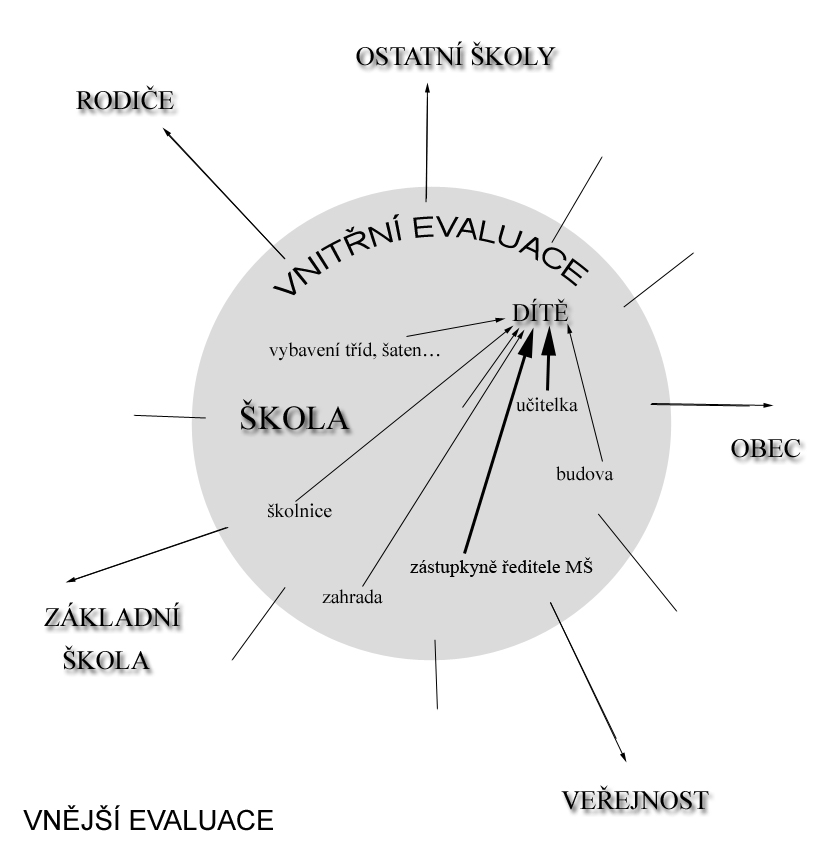 9.2  Přehled hodnotících a evaluačních kritérií 10 Seznam literatury použité při tvorbě školního 
   vzdělávacího programu10.1 Knihy HAVLÍNOVÁ, CH. A. Zdravá MŠ. Praha: Portál, 1995. ISBN 80-7178-048-0HAEFELE, B. Každý začátek v mateřské škole je těžký. Praha: Portál, 1993. ISBN 80-85282-57-7SMITH, CH. A. Třída plná pohody. Praha: Portál, 1994. ISBN 80-7178-602-0BURIÁNOVÁ, J. RAAdce předškolního vzdělávání. Praha: RAABE, 2008. ISSN 1802-8179KLENKOVÁ, J. KOLBÁBKOVÁ, H. Diagnostika předškoláka. Brno: MC nakladatelství, 2003. ISBN 8594042250261VEBEROVÁ, E. Těšíme se do školy. SPN Praha, r. vydání 1986CEREZO, L. G. Šimon, Toník a jejich kamarádi ve školce. Praha: Portál, 1995. ISBN 80-7178-161-4BUDÍKOVÁ, J., KRUŠINOVÁ, P. Je vaše dítě připraveno do první třídy? Brno: Computer Press, 2004. ISBN 80-722-6637-3PŘIKRYLOVÁ, G a M. Barevné kamínky: Vydavatelská činnost neperiodických publikací, 2002BUREŠ, J. Ekologická výchova v MŠ a ZŠ. Pardubice. Ekocentrum Paleta 2004VEBEROVÁ, E. Soubor textů k literární výchově v mateřské škole. Praha: SPN. 1981JUKLÍČKOVÁ-KRESTOVSKÁ, Z. Pohybové hry dětí předškolního věku. Praha: SPN, 1985.HANUŠ, J., KALABIS, V. Skřivánek: - Sborník písní pro MŠ. Praha: Panton, 1980.KOHLOVÁ, M. 200 výtvarných činností. Praha: Portál, 1996. ISBN 80-85282-90-9KOTTKEROVÁ, W. HUBERRSOVÁ-KEMÍNKOVÁ, I. Výtvarné hříčky pro malé děti. Praha: Svojtka a Vašut, 1996. ISBN 80-7180-160-7NIESEL, GRIEBEL Poprvé v mateřské škole.Portál 2005 ISBN80-7178-989-5ZDENĚK MATĚJČEK Škola rodičů, Maxdorf 2000ISBN 80-85912-29-5KUTÁLKOVÁ, Vývoj dětské řeči krok za krokem, Grada Publishink 2005 ISBN80-247-1026-9NÁDVORNÍKOVÁ, Svátky a významné dny, Raabe2007 ISBN80-86307-32-8GUILLAUD, Relaxace v mateřské škole, Portal,2006,ISBN 80-7367-162-XSHAPIRO, Emoční inteligence dítěte a její rozvoj, Portál 1998, ISBN80-7178-238-6BIDDULPH, Proč jsou šťastné děti šťastné, Portál 1999, ISBN 80-7178-155-XManuál přípravě ŠVP TVP MŠM. BOUROVÁ, Evaluace a hodnocení v MŠ, Atre 200310.2 ČasopisyŠkolstvíInformatorium – časopis pro výchovu a vzdělávání dětíPastelka – časopis, pestrý balíček činností pro holky a klukyMéďa Pusík – časopis pro předškolní výchovuSluníčkoMateřídouškaDupito10.3 Internet Příspěvky z portálu RVP – www.rvp.cz1Uvědomění si vlastního těla2Zdokonalování dovedností v oblasti jemné motoriky (koordinace ruky a oka)3Rozvoj pohybových schopností v oblasti hrubé motoriky – koordinace a rozsahu pohybu, ovládání pohybového aparátu, ovládání dechového svalstva, tělesných funkcí4Osvojení si věku přiměřených praktických dovedností 5Vytváření zdravých životních návyků a postojů jako základů zdravého životního stylu6Osvojení si poznatků a dovedností důležitých k podpoře zdraví, bezpečí, osobní pohody 
i pohody prostředí7Vnímat a rozlišovat pomocí všech smyslů24Seznamování s pravidly chování ve vztahu k druhému 25Osvojení si elementárních poznatků, schopností a dovedností důležitých pro navazování 
a rozvíjení vztahu dítěte k druhým lidem26Posilování prosociálního chování ve vztahu k ostatním lidem, vytváření prosociálních postojů27Rozvoj interaktivních a komunikativních dovedností verbálních i neverbálních 28Rozvoj kooperativních dovedností29Ochrana osobního soukromí a bezpečí ve vztazích s druhými dětmi i dospělými30Poznávání pravidel společenského soužití a jejich spoluvytváření v rámci přirozeného 
socio-kulturního prostředí, porozumění základním projevům neverbální komunikace obvyklým 
v tomto prostředí31Rozvoj schopnosti žít ve společenství ostatních lidí (spolupracovat, spolupodílet se), přináležet k tomuto společenství a vnímat a přijímat základní hodnoty v tomto společenství uznávané 32Rozvoj základních kulturně spol. postojů,návyků a dovedností dítěte, rozvoj schopností projevovat se autenticky, chovat se autonomně, pro-sociálně a aktivně se přizpůsobovat společenskému prostředí a zvládat jeho změny33Vytvoření povědomí o mezilidských morálních hodnotách34Seznamování se světem lidí, kultury a umění, osvojení si základních poznatků o prostředí, v němž dítě žije35Vytváření povědomí o existenci ostatních kultur a národností 36Vytvoření základů aktivního postoje k životu, světu, pozitivních vztahů ke kultuře a umění,rozvoj estetického vkusu, rozvoj dovedností umožňujících tyto vztahy a postoje vyjadřovat a projevovat37Seznamování s místem a prostředím, ve kterém dítě žije a vytváření pozitivního vztahu k němu38Vytváření elementárního povědomí o širším přírodním, kulturním i technickém prostředí,
o jejich rozmanitosti, vývoji a neustálých proměnách39Poznávání jiných kultur40Pochopení, že změny způsobené lidskou činností mohou prostředí chránit a zlepšovat, 
ale také poškozovat a ničit41Osvojení si poznatků a dovedností potřebných k vykonávání jednoduchých činností v péči o okolí při spoluvytváření zdravého a bezpečného prostředí a k ochraně dítěte před jeho nebezpečnými vlivy42Rozvoj úcty k životu ve všech jeho formách43Rozvoj schopnosti přizpůsobovat se podmínkám vnějšího prostředí i jeho změnám44Vytvoření povědomí o vlastní sounáležitosti se světem, se živou a neživou přírodou,lidmi,společností, planetou Zemi1Uvědomění si vlastního těla2Zdokonalování dovedností v oblasti jemné motoriky (koordinace ruky a oka)3Rozvoj pohybových schopností v oblasti hrubé motoriky – koordinace a rozsahu pohybu, ovládání pohybového aparátu, ovládání dechového svalstva, tělesných funkcí4Osvojení si věku přiměřených praktických dovedností 5Vytváření zdravých životních návyků a postojů jako základů zdravého životního stylu6Osvojení si poznatků a dovedností důležitých k podpoře zdraví, bezpečí, osobní pohody 
i pohody prostředí7Vnímat a rozlišovat pomocí všech smyslů24Seznamování s pravidly chování ve vztahu k druhému 25Osvojení si elementárních poznatků, schopností a dovedností důležitých pro navazování 
a rozvíjení vztahu dítěte k druhým lidem26Posilování prosociálního chování ve vztahu k ostatním lidem, vytváření prosociálních postojů27Rozvoj interaktivních a komunikativních dovedností verbálních i neverbálních 28Rozvoj kooperativních dovedností29Ochrana osobního soukromí a bezpečí ve vztazích s druhými dětmi i dospělými30Poznávání pravidel společenského soužití a jejich spoluvytváření v rámci přirozeného 
socio-kulturního prostředí, porozumění základním projevům neverbální komunikace obvyklým 
v tomto prostředí31Rozvoj schopnosti žít ve společenství ostatních lidí (spolupracovat, spolupodílet se), přináležet k tomuto společenství a vnímat a přijímat základní hodnoty v tomto společenství uznávané 32Rozvoj základních kulturně spol. postojů,návyků a dovedností dítěte, rozvoj schopností projevovat se autenticky, chovat se autonomně, pro-sociálně a aktivně se přizpůsobovat společenskému prostředí a zvládat jeho změny33Vytvoření povědomí o mezilidských morálních hodnotách34Seznamování se světem lidí, kultury a umění, osvojení si základních poznatků o prostředí, v němž dítě žije35Vytváření povědomí o existenci ostatních kultur a národností 36Vytvoření základů aktivního postoje k životu, světu, pozitivních vztahů ke kultuře a umění,rozvoj estetického vkusu, rozvoj dovedností umožňujících tyto vztahy a postoje vyjadřovat a projevovat37Seznamování s místem a prostředím, ve kterém dítě žije a vytváření pozitivního vztahu k němu38Vytváření elementárního povědomí o širším přírodním, kulturním i technickém prostředí,
o jejich rozmanitosti, vývoji a neustálých proměnách39Poznávání jiných kultur40Pochopení, že změny způsobené lidskou činností mohou prostředí chránit a zlepšovat, 
ale také poškozovat a ničit41Osvojení si poznatků a dovedností potřebných k vykonávání jednoduchých činností v péči o okolí při spoluvytváření zdravého a bezpečného prostředí a k ochraně dítěte před jeho nebezpečnými vlivy42Rozvoj úcty k životu ve všech jeho formách43Rozvoj schopnosti přizpůsobovat se podmínkám vnějšího prostředí i jeho změnám44Vytvoření povědomí o vlastní sounáležitosti se světem, se živou a neživou přírodou,lidmi,společností, planetou Zemi1Uvědomění si vlastního těla2Zdokonalování dovedností v oblasti jemné motoriky (koordinace ruky a oka)3Rozvoj pohybových schopností v oblasti hrubé motoriky – koordinace a rozsahu pohybu, ovládání pohybového aparátu, ovládání dechového svalstva, tělesných funkcí4Osvojení si věku přiměřených praktických dovedností 5Vytváření zdravých životních návyků a postojů jako základů zdravého životního stylu6Osvojení si poznatků a dovedností důležitých k podpoře zdraví, bezpečí, osobní pohody 
i pohody prostředí7Vnímat a rozlišovat pomocí všech smyslů24Seznamování s pravidly chování ve vztahu k druhému 25Osvojení si elementárních poznatků, schopností a dovedností důležitých pro navazování 
a rozvíjení vztahu dítěte k druhým lidem26Posilování prosociálního chování ve vztahu k ostatním lidem, vytváření prosociálních postojů27Rozvoj interaktivních a komunikativních dovedností verbálních i neverbálních 28Rozvoj kooperativních dovedností29Ochrana osobního soukromí a bezpečí ve vztazích s druhými dětmi i dospělými30Poznávání pravidel společenského soužití a jejich spoluvytváření v rámci přirozeného 
socio-kulturního prostředí, porozumění základním projevům neverbální komunikace obvyklým 
v tomto prostředí31Rozvoj schopnosti žít ve společenství ostatních lidí (spolupracovat, spolupodílet se), přináležet k tomuto společenství a vnímat a přijímat základní hodnoty v tomto společenství uznávané 32Rozvoj základních kulturně spol. postojů,návyků a dovedností dítěte, rozvoj schopností projevovat se autenticky, chovat se autonomně, pro-sociálně a aktivně se přizpůsobovat společenskému prostředí a zvládat jeho změny33Vytvoření povědomí o mezilidských morálních hodnotách34Seznamování se světem lidí, kultury a umění, osvojení si základních poznatků o prostředí, v němž dítě žije35Vytváření povědomí o existenci ostatních kultur a národností 36Vytvoření základů aktivního postoje k životu, světu, pozitivních vztahů ke kultuře a umění,rozvoj estetického vkusu, rozvoj dovedností umožňujících tyto vztahy a postoje vyjadřovat a projevovat37Seznamování s místem a prostředím, ve kterém dítě žije a vytváření pozitivního vztahu k němu38Vytváření elementárního povědomí o širším přírodním, kulturním i technickém prostředí,
o jejich rozmanitosti, vývoji a neustálých proměnách39Poznávání jiných kultur40Pochopení, že změny způsobené lidskou činností mohou prostředí chránit a zlepšovat, 
ale také poškozovat a ničit41Osvojení si poznatků a dovedností potřebných k vykonávání jednoduchých činností v péči o okolí při spoluvytváření zdravého a bezpečného prostředí a k ochraně dítěte před jeho nebezpečnými vlivy42Rozvoj úcty k životu ve všech jeho formách43Rozvoj schopnosti přizpůsobovat se podmínkám vnějšího prostředí i jeho změnám44Vytvoření povědomí o vlastní sounáležitosti se světem, se živou a neživou přírodou,lidmi,společností, planetou ZemiZAMĚŘENÍZAMĚŘENÍFORMA ZPRACOVÁNÍKDYKDYKDOKDOzhodnocení vých. vzd. práce 
zhodnocení vých. vzd. práce 
PÍSMENÁ – třídní knihadennědenněučitelkyučitelkySebereflexe pedagoga zahrnující průběžné záznamy o dětech, hodnocení tématu a konkretizovaných oč.výstupůSebereflexe pedagoga zahrnující průběžné záznamy o dětech, hodnocení tématu a konkretizovaných oč.výstupůPÍSEMNÁ - TVPkaždý týden každý týden obě učitelkyobě učitelkyDiagnostiky dětí Diagnostiky dětí PÍSEMNÁ -  osobní spis dítěteved. učitelka – 12 dětí  učitelka 13 dětí do listopadu vstupní diagnostika, 
během června poslední záznam+ průběžné záznamydo listopadu vstupní diagnostika, 
během června poslední záznam+ průběžné záznamyobě učitelkyobě učitelkyCharakteristika třídyHodnocení I. a II. pol. školního rokuCharakteristika třídyHodnocení I. a II. pol. školního rokuPÍSEMNÁdo konce listopadudo konce prosincedo konce  června do konce listopadudo konce prosincedo konce  června ZástupkyněřediteleMŠZástupkyněřediteleMŠDílčí vzdělávací cíleKlíčové kompetenceDílčí vzdělávací cíleKlíčové kompetencePÍSEMNÁ - TVP týdněvyhodnocení vždy konec červnatýdněvyhodnocení vždy konec červnaobě učitelkyobě učitelkyHospitace vedoucí učitelkyHospitace vedoucí učitelkyPÍSEMNÁ
 -  EVALUACE MŠ1x V I.pol.šk.r.1x V II. pol.šk.r.1x V I.pol.šk.r.1x V II. pol.šk.r.     ZástupkyněřediteleMŠ     ZástupkyněřediteleMŠAUTOEVALUACE učitelky( výchovně vzd. práce + podmínky školy )AUTOEVALUACE učitelky( výchovně vzd. práce + podmínky školy )PÍSEMNÁ- dotazník( viz celkové zhodnocení  )červen červen učitelkyučitelkyAUTOEVALUACE 
provozní pracovnice( její práce + podmínky školy )AUTOEVALUACE 
provozní pracovnice( její práce + podmínky školy )PÍSEMNÁ- dotazník( viz celkové zhodnocení  )červenčervenprovozní pracovniceprovozní pracovnice   Podmínky a klima školy   Podmínky a klima školyPÍSEMNÁ(viz celkové zhodnocení  )Na konci června vyhodnocení z dotazníků od rodičů, provozní pracovnice, učitelekNa konci června vyhodnocení z dotazníků od rodičů, provozní pracovnice, učitelekZástupkyněřediteleMŠZástupkyněřediteleMŠZáznam o bezpečnosti a ochraně zdravíZáznam o bezpečnosti a ochraně zdravíPÍSEMNÁ – označeno barevně v třídní knizeprůběžněprůběžněobě učitelkyobě učitelkyPrůběžné hodnocení integrovaných blokůPrůběžné hodnocení integrovaných blokůPÍSEMNÁ –1x za 3 měsíce1x za 3 měsíceobě učitelky společněobě učitelky společněŠVPŠVPPÍSEMNÁ( viz záznam evaluace ŠVP )Na konci června Na konci června     ZástupkyněřediteleMŠ    ZástupkyněřediteleMŠPodmínky a klima školyPÍSEMNÁ- dotazník( viz celkové zhodnocení  )PÍSEMNÁ- dotazník( viz celkové zhodnocení  )PÍSEMNÁ- dotazník( viz celkové zhodnocení  )na konci červnana konci červnarodiče